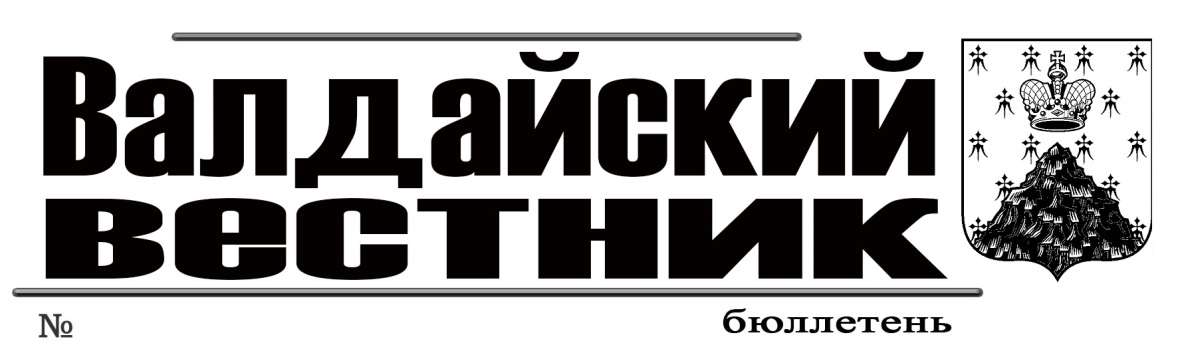 ИНФОРМАЦИОННОЕ СООБЩЕНИЕ«Администрация Валдайского муниципального района сообщает о результатах проведения аукционов на право заключения договоров аренды земельных участков, с годовым размером арендной платы за земельные участки, назначенных на 29 ноября 2021 года и утвержденных Протоколами о результатах торгов от 29 ноября 2021 года и Протоколами рассмотрения заявок на участие в аукционе, признании претендентов участниками аукциона и результатов торгов от 26 ноября 2021 года.Аукционы на право заключения договоров аренды земельных участков, с годовым размером арендной платы за земельные участки признаны состоявшимися, предметом аукционов являлись земельные участки из земель населенных пунктов:с кадастровым номером 53:03:1412001:340, площадью 2023 кв.м, расположенный по адресу: Российская Федерация, Новгородская область, Валдайский муниципальный район, Рощинское сельское поселение, д.Байнёво, ул.Ветеранов, земельный участок 21. Категория земель – земли населённых пунктов. Разрешенное использование – туристическое обслуживание. Цена продажи годовой арендной платы за земельный участок в год 112991 (Сто двенадцать тысяч девятьсот девяносто один) рубль. Победитель аукциона – ООО «Эфес Трейдинг Югра»;с кадастровым номером 53:03:1412002:112, площадью 93 кв.м, расположенный по адресу: Российская Федерация, Новгородская область, Валдайский муниципальный район, Рощинское сельское поселение, д.Байнёво. Категория земель – земли населённых пунктов. Разрешенное использование – для строительства бани. Цена продажи годовой арендной платы за земельный участок в год 2051004 (Два миллиона пятьдесят одна тысяча четыре) рубля. Победитель аукциона – Дзюбенко Максим Вячеславович.Аукционы на право заключения договоров аренды земельных участков, с годовым размером арендной платы за земельные участки признаны несостоявшимися, предметом аукционов являлись земельные участки из земель населенных пунктов:с кадастровым номером 53:03:0634001:40, площадью 1228 кв.м, расположенный по адресу: Российская Федерация, Новгородская область, Валдайский муниципальный район, Короцкое сельское поселение, д.Глебово. Категория земель – земли населенных пунктов. Разрешенное использование – для рекреационных целей. Начальная цена продажи годовой арендной платы за земельный участок в год 18100 (Восемнадцать тысяч сто) рублей. Единственный участник аукциона – Филь Таисия Андреевна;с кадастровым номером 53:03:0416005:3, площадью 1501 кв.м, расположенный по адресу: Российская Федерация, Новгородская область, Валдайский муниципальный район, Едровское сельское поселение. Категория земель – земли промышленности, энергетики, транспорта, связи, радиовещания, телевидения, информатики земли для обеспечения космической деятельности, земли обороны, безопасности и земли иного специального назначения. Разрешенное использование – заправка транспортных средств. Начальная цена продажи годовой арендной платы за земельный участок в год 45300 (Сорок пять тысяч триста) рублей. Единственный участник аукциона – Харченко Валерий Олегович.Границы выставленных на торги земельных участков определены в соответствии с проведенными межевыми работами.На основании пункта 14 статьи 39.12 Земельного кодекса Российской Федерации договор аренды земельного участка, с годовым размером арендной платы за земельный участок заключается с единственным подавшим заявку на участие в аукционе участником аукциона по начальной цене предмета аукциона.Организатором аукционов являлся комитет по управлению муниципальным имуществом Администрации Валдайского муниципального района: Новгородская область, г.Валдай, пр.Комсомольский, д.19/21, кабинет 409.»СООБЩЕНИЕ О СНОСЕ САМОВОЛЬНОЙ ПОСТРОЙКИНа основании постановления Администрации Валдайского муниципального района от 25.11.2021 №2204: 1. Признать самовольными постройками забор и 2-х этажную баню, расположенные на части земельного участка с кадастровым номером 53:03:0103007:1026 и части самовольно занятого земельного участка, государственная собственность на который не разграничена, по адресу: Российская Федерация, Новгородская область, Валдайский район, Валдайское городское поселение, г.Валдай, ул. Победы.2. Обязать собственника земельного участка с кадастровым номером 53:03:0103007:1026, снести самовольные постройки – забор и 2-х этажную баню, расположенные на части земельного участка с кадастровым номером 53:03:0103007:1026 и части самовольно занятого земельного участка, государственная собственность на который не разграничена, по адресу: Российская Федерация, Новгородская область, Валдайский район, Валдайское городское поселение, г.Валдай, ул.Победы.2.1. Установить срок сноса самовольных построек – до 22 мая 2022 года.АДМИНИСТРАЦИЯ ВАЛДАЙСКОГО МУНИЦИПАЛЬНОГО РАЙОНАП О С Т А Н О В Л Е Н И Е25.11.2021 № 2206Об утверждении перечня главных администраторов доходов бюджета Валдайского муниципального районаВ соответствии со статьей 160.1 Бюджетного кодекса Российской Федерации, Постановлением Правительства Российской Федерации от 16.09.2021 года № 1569 «Об утверждении общих требований к закреплению за органами государственной власти (государственными органами) субъекта Российской Федерации, органами управления территориальными фондами обязательного медицинского страхования, органами местного самоуправления, органами местной администрации полномочий главного администратора доходов бюджета и к утверждению перечня главных администраторов доходов бюджета субъекта Российской Федерации, бюджета территориального фонда обязательного медицинского страхования, местного бюджета»:1. Утвердить прилагаемый Перечень главных администраторов доходов бюджета Валдайского муниципального района.2. Настоящее постановление применяется к правоотношениям, возникающим при составлении и исполнении бюджета Валдайского муниципального района, начиная с бюджета на 2022 год и на плановый период 2023 и 2024 годов.3. Опубликовать в бюллетене «Валдайский Вестник» и разместить на официальном сайте Администрации Валдайского муниципального района в сети «Интернет».УТВЕРЖДЕНпостановлением Администрациимуниципального районаот 25.11.2021 № 2206Перечень главных администраторов доходов бюджета Валдайского муниципального районаГлавные администраторы доходов бюджета Валдайского муниципального района - федеральные органы государственной власти (государственные органы), осуществляющие бюджетные полномочия главных администраторов доходов бюджетаВалдайского муниципального района<*> Прочие поступления (в случае заполнения платежного документа плательщиком с указанием кода подвида доходов, отличного от кодов, установленных приказом Минфина России от 06.06.2019 N 85н "О порядке формирования и применения кодов бюджетной классификации Российской Федерации, их структуре и принципах назначения").II.	Главные администраторы доходов бюджета Валдайского муниципального района – органы государственной власти (государственные органы) Новгородской областиПримечание:1 - администраторами данных доходов местного бюджета являются уполномоченные органы исполнительной власти области и созданные ими областные казенные учреждения в пределах установленных законодательством Российской Федерации соответствующих полномочий, в случае необходимости решение о закреплении нижеуказанных кодов доходов бюджета Валдайского муниципального района за подведомственными администраторами доходов областного принимается главным администратором доходов областного бюджета; 2- администраторами данных доходов местного бюджета являются уполномоченные органы исполнительной власти области, являющиеся получателями указанных средств;III.	Главные администраторы доходов бюджета Валдайского муниципального района –органы исполнительнойвласти, отраслевые комитеты бюджета Валдайского муниципального районаАДМИНИСТРАЦИЯ ВАЛДАЙСКОГО МУНИЦИПАЛЬНОГО РАЙОНАП О С Т А Н О В Л Е Н И Е26.11.2021 № 2208О внесении изменений в муниципальную программу «Совершенствование и содержаниедорожного хозяйства на территории Валдайского городского поселения на 2020-2023 годы»В соответствии с постановлением Администрации Валдайского муниципального района от 16.01.2020 №48 «Об утверждении Порядка принятия решения о разработке муниципальных программ Валдайского муниципального района и Валдайского городского поселения, их формирования, реализации и проведения оценки эффективности» Администрация Валдайского муниципального района ПОСТАНОВЛЯЕТ:1. Внести изменения в муниципальную программу «Совершенствование и содержание дорожного хозяйства на территории Валдайского городского поселения на 2020-2023 годы», утвержденную постановлением Администрации Валдайского муниципального района от 29.11.2019 № 2043:1.1 Изложить пункт 7 паспорта муниципальной программы в редакции:«7. Объемы и источники финансирования муниципальной программы с разбивкой по годам реализации» паспорта муниципальной программы в следующей редакции:»;1.2. Изложить пункт 4 паспорта подпрограммы «Строительство, ремонт и содержание автомобильных дорог общего пользования местного значения на территории Валдайского городского поселения за счет средств областного бюджета и бюджета Валдайского городского поселения» в редакции:«4.Объемы и источники финансирования подпрограммы с разбивкой по годам реализации:»;1.3. Изложить пункт 4 паспорта подпрограммы «Обеспечение безопасности дорожного движения на территории Валдайского городского поселения за счет средств бюджета Валдайского городского поселения» в редакции:«4. Объемы и источники финансирования подпрограммы с разбивкой по годам реализации:»;1.4 Изложить Перечень целевых показателей муниципальной программы в прилагаемой редакции (приложение 1).1.5. Изложить мероприятия муниципальной в прилагаемой редакции (приложение 2).1.6. Изложить Перечень дорожных работ на автомобильных дорогах общего пользования местного значения, расположенных на территории Валдайского городского поселения за счет средств бюджета Валдайского городского поселения и средств бюджета Новгородской области на 2021 год, в прилагаемой редакции (приложение 3).2. Опубликовать постановление в бюллетене «Валдайский Вестник» и разместить на официальном сайте Администрации Валдайского муниципального района в сети «Интернет»Приложение 1к постановлению Администрациимуниципального районаот 26.11 2021 № 2208ПЕРЕЧЕНЬцелевых показателей муниципальной программы «Совершенствование и содержание «Совершенствование и содержание дорожного хозяйства на территории Валдайского городского поселения на 2020-2023 годы»Приложение 2к постановлению Администрациимуниципального районаот 26.11 2021 № 2208Мероприятия муниципальной программыПриложение 3к постановлению Администрациимуниципального районаот 26.11 2021 № 2208ПЕРЕЧЕНЬдорожных работ на автомобильных дорогах общего пользования местного значения, расположенных на территории Валдайского городского поселения за счет средств бюджета Валдайского городского поселения и средств бюджета Новгородской области на 2021 годАДМИНИСТРАЦИЯ ВАЛДАЙСКОГО МУНИЦИПАЛЬНОГО РАЙОНАП О С Т А Н О В Л Е Н И Е26.11.2021 № 2209Об утверждении программы профилактики рисков причинения вреда (ущерба) охраняемым законом ценностям в рамках осуществления муниципального контроля за исполнением единой теплоснабжающей организацией обязательств по строительству, реконструкции и (или) модернизации объектов теплоснабжения в границах Валдайского муниципального района на 2022 годВ соответствии с Федеральным законом от 06 октября . № 131-ФЗ «Об общих принципах организации местного самоуправления в Российской Федерации», Федеральным законом от 31 июля 2020 года № 248-ФЗ «О государственном контроле (надзоре) и муниципальном контроле в Российской Федерации», постановлением Правительства Российской Федерации от 25 июня 2021 № 990 «Об утверждении Правил разработки и утверждения контрольными (надзорными) органами программы профилактики рисков причинения вреда (ущерба) охраняемым законом ценностям» Администрация Валдайского муниципального района ПОСТАНОВЛЯЕТ:1. Утвердить программу профилактики рисков причинения вреда (ущерба) охраняемым законом ценностям в рамках осуществления муниципального контроля за исполнением единой теплоснабжающей организацией обязательств по строительству, реконструкции и (или) модернизации объектов теплоснабжения в границах Валдайского муниципального района на 2022 год.2. Опубликовать постановление в бюллетене «Валдайский Вестник» и разместить на официальном сайте Администрации Валдайского муниципального района в сети «Интернет».Приложение к постановлению Администрациимуниципального районаот 26.11 2021 № 2209Программа профилактики рисков причинения вреда (ущерба) охраняемым законом ценностям в рамках осуществления муниципального контроля за исполнением единой теплоснабжающей организацией обязательств по строительству, реконструкции и (или) модернизации объектов теплоснабжения в границах Валдайского муниципального района на 2022 годПАСПОРТ1. Анализ текущего состояния осуществления вида контроля, описание текущего развития профилактической деятельностиконтрольного (надзорного) органа, характеристика проблем, на решение которых направлена программа профилактикиОбъектами при осуществлении вида муниципального контроля являются:деятельность, действия (бездействие) единой теплоснабжающей организацией, в рамках которых должны соблюдаться обязательные требования;результаты деятельности единой теплоснабжающей организации, в том числе работы и услуги, к которым предъявляются обязательные требования;здания, помещения, сооружения, линейные (производственные) объекты, территории, оборудование, устройства, предметы, материалы, транспортные средства и другие объекты, которыми единая теплоснабжающая организация владеет и (или) пользуются и, к которым предъявляются обязательные требования. Контролируемыми лицами при осуществлении муниципального контроля являются единые теплоснабжающие организации.Главной задачей при осуществлении муниципального контроля является переориентация контрольной деятельности на объекты повышенного риска и усиление профилактической работы в отношении всех объектов контроля, обеспечивая приоритет проведения профилактики.В 2020 - 2021 годах муниципальный контроль не осуществлялся.2. Цели и задачи реализации программы профилактики1. Профилактика рисков причинения вреда (ущерба) охраняемым законом ценностям направлена на достижение следующих основных целей:предотвращение рисков причинения вреда охраняемым законом ценностям;предупреждение нарушений обязательных требований (снижение числа нарушений обязательных требований) в сфере теплоснабжения;стимулирование добросовестного соблюдения обязательных требований всеми контролируемыми лицами;устранение условий, причин и факторов, способных привести к нарушениям обязательных требований и (или) причинению вреда (ущерба) охраняемым законом ценностям;создание условий для доведения обязательных требований до контролируемых лиц, повышение информированности о способах их соблюдения.2. Основными задачами профилактических мероприятий являются:выявление причин, факторов и условий, способствующих нарушению обязательных требований, определение способов устранения или снижения рисков их возникновения;формирование одинакового понимания обязательных требований при осуществлении муниципального контроля за исполнением единой теплоснабжающей организацией обязательств по строительству, реконструкции и (или) модернизации объектов теплоснабжения в границах Валдайского муниципального района;укрепление системы профилактики нарушений обязательных требований путем активизации профилактической деятельности;создание условий для изменения ценностного отношения подконтрольных субъектов к рисковому поведению, формирования позитивной ответственности за свое поведение, поддержания мотивации к добросовестному поведению;создание и внедрение мер системы позитивной профилактики;повышение уровня правовой грамотности подконтрольных субъектов, в том числе путем обеспечения доступности информации об обязательных требованиях и необходимых мерах по их исполнению;инвентаризация и оценка состава и особенностей подконтрольных субъектов и оценки состояния подконтрольной сферы;установление зависимости видов, форм и интенсивности профилактических мероприятий от особенностей конкретных подконтрольных субъектов;снижение издержек контрольно-надзорной деятельности и административной нагрузки на подконтрольные субъекты.3. Профилактические мероприятия планируются и осуществляются на основе соблюдения следующих базовых принципов:понятности - представление информации об обязательных требованиях в простой, понятной, исчерпывающей форме (описание, пояснение, приведение примеров самих обязательных требований, указание нормативных правовых актов их содержащих и административных последствий за нарушение обязательных требований);информационной открытости – доступность для подконтрольных субъектов сведений об организации и осуществлении профилактических мероприятий (в том числе за счет использования информационно-коммуникационных технологий);вовлеченности – обеспечение включения подконтрольных субъектов посредством различных каналов и инструментов обратной связи в процесс взаимодействия по поводу предмета профилактических мероприятий, их качества и результативности;полноты охвата – включение в программу профилактических мероприятий максимального числа подконтрольных субъектов;обязательности – обязательное проведение профилактических мероприятий по установленным видам контроля (надзора) на регулярной и системной основе;актуальности – регулярный анализ и обновление программы профилактических мероприятий, использование актуальных достижений науки и технологий при их проведении;релевантности – выбор набора видов и форм профилактических мероприятий, учитывающий особенности подконтрольных субъектов.3. Перечень профилактических мероприятий, сроки (периодичность) их проведения4.Показатели результативности и эффективности программы профилактикиАДМИНИСТРАЦИЯ ВАЛДАЙСКОГО МУНИЦИПАЛЬНОГО РАЙОНАП О С Т А Н О В Л Е Н И Е26.11.2021 № 2210О внесении изменений в постановление Администрации Валдайского муниципального района от 24.12.2019 № 2218Администрация Валдайского муниципального района ПОСТАНОВЛЯЕТ:1. Внести изменения в постановление Администрации Валдайского муниципального района от 24.12.2019 № 2218 «О создании муниципального ресурсного центра поддержки добровольчества (волонтерства) «БлагоДарю 53»:1.1. Заменив в пункте 3 слова «…первого заместителя Главы администрации муниципального района Рудину О.Я.» на «…первого заместителя Главы администрации муниципального района Гаврилова Е.А.»;1.2. В Положении о муниципальном ресурсном центре поддержки добровольчества (волонтерства) «БлагоДарю 53»:1.2.1. Изложив подпункт 3.2.9 пункта 3.2 в редакции:«3.2.9. Содействие органам местного самоуправления в реализации приоритетных региональных проектов инициативного/партиципаторного бюджетирования.»;1.2.2. Заменив в пункте 4.1. слова «муниципального автономного учреждения Молодёжного центра «Юность» (далее МАУ «МЦ «Юность»)» на «муниципального автономного учреждения «Молодежный центр «Юность» им.Н.И.Филина» (далее МАУ «МЦ «Юность» им.Н.И.Филина»)»;1.2.3. Заменив в пункте 4.2, подпункте 4.3.4. пункта 4.3. слова «МАУ МЦ «Юность» на «МАУ «МЦ «Юность» им. Н.И.Филина».2. Опубликовать постановление в бюллетене «Валдайский вестник» и разместить на официальном сайте Администрации Валдайского муниципального района в сети «Интернет».АДМИНИСТРАЦИЯ ВАЛДАЙСКОГО МУНИЦИПАЛЬНОГО РАЙОНАП О С Т А Н О В Л Е Н И Е26.11.2021 № 2215О внесении изменений в Порядок осуществления контроля за соблюдением законодательства о противодействии коррупции в учреждениях Валдайского муниципального района, Валдайского городского поселения, а также за реализацией в этих учреждениях мер по профилактике коррупционных правонарушенийАдминистрация Валдайского муниципального района ПОСТАНОВЛЯЕТ:1. Внести изменения в Порядок осуществления контроля за соблюдением законодательства о противодействии коррупции в учреждениях Валдайского муниципального района, Валдайского городского поселения, а также за реализацией в этих учреждениях мер по профилактике коррупционных правонарушений, утвержденный постановлением Администрации Валдайского муниципального района от 31.08.2020 № 1321:1.1. Изложить подпункт 5.1. Порядка в редакции:«5.1. По результатам проверки в течение 3 рабочих дней с момента окончания проверки составляется акт проверки в двух экземплярах. Один экземпляр акта направляется руководителю муниципального учреждения, в котором  проводилась проверка, копия акта направляется в отраслевой орган, структурное подразделение Администрации, которому подведомственны муниципальное учреждение В акте проверки в обязательном порядке указываются:дата, время и место составления акта проверки;фамилии, имена, отчества и должности должностных лиц, проводивших проверку;дата и номер распоряжения Администрации о назначении проверки;наименование муниципального учреждения, в отношении которого проводится проверка;сведения о результатах проверки;проверяемый период;сроки для устранения выявленных в ходе проверки нарушений.».1.2. Изложить Приложение 1 в редакции:«Приложение 1к Порядку осуществления контроляза соблюдением законодательствао противодействии коррупции в муниципальныхучреждениях Валдайского муниципальногорайона, Валдайского городского поселения,а также за реализацией в этихучреждениях мер по профилактикекоррупционных правонарушенийФОРМА АКТА ПРОВЕРКИ________________________________________________                                                                 ________   __________________   _________________                          (место составления акта)                                                                                                              (дата составления акта)_______________________________________________                               (время составления акта)АКТ ПРОВЕРКИсоблюдения законодательства о противодействии коррупции и реализации мерпо профилактике коррупционных правонарушений«_________»  ________________ 20__ г. по адресу:___________________________________________________________________________________(место проведения проверки)На основании __________________________________________________________________________________________________________________________________________________________________________________________________________________________________________________(основание проведения проверки)была проведена _____________________________________________________________________________________________ проверка в отношении(плановая/внеплановая, документарная/выездная)______________________________________________________________________________________________________________________________________________________________________________________________________________________________________________________________(наименование учреждения)Акт составлен: _______________________________________________________________________________________________________________________________________________________________________________________________________________________________________________(наименование органа муниципального контроля)Лица, проводившие проверку: ____________________________________________________________________________________________________________________________________________________________________________________________________________________________________(ФИО, должность лица (лиц), уполномоченного (уполномоченных)на проведение проверки)При проведении проверки присутствовали: _________________________________________________________________________________________________________________________________________________________________________________________________________________________(ФИО, должность лица, присутствовавшего при проведении мероприятий по проверке)Проверяемый период: с «______» ______________20____ года  по «______» ______________20____ годаВ ходе проверки выявлены следующие нарушения:___________________________________________________________________________________________________________________________________________________________________________________________________________________________________________________________________________________________________________________________________________________________________________________________________________________________________________________________________________________________________________________________________________________________________________________________________________________________________________________________Срок для устранения выявленных нарушений: с «______» ____________ 20___ года  по «______» ____________20___ года.Настоящий акт составлен в 2 экземплярах, имеющих равную юридическую силу.Подпись лица (лиц),Проводившего (их) мероприятияпо контролю ____________________________________________________________________________________________________________________Дата: __________________________________________________________________________________________________________________________Подпись председателя комитета,осуществляющего контроль_______________________________________________________________________________________________________Дата: __________________________________________________________________________________________________________________________С настоящим актом ознакомлен:руководитель муниципальногоучреждения____________________________________________              ______________________              _______________________________________________                                                     (наименование должности)                                                                                                (подпись)                                                                                                            (расшифровка подписи)Дата: __________________________________________________________________________________________________________________________Экземпляр акта получил:руководитель муниципальногоучреждения____________________________________________               _______________________             ______________________________________________                                                     (наименование должности)                                                                                               (подпись)                                                                                                              (расшифровка подписи)Дата: __________________________________________________________________________________________________________________________».1.3. Дополнить Порядок Приложением 3:«Приложение 3к Порядку осуществления контроляза соблюдением законодательствао противодействии коррупции в муниципальныхучреждениях Валдайского муниципальногорайона, Валдайского городского поселения,а также за реализацией в этихучреждениях мер по профилактикекоррупционных правонарушенийУВЕДОМЛЕНИЕо необходимости устранения выявленных нарушенийКомитетом по организационным и общим вопросам Администрации Валдайского муниципального района (далее комитет) в целях осуществления контроля за соблюдением законодательства о противодействии коррупции в муниципальных учреждениях Валдайского муниципального района, Валдайского городского поселения, а также за реализацией в этих учреждениях мер по профилактике коррупционных правонарушений изучены документы, представленные_______________________________________________________________________________________________________________________________________________________________________________________________________________________________(наименование учреждения)В соответствии с пунктом 6 постановления Администрации муниципального района от 31.08.2020 № 1321 «Об утверждении Порядка осуществления контроля за соблюдением законодательства о противодействии коррупции в учреждениях Валдайского муниципального района, Валдайского городского поселения, а также за реализацией в этих учреждениях мер по профилактике коррупционных и иных правонарушений» сообщаем о необходимости устранения следующий выявленных нарушений:_________________________________________________________________________________________________________________________________________________________________________________________________________________________________________________________________________________________________________________________________________________________________________________________Срок устранения нарушений: с «___» _________ 20___ года по «____» _________20___ года.О принятых мерах (планируемых к принятию) сообщать в письменном виде в комитет в течение 10 дней с момента получения уведомления.Председатель комитета        _____________________                    __________________________                                                            (подпись)                                         (расшифровка подписи)Главный специалист комитета                                 _____________________                   __________________________                                                            (подпись)                                         (расшифровка подписи)».2. Опубликовать постановление в бюллетене «Валдайский Вестник» и разместить на официальном сайте Администрации Валдайского муниципального района в сети «Интернет».АДМИНИСТРАЦИЯ ВАЛДАЙСКОГО МУНИЦИПАЛЬНОГО РАЙОНАП О С Т А Н О В Л Е Н И Е26.11.2021 № 2216Об утверждении Порядка и сроков внесения изменений в Перечень главных администраторов доходов бюджета Валдайского муниципального районаВ соответствии с Постановлением Правительства Российской Федерации от 16.09.2021 № 1569 «Об утверждении общих требований к закреплению за органами государственной власти (государственными органами) субъекта Российской Федерации, органами управления территориальными фондами обязательного медицинского страхования, органами местного самоуправления, органами местной администрации полномочий главного администратора доходов бюджета и к утверждению Перечня главных администраторов доходов бюджета субъекта Российской Федерации, бюджета территориального фонда обязательного медицинского страхования, местного бюджета» Администрация Валдайского муниципального района ПОСТАНОВЛЯЕТ:1.Утвердить прилагаемые Порядок и сроки внесения изменений в Перечень главных администраторов доходов бюджета Валдайского муниципального района.2. Настоящее постановление применяется к правоотношениям, возникающим при составлении и исполнении бюджета Валдайского муниципального района, начиная с бюджета на 2022 год и на плановый период 2023 и 2024 годов.3. Опубликовать в бюллетене «Валдайский Вестник» и разместить на официальном сайте Администрации Валдайского муниципального района в сети «Интернет».УТВЕРЖДЕНпостановлением Администрациимуниципального районаот 26.11.2021 № 2216Порядок и сроки внесения изменений в Перечень главных администраторов доходов бюджета Валдайского муниципального района1. Настоящие Порядок и сроки устанавливают правила и сроки внесения изменений в Перечень главных администраторов доходов бюджета Валдайского муниципального района (далее Перечень).2. В Перечень могут быть внесены изменения в случае:изменения бюджетных полномочий главных администраторов доходов бюджета Валдайского муниципального района (далее - главные администраторы доходов) по осуществлению ими операций с доходами бюджета Валдайского муниципального района;изменения кода вида (подвида) доходов бюджета Валдайского муниципального района;изменения наименования кода вида (подвида) доходов бюджета Валдайского муниципального района;необходимости включения в Перечень кода вида (подвида) доходов бюджета Валдайского муниципального района.3. В случае необходимости внесения изменений в Перечень территориальные органы (подразделения) федеральных органов государственной власти (государственных органов) и (или) казенные учреждения, находящиеся в их ведении, территориальное учреждение Центрального банка Российской Федерации органы государственной власти (государственные органы) Новгородской области, осуществляющие бюджетные полномочия главных администраторов доходов, (далее заявители) направляют в комитет финансов Администрации Валдайского муниципального района (далее комитет) предложения в письменном виде с указанием следующей информации:основание для внесения изменения в Перечень;наименование и код главного администратора доходов;код вида (подвида) доходов бюджета Валдайского муниципального района;наименование кода вида (подвида) доходов бюджета Валдайского муниципального района.4. Рассмотрение комитетом предложений осуществляется в течение 10 рабочих дней со дня их поступления.5. По итогам рассмотрения предложений комитет в срок, установленный пунктом 4 настоящих Порядка и сроков:разрабатывает проект постановления Администрации Валдайского муниципального района о внесении изменений в Перечень и направляет его на согласование заявителю в соответствии с Инструкцией по делопроизводству в Администрации Валдайского муниципального района, утвержденной постановлением Администрации Валдайского муниципального района от 03.02.2012 № 229, в случае отсутствия замечаний к представленной заявителем в соответствии с пунктом 3 настоящих Порядка и сроков информации;информирует заявителя в письменном виде об отказе во внесении изменений в Перечень с указанием причин отказа.6. Основаниями для отказа во внесении изменений в Перечень являются:отсутствие в нормативном правовом акте Министерства финансов Российской Федерации, утверждающем коды видов доходов бюджетов и соответствующие им коды аналитической группы подвидов доходов бюджетов, кода вида доходов бюджета Валдайского муниципального района, предлагаемого заявителем к включению в Перечень;не указание кода подвида доходов бюджета Валдайского муниципального района:утвержденного Министерством финансов Российской Федерации по видам доходов бюджета Валдайского муниципального района, главными администраторами которых являются органы государственной власти Российской Федерации, Центральный банк Российской Федерации, и (или) находящиеся в их ведении казенные учреждения;утвержденного комитетом по видам доходов бюджета Валдайского муниципального района, главными администраторами которых являются органы государственной власти (государственные органы) Новгородской области;несоответствие наименования кода вида (подвида) доходов бюджета Валдайского муниципального района, коду вида (подвида) доходов бюджета Валдайского муниципального района;отсутствие полномочий у заявителя по администрированию дохода бюджета Валдайского муниципального района, предлагаемого к включению в Перечень.7. После устранения причин отказа во внесении изменений в Перечень, указанных в пункте 6 настоящих Порядка и сроков, заявитель вправе повторно направить в комитет предложение о внесении изменений в Перечень.АДМИНИСТРАЦИЯ ВАЛДАЙСКОГО МУНИЦИПАЛЬНОГО РАЙОНАП О С Т А Н О В Л Е Н И Е26.11.2021 № 2221О признании утратившим силу постановления Администрации Валдайского муниципального районаВ соответствии со статьей 160.2-1 Бюджетного Кодекса Российской Федерации Администрация Валдайского муниципального района ПОСТАНОВЛЯЕТ:1. Признать утратившим силу постановление Администрации Валдайского муниципального района от 15.09.2021 № 1643 «О внесении изменений в муниципальную программу «Обращение с твердыми коммунальными отходами на территории Валдайского городского поселения в 2020-2023 годах».2. Опубликовать постановление в информационном бюллетене «Валдайский вестник» и разместить на официальном сайте Администрации Валдайского муниципального района в сети «Интернет».АДМИНИСТРАЦИЯ ВАЛДАЙСКОГО МУНИЦИПАЛЬНОГО РАЙОНАП О С Т А Н О В Л Е Н И Е26.11.2021 № 2222Об утверждении Перечня главных администраторов доходов бюджета Валдайского городского поселенияВ соответствии со статьей 160.1 Бюджетного кодекса Российской Федерации, Постановлением Правительства Российской Федерации от 16.09.2021 № 1569 «Об утверждении общих требований к закреплению за органами государственной власти (государственными органами) субъекта Российской Федерации, органами управления территориальными фондами обязательного медицинского страхования, органами местного самоуправления, органами местной администрации полномочий главного администратора доходов бюджета и к утверждению Перечня главных администраторов доходов бюджета субъекта Российской Федерации, бюджета территориального фонда обязательного медицинского страхования, местного бюджета»:1. Утвердить прилагаемый Перечень главных администраторов доходов бюджета Валдайского городского поселения.2.Настоящее постановление применяется к правоотношениям, возникающим при составлении и исполнении бюджета Валдайского городского поселения, начиная с бюджета на 2022 год и на плановый период 2023 и 2024 годов.3. Опубликовать в бюллетене «Валдайский Вестник» и разместить на официальном сайте Администрации Валдайского муниципального района в сети «Интернет».УТВЕРЖДЕНпостановлением Администрациимуниципального районаот 26.11.2021 № 2222Перечень главных администраторов доходов бюджета Валдайского городского поселенияГлавные администраторы доходов бюджета Валдайского городского поселения - федеральные органыгосударственной власти (государственные органы), осуществляющие бюджетныеполномочия главных администраторов доходов бюджета Валдайского городского поселения<*> Прочие поступления (в случае заполнения платежного документа плательщиком с указанием кода подвида доходов, отличного от кодов, установленных приказом Минфина России от 06.06.2019 N 85н "О порядке формирования и применения кодов бюджетной классификации Российской Федерации, их структуре и принципах назначения").II.	Главные администраторы доходов бюджета Валдайского городского поселения – органы исполнительной власти, отраслевые комитеты бюджета Валдайского городского поселенияАДМИНИСТРАЦИЯ ВАЛДАЙСКОГО МУНИЦИПАЛЬНОГО РАЙОНАП О С Т А Н О В Л Е Н И Е26.11.2021 № 2223Об утверждении Порядка и сроков внесения изменений в Перечень главных администраторов доходов бюджета Валдайского городского поселенияВ соответствии с Постановлением Правительства Российской Федерации от 16.09.2021 № 1569 «Об утверждении общих требований к  закреплению за органами государственной власти (государственными органами) субъекта Российской Федерации, органами управления территориальными фондами обязательного медицинского страхования, органами местного самоуправления, органами местной администрации полномочий главного администратора доходов бюджета и к утверждению Перечня главных администраторов доходов бюджета субъекта Российской Федерации, бюджета территориального фонда обязательного медицинского страхования, местного бюджета» Администрация Валдайского муниципального района ПОСТАНОВЛЯЕТ:1.Утвердить прилагаемые Порядок и сроки внесения изменений в Перечень главных администраторов доходов бюджета Валдайского городского поселения.2. Настоящее постановление применяется к правоотношениям, возникающим при составлении и исполнении бюджета Валдайского городского поселения, начиная с бюджета на 2022 год и на плановый период 2023 и 2024 годов.3. Опубликовать в бюллетене «Валдайский Вестник» и разместить на официальном сайте Администрации Валдайского муниципального района в сети «Интернет».УТВЕРЖДЕНпостановлением Администрациимуниципального районаот 26.11.2021 № 2223Порядок и сроки внесения изменений в Перечень главных администраторов доходов бюджета Валдайского городского поселения1. Настоящие Порядок и сроки устанавливают правила и сроки внесения изменений в Перечень главных администраторов доходов бюджета Валдайского городского поселения (далее Перечень).2. В Перечень могут быть внесены изменения в случае:изменения бюджетных полномочий главных администраторов доходов бюджета Валдайского городского поселения (далее - главные администраторы доходов) по осуществлению ими операций с доходами бюджета Валдайского городского поселения;изменения кода вида (подвида) доходов бюджета Валдайского городского поселения;изменения наименования кода вида (подвида) доходов бюджета Валдайского городского поселения;необходимости включения в Перечень кода вида (подвида) доходов бюджета Валдайского городского поселения.3. В случае необходимости внесения изменений в Перечень территориальные органы (подразделения) федеральных органов государственной власти (государственных органов) и (или) казенные учреждения, находящиеся в их ведении, территориальное учреждение Центрального банка Российской Федерациии органы государственной власти (государственные органы) Новгородской области, осуществляющие бюджетные полномочия главных администраторов доходов, (далее заявители) направляют в комитет финансов Администрации Валдайского муниципального района (далее комитет) предложения в письменном виде с указанием следующей информации:основание для внесения изменения в Перечень;наименование и код главного администратора доходов;код вида (подвида) доходов бюджета Валдайского городского поселения;наименование кода вида (подвида) доходов бюджета Валдайского городского поселения.4. Рассмотрение комитетом предложений осуществляется в течение 10 рабочих дней со дня их поступления.5. По итогам рассмотрения предложений комитет в срок, установленный пунктом 4 настоящих Порядка и сроков:разрабатывает проект постановления Администрации Валдайского муниципального района о внесении изменений в Перечень и направляет его на согласование заявителю в соответствии с Инструкцией по делопроизводству в Администрации Валдайского муниципального района, утвержденной постановлением Администрации Валдайского муниципального района от 03.02.2012 № 229, в случае отсутствия замечаний к представленной заявителем в соответствии с пунктом 3 настоящих Порядка и сроков информации;информирует заявителя в письменном виде об отказе во внесении изменений в Перечень с указанием причин отказа.6. Основаниями для отказа во внесении изменений в Перечень являются:отсутствие в нормативном правовом акте Министерства финансов Российской Федерации, утверждающем коды видов доходов бюджетов и соответствующие им коды аналитической группы подвидов доходов бюджетов, кода вида доходов бюджета Валдайского городского поселения, предлагаемого заявителем к включению в Перечень;не указание кода подвида доходов бюджета Валдайского городского поселения:утвержденного Министерством финансов Российской Федерации по видам доходов бюджета Валдайского муниципального района, главными администраторами которых являются органы государственной власти Российской Федерации, Центральный банк Российской Федерации, и (или) находящиеся в их ведении казенные учреждения;утвержденного комитетом по видам доходов бюджета Валдайского городского поселения, главными администраторами которых являются органы государственной власти (государственные органы) Новгородской области;несоответствие наименования кода вида (подвида) доходов бюджета Валдайского городского поселения, коду вида (подвида) доходов бюджета Валдайского городского поселения;отсутствие полномочий у заявителя по администрированию дохода бюджета Валдайского городского поселения, предлагаемого к включению в Перечень.7. После устранения причин отказа во внесении изменений в Перечень, указанных в пункте 6 настоящих Порядка и сроков, заявитель вправе повторно направить в комитет предложение о внесении изменений в Перечень.АДМИНИСТРАЦИЯ ВАЛДАЙСКОГО МУНИЦИПАЛЬНОГО РАЙОНАП О С Т А Н О В Л Е Н И Е26.11.2021 № 2224Об утверждении Перечня главных администраторов источников финансирования дефицита бюджета Валдайского городского поселения, Порядка и сроков внесения изменений в Перечень главных администраторов источников финансирования дефицита бюджета Валдайского городского поселенияВ соответствии со статьей 160.2 Бюджетного кодекса Российской Федерации, постановлением Правительства Российской Федерации от 16.09.2021 № 1568 «Об утверждении общих требований к закреплению за органами государственной власти (государственными органами) субъекта Российской Федерации, органами управления территориальными фондами обязательного медицинского страхования, органами местного самоуправления, органами местной администрации полномочий главного администратора источников финансирования дефицита бюджета и к утверждению Перечня главных администраторов источников финансирования дефицита бюджета субъекта Российской Федерации, бюджета территориального фонда обязательного медицинского страхования, местного бюджета» Администрация Валдайского муниципального района ПОСТАНОВЛЯЕТ:1. Утвердить Перечень главных администраторов источников финансирования дефицита бюджета Валдайского городского поселения и Порядок и сроки внесения изменений в Перечень главных администраторов источников финансирования дефицита бюджета Валдайского городского поселения.2. Настоящее постановление применяется к правоотношениям, возникающим при составлении и исполнении бюджета Валдайского городского поселения, начиная с бюджета на 2022 год и на плановый период 2023 и 2024 годов.3. Опубликовать постановление в бюллетене «Валдайский Вестник» и разместить на официальном сайте Администрации Валдайского муниципального района в сети «Интернет».УТВЕРЖДЕНпостановлением Администрациимуниципального районаот 26.11.2021 № 2224Перечень главных администраторов источников финансированиядефицита бюджета Валдайского городского поселенияУТВЕРЖДЕНпостановлением Администрациимуниципального районаот 26.11.2021 № 2224Порядок и сроки внесения изменений в Перечень главных администраторов источников финансирования дефицита бюджета Валдайского городского поселения1. Настоящие Порядок и сроки устанавливают правила и сроки внесения изменений в Перечень главных администраторов источников финансирования дефицита бюджета Валдайского городского поселения (далее Перечень).2. Предложения по внесению изменений в Перечень (далее предложение) направляются в комитет финансов Администрации Валдайского муниципального района (далее комитет).3. Предложения в комитет могут направлять органы местного самоуправления, осуществляющие бюджетные полномочия главных администраторов источников финансирования дефицита бюджета городского поселения (далее заявители).4. Рассмотрение комитетом предложений осуществляется в течение 10 рабочих дней со дня их поступления.5. По итогам рассмотрения предложений комитет в срок, установленный пунктом 4 настоящего Порядка:разрабатывает соответствующий проект правового акта Администра-ции Валдайского муниципального района;в письменном виде информирует заявителя об отказе в согласовании предложения с указанием причин отказа.6. Основаниями для отказа в согласовании предложения являются:отсутствие в нормативно-правовом акте Министерства финансов Российской Федерации, устанавливающем коды классификации источников финансирования дефицитов бюджетов и соответствующие им коды аналитической группы вида источников финансирования дефицитов бюджетов, кода группы, подгруппы, статьи источника финансирования дефицитов бюджетов, предлагаемого заявителем к включению в Перечень;несоответствие наименования кода группы, подгруппы, статьи источника финансирования бюджета муниципального района коду группы, подгруппы, статьи источника финансирования бюджета городского поселения.7. После устранения несоответствия, указанного в третьем абзаце пункта 6 настоящего Порядка, послужившего основанием для отказа в согласовании предложения, заявитель может направить в комитет предложение о внесении изменений в Перечень повторно.АДМИНИСТРАЦИЯ ВАЛДАЙСКОГО МУНИЦИПАЛЬНОГО РАЙОНАП О С Т А Н О В Л Е Н И Е26.11.2021 № 2229О внесении изменений в реестр мест (площадок) накопления твердых коммунальных отходов, расположенных на территории Валдайского городского поселения и схему мест (площадок) накопления твердых коммунальных отходов, расположенных на территории Валдайского городского поселенияАдминистрация Валдайского муниципального района ПОСТАНОВЛЯЕТ:1. Внести изменения в реестр мест (площадок) накопления твердых коммунальных отходов, расположенных на территории Валдайского городского поселения и схему мест (площадок) накопления твердых коммунальных отходов, расположенных на территории Валдайского городского поселения, утвержденный постановлением Администрации Валдайского муниципального района от 03.02.2020 № 145:1.1. Дополнить реестр строкой 69 в прилагаемой редакции;1.2. Изложить схему в редакции: «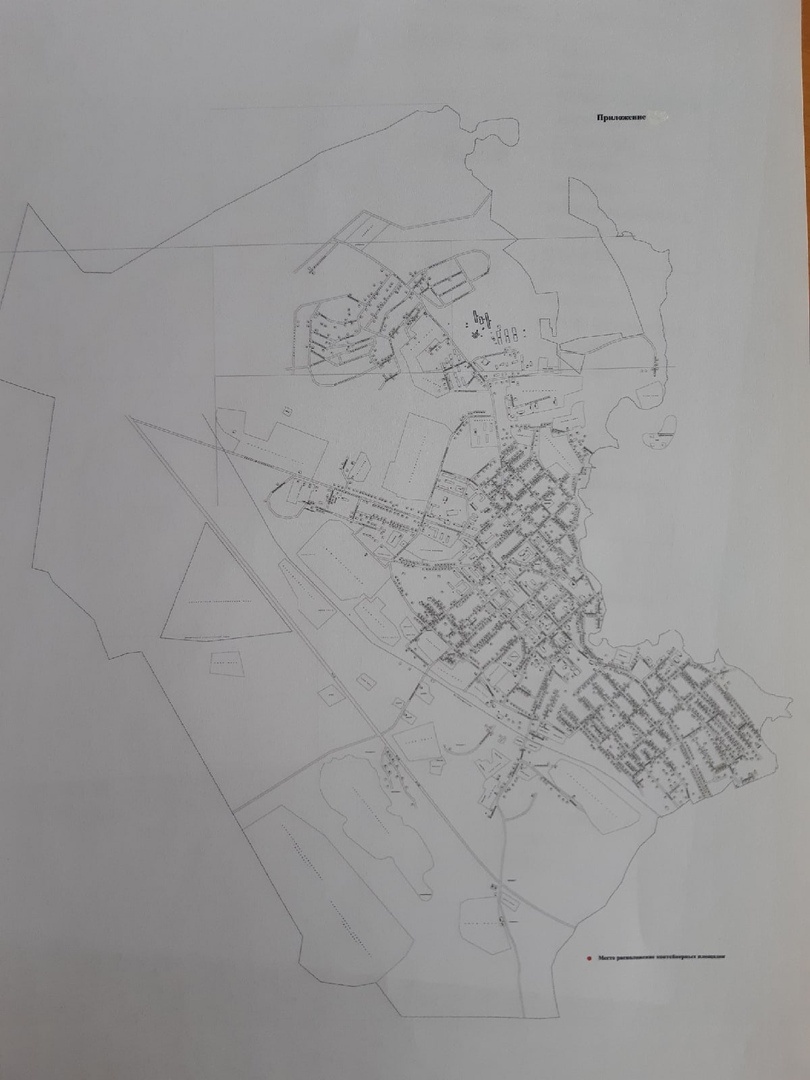 ».2. Опубликовать постановление в бюллетене «Валдайский Вестник» и разместить на официальном сайте Администрации Валдайского муниципального района в сети «Интернет».Приложениек постановлению Администрациимуниципального районаот 26.11 2021 № 2229АДМИНИСТРАЦИЯ ВАЛДАЙСКОГО МУНИЦИПАЛЬНОГО РАЙОНАП О С Т А Н О В Л Е Н И Е30.11.2021 № 2243О внесении изменений в регламент по предоставлению муниципальной услуги по выдаче градостроительных планов земельных участков на территории Валдайского муниципального районаАдминистрация Валдайского муниципального района постановляет:1. Внести изменения в регламент по предоставлению муниципальной услуги по выдаче градостроительных планов земельных участков на территории Валдайского муниципального района, утвержденный постановлением Администрации Валдайского муниципального района от 15.09.2015 № 1368:1.1. Дополнить пункт 3.4.2. абзацем следующего содержания:«При подготовке градостроительного плана земельного участка орган местного самоуправления в течение двух рабочих дней с даты получения заявления о выдаче такого документа направляет правообладателям сетей инженерно-технического обеспечения (за исключением сетей электроснабжения) запрос о представлении информации, предусмотренной пунктом 15 части 3 статьи 57.3. Градостроительного кодекса Российской Федерации. Указанная информация подлежит представлению в орган местного самоуправления в течение пяти рабочих дней со дня, следующего за днем получения такого запроса ».2. Опубликовать постановление в бюллетене «Валдайский Вестник» и разместить постановление на официальном сайте Администрации муниципального района в сети «Интернет».СОДЕРЖАНИЕ________________________________________________________________________«Валдайский Вестник». Бюллетень № 57 (473) от 03.12.2021Учредитель: ДумаВалдайского муниципального районаУтвержден решением Думы Валдайскогомуниципального района от 27.03.2014 № 289Главный редактор: Глава Валдайского муниципального района Ю.В. Стадэ, телефон: 2-25-16Адрес редакции: Новгородская обл., Валдайский район, г.Валдай, пр.Комсомольский, д.19/21Отпечатано в МБУ «Административно-хозяйственное управление» (Новгородская обл., Валдайский район,г. Валдай, пр. Комсомольский, д.19/21 тел/факс 46-310(доб. 122)Выходит по пятницам. Объем 25 п.л. Тираж 30 экз. Распространяется бесплатно.№ п/пКод бюджетной классификации Российской ФедерацииКод бюджетной классификации Российской ФедерацииНаименование главного администраторадоходов бюджета Валдайского муниципального района, 
наименование кода вида (подвида) доходов бюджета Валдайского муниципального района№ п/пглавного администратора доходоввида (подвида) доходов бюджета Валдайского муниципального районаНаименование главного администраторадоходов бюджета Валдайского муниципального района, 
наименование кода вида (подвида) доходов бюджета Валдайского муниципального района12341048Северо – Западное межрегиональное управление Федеральной службы по надзору в сфере природопользования1.10481 12 01010 01 6000 120Плата за выбросы загрязняющих веществ в атмосферный воздух стационарными объектами (федеральные государственные органы, Банк России, органы управления государственными внебюджетными фондами Российской Федерации)1.20481 12 01010 01 2100 120Плата за выбросы загрязняющих веществ в атмосферный воздух стационарными объектами (пени по соответствующему платежу)1.30481 12 01030 01 2100 120Плата за сбросы загрязняющих веществ в водные объекты (пени по соответствующему платежу)1.40481 12 01030 01 6000 120Плата за сбросы загрязняющих веществ в водные объекты (федеральные государственные органы, Банк России, органы управления государственными внебюджетными фондами Российской Федерации)1.50481 12 01041 01 2100 120Плата за размещение отходов производства (пени по соответствующему платежу)1.60481 12 01041 01 6000 120Плата за размещение отходов производства (федеральные государственные органы, Банк России, органы управления государственными внебюджетными фондами Российской Федерации)1.70481 16 10123 01 0051 140Доходы от денежных взысканий (штрафов), поступающие в счет погашения задолженности, образовавшейся до 1 января 2020 года, подлежащие зачислению в бюджет муниципального образования по нормативам, действовавшим в 2019 году (доходы бюджетов муниципальных районов, за исключением доходов, направляемых на формирование муниципального дорожного фонда, а также иных платежей в случае принятия решения финансовым органом муниципального образования о раздельном учете задолженности)2100Управление Федерального казначейства по Новгородской области2.11001 03 02231 01 0000 110Доходы от уплаты акцизов на дизельное топливо, подлежащие распределению между бюджетами субъектов Российской Федерации и местными бюджетами с учетом установленных дифференцированных нормативов отчислений в местные бюджеты (по нормативам, установленным федеральным законом о федеральном бюджете в целях формирования дорожных фондов субъектов Российской Федерации)2.21001 03 02241 01 0000 110Доходы от уплаты акцизов на моторные масла для дизельных и (или) карбюраторных (инжекторных) двигателей, подлежащие распределению между бюджетами субъектов Российской Федерации и местными бюджетами с учетом установленных дифференцированных нормативов отчислений в местные бюджеты (по нормативам, установленным федеральным законом о федеральном бюджете в целях формирования дорожных фондов субъектов Российской Федерации)2.31001 03 02251 01 0000 110Доходы от уплаты акцизов на автомобильный бензин, подлежащие распределению между бюджетами субъектов Российской Федерации и местными бюджетами с учетом установленных дифференцированных нормативов отчислений в местные бюджеты (по нормативам, установленным федеральным законом о федеральном бюджете в целях формирования дорожных фондов субъектов Российской Федерации)2.41001 03 02261 01 0000 110Доходы от уплаты акцизов на прямогонный бензин, подлежащие распределению между бюджетами субъектов Российской Федерации и местными бюджетами с учетом установленных дифференцированных нормативов отчислений в местные бюджеты (по нормативам, установленным федеральным законом о федеральном бюджете в целях формирования дорожных фондов субъектов Российской Федерации)3141Управление федеральной службы по надзору в сфере защиты прав потребителей и благополучия человека по Новгородской области3.11411 16 10123 01 0051 140Доходы от денежных взысканий (штрафов), поступающие в счет погашения задолженности, образовавшейся до 1 января 2020 года, подлежащие зачислению в бюджет муниципального образования по нормативам, действовавшим в 2019 году (доходы бюджетов муниципальных районов, за исключением доходов, направляемых на формирование муниципального дорожного фонда, а также иных платежей в случае принятия решения финансовым органом муниципального образования о раздельном учете задолженности)4182Управление Федеральной налоговой службы России по Новгородской области4.11821 01 02010 01 1000 110Налог на доходы физических лиц с доходов, источником которых является налоговый агент, за исключением доходов, в отношении которых исчисление и уплата налога осуществляются в соответствии со статьями 227, 227.1 и 228 Налогового кодекса Российской Федерации (сумма платежа (перерасчеты, недоимка и задолженность по соответствующему платежу, в том числе по отмененному)4.21821 01 02010 01 2100 110Налог на доходы физических лиц с доходов, источником которых является налоговый агент, за исключением доходов, в отношении которых исчисление и уплата налога осуществляются в соответствии со статьями 227, 227.1 и 228 Налогового кодекса Российской Федерации (пени по соответствующему платежу)4.31821 01 02010 01 2200 110Налог на доходы физических лиц с доходов, источником которых является налоговый агент, за исключением доходов, в отношении которых исчисление и уплата налога осуществляются в соответствии со статьями 227, 227.1 и 228 Налогового кодекса Российской Федерации (проценты по соответствующему платежу)4.41821 01 02010 01 3000 110Налог на доходы физических лиц с доходов, источником которых является налоговый агент, за исключением доходов, в отношении которых исчисление и уплата налога осуществляются в соответствии со статьями 227, 227.1 и 228 Налогового кодекса Российской Федерации (суммы денежных взысканий (штрафов) по соответствующему платежу согласно законодательству Российской Федерации)4.51821 01 02010 01 4000 110Налог на доходы физических лиц с доходов, источником которых является налоговый агент, за исключением доходов, в отношении которых исчисление и уплата налога осуществляются в соответствии со статьями 227, 227.1 и 228 Налогового кодекса Российской Федерации (прочие поступления) <*>4.61821 01 02010 01 5000 110Налог на доходы физических лиц с доходов, источником которых является налоговый агент, за исключением доходов, в отношении которых исчисление и уплата налога осуществляются в соответствии со статьями 227, 227.1 и 228 Налогового кодекса Российской Федерации (уплата процентов, начисленных на суммы излишне взысканных (уплаченных) платежей, а также при нарушении сроков их возврата)4.71821 01 02020 01 1000 110Налог на доходы физических лиц с доходов, полученных от осуществления деятельности физическими лицами, зарегистрированными в качестве индивидуальных предпринимателей, нотариусов, занимающихся частной практикой, адвокатов, учредивших адвокатские кабинеты, и других лиц, занимающихся частной практикой в соответствии со статьей 227 Налогового кодекса Российской Федерации (сумма платежа (перерасчеты, недоимка и задолженность по соответствующему платежу, в том числе по отмененному)4.81821 01 02020 01 2100 110Налог на доходы физических лиц с доходов, полученных от осуществления деятельности физическими лицами, зарегистрированными в качестве индивидуальных предпринимателей, нотариусов, занимающихся частной практикой, адвокатов, учредивших адвокатские кабинеты, и других лиц, занимающихся частной практикой в соответствии со статьей 227 Налогового кодекса Российской Федерации (пени по соответствующему платежу)4.91821 01 02020 01 2200 110Налог на доходы физических лиц с доходов, полученных от осуществления деятельности физическими лицами, зарегистрированными в качестве индивидуальных предпринимателей, нотариусов, занимающихся частной практикой, адвокатов, учредивших адвокатские кабинеты, и других лиц, занимающихся частной практикой в соответствии со статьей 227 Налогового кодекса Российской Федерации (проценты по соответствующему платежу)4.101821 01 02020 01 3000 110Налог на доходы физических лиц с доходов, полученных от осуществления деятельности физическими лицами, зарегистрированными в качестве индивидуальных предпринимателей, нотариусов, занимающихся частной практикой, адвокатов, учредивших адвокатские кабинеты, и других лиц, занимающихся частной практикой в соответствии со статьей 227 Налогового кодекса Российской Федерации (суммы денежных взысканий (штрафов) по соответствующему платежу согласно законодательству Российской Федерации)4.111821 01 02020 01 4000 110Налог на доходы физических лиц с доходов, полученных от осуществления деятельности физическими лицами, зарегистрированными в качестве индивидуальных предпринимателей, нотариусов, занимающихся частной практикой, адвокатов, учредивших адвокатские кабинеты, и других лиц, занимающихся частной практикой в соответствии со статьей 227 Налогового кодекса Российской Федерации (прочие поступления) <*>4.121821 01 02020 01 5000 110Налог на доходы физических лиц с доходов, полученных от осуществления деятельности физическими лицами, зарегистрированными в качестве индивидуальных предпринимателей, нотариусов, занимающихся частной практикой, адвокатов, учредивших адвокатские кабинеты, и других лиц, занимающихся частной практикой в соответствии со статьей 227 Налогового кодекса Российской Федерации (уплата процентов, начисленных на суммы излишне взысканных (уплаченных) платежей, а также при нарушении сроков их возврата)4.131821 01 02030 01 1000 110Налог на доходы физических лиц с доходов, полученных физическими лицами в соответствии со статьей 228 Налогового кодекса Российской Федерации (сумма платежа (перерасчеты, недоимка и задолженность по соответствующему платежу, в том числе по отмененному)4.141821 01 02030 01 2100 110Налог на доходы физических лиц с доходов, полученных физическими лицами в соответствии со статьей 228 Налогового кодекса Российской Федерации (пени по соответствующему платежу)4.151821 01 02030 01 2200 110Налог на доходы физических лиц с доходов, полученных физическими лицами в соответствии со статьей 228 Налогового кодекса Российской Федерации (проценты по соответствующему платежу)4.161821 01 02030 01 3000 110Налог на доходы физических лиц с доходов, полученных физическими лицами в соответствии со статьей 228 Налогового кодекса Российской Федерации (суммы денежных взысканий (штрафов) по соответствующему платежу согласно законодательству Российской Федерации)4.11821 01 02030 01 4000 110Налог на доходы физических лиц с доходов, полученных физическими лицами в соответствии со статьей 228 Налогового кодекса Российской Федерации (прочие поступления) <*>4.181821 01 02030 01 5000 110Налог на доходы физических лиц с доходов, полученных физическими лицами в соответствии со статьей 228 Налогового кодекса Российской Федерации (уплата процентов, начисленных на суммы излишне взысканных (уплаченных) платежей, а также при нарушении сроков их возврата)4.191821 01 02040 01 1000 110Налог на доходы физических лиц в виде фиксированных авансовых платежей с доходов, полученных физическими лицами, являющимися иностранными гражданами, осуществляющими трудовую деятельность по найму на основании патента в соответствии со статьей 227.1 Налогового кодекса Российской Федерации (сумма платежа (перерасчеты, недоимка и задолженность по соответствующему платежу, в том числе по отмененному)4.201821 01 02040 01 4000 110Налог на доходы физических лиц в виде фиксированных авансовых платежей с доходов, полученных физическими лицами, являющимися иностранными гражданами, осуществляющими трудовую деятельность по найму на основании патента в соответствии со статьей 227.1 Налогового кодекса Российской Федерации (прочие поступления) <*>4.211821 01 02040 01 5000 110Налог на доходы физических лиц в виде фиксированных авансовых платежей с доходов, полученных физическими лицами, являющимися иностранными гражданами, осуществляющими трудовую деятельность по найму на основании патента в соответствии со статьей 227.1 Налогового кодекса Российской Федерации (уплата процентов, начисленных на суммы излишне взысканных (уплаченных) платежей, а также при нарушении сроков их возврата)4.221821 01 02080 01 1000 110Налог на доходы физических лиц в части суммы налога, превышающей 650 000 рублей, относящейся к части налоговой базы, превышающей 5 000 000 рублей (за исключением налога на доходы физических лиц с сумм прибыли контролируемой иностранной компании, в том числе фиксированной прибыли контролируемой иностранной компании) (сумма платежа (перерасчеты, недоимка и задолженность по соответствующему платежу, в том числе по отмененному)4.231821 01 02080 01 2100 110Налог на доходы физических лиц в части суммы налога, превышающей 650 000 рублей, относящейся к части налоговой базы, превышающей 5 000 000 рублей (за исключением налога на доходы физических лиц с сумм прибыли контролируемой иностранной компании, в том числе фиксированной прибыли контролируемой иностранной компании) (пени по соответствующему платежу)4.241821 01 02080 01 2200 110Налог на доходы физических лиц в части суммы налога, превышающей 650 000 рублей, относящейся к части налоговой базы, превышающей 5 000 000 рублей (за исключением налога на доходы физических лиц с сумм прибыли контролируемой иностранной компании, в том числе фиксированной прибыли контролируемой иностранной компании) (проценты по соответствующему платежу)4.251821 01 02080 01 3000 110Налог на доходы физических лиц в части суммы налога, превышающей 650 000 рублей, относящейся к части налоговой базы, превышающей 5 000 000 рублей (за исключением налога на доходы физических лиц с сумм прибыли контролируемой иностранной компании, в том числе фиксированной прибыли контролируемой иностранной компании) (суммы денежных взысканий (штрафов) по соответствующему платежу согласно законодательству Российской Федерации)4.261821 01 02080 01 4000 110Налог на доходы физических лиц в части суммы налога, превышающей 650 000 рублей, относящейся к части налоговой базы, превышающей 5 000 000 рублей (за исключением налога на доходы физических лиц с сумм прибыли контролируемой иностранной компании, в том числе фиксированной прибыли контролируемой иностранной компании) (прочие поступления)4.271821 01 02080 01 5000 110Налог на доходы физических лиц в части суммы налога, превышающей 650 000 рублей, относящейся к части налоговой базы, превышающей 5 000 000 рублей (за исключением налога на доходы физических лиц с сумм прибыли контролируемой иностранной компании, в том числе фиксированной прибыли контролируемой иностранной компании) (уплата процентов, начисленных на суммы излишне взысканных (уплаченных) платежей, а также при нарушении сроков их возврата)"4.281821 05 01011 01 1000 110Налог, взимаемый с налогоплательщиков, выбравших в качестве объекта налогообложения доходы (сумма платежа (перерасчеты, недоимка и задолженность по соответствующему платежу, в том числе по отмененному)4.291821 05 01011 01 2100 110Налог, взимаемый с налогоплательщиков, выбравших в качестве объекта налогообложения доходы (пени по соответствующему платежу)4.301821 05 01011 01 2200 110Налог, взимаемый с налогоплательщиков, выбравших в качестве объекта налогообложения доходы (проценты по соответствующему платежу)4.311821 05 01011 01 3000 110Налог, взимаемый с налогоплательщиков, выбравших в качестве объекта налогообложения доходы (суммы денежных взысканий (штрафов) по соответствующему платежу согласно законодательству Российской Федерации)4.321821 05 01011 01 4000 110Налог, взимаемый с налогоплательщиков, выбравших в качестве объекта налогообложения доходы (прочие поступления) <*>4.331821 05 01011 01 5000 110Налог, взимаемый с налогоплательщиков, выбравших в качестве объекта налогообложения доходы (уплата процентов, начисленных на суммы излишне взысканных (уплаченных) платежей, а также при нарушении сроков их возврата)4.341821 05 01012 01 1000 110Налог, взимаемый с налогоплательщиков, выбравших в качестве объекта налогообложения доходы (за налоговые периоды, истекшие до 1 января 2011 года) (сумма платежа (перерасчеты, недоимка и задолженность по соответствующему платежу, в том числе по отмененному)4.351821 05 01012 01 2100 110Налог, взимаемый с налогоплательщиков, выбравших в качестве объекта налогообложения доходы (за налоговые периоды, истекшие до 1 января 2011 года) (пени по соответствующему платежу)4.361821 05 01012 01 2200 110Налог, взимаемый с налогоплательщиков, выбравших в качестве объекта налогообложения доходы (за налоговые периоды, истекшие до 1 января 2011 года) (проценты по соответствующему платежу)4.371821 05 01012 01 3000 110Налог, взимаемый с налогоплательщиков, выбравших в качестве объекта налогообложения доходы (за налоговые периоды, истекшие до 1 января 2011 года) (суммы денежных взысканий (штрафов) по соответствующему платежу согласно законодательству Российской Федерации)4.381821 05 01012 01 4000 110Налог, взимаемый с налогоплательщиков, выбравших в качестве объекта налогообложения доходы (за налоговые периоды, истекшие до 1 января 2011 года) (прочие поступления) <*>4.391821 05 01012 01 5000 110Налог, взимаемый с налогоплательщиков, выбравших в качестве объекта налогообложения доходы (за налоговые периоды, истекшие до 1 января 2011 года) (уплата процентов, начисленных на суммы излишне взысканных (уплаченных) платежей, а также при нарушении сроков их возврата)4.401821 05 01021 01 1000 110Налог, взимаемый с налогоплательщиков, выбравших в качестве объекта налогообложения доходы, уменьшенные на величину расходов (в том числе минимальный налог, зачисляемый в бюджеты субъектов Российской Федерации) (сумма платежа (перерасчеты, недоимка и задолженность по соответствующему платежу, в том числе по отмененному)4.411821 05 01021 01 2100 110Налог, взимаемый с налогоплательщиков, выбравших в качестве объекта налогообложения доходы, уменьшенные на величину расходов (в том числе минимальный налог, зачисляемый в бюджеты субъектов Российской Федерации) (пени по соответствующему платежу)4.421821 05 01021 01 2200 110Налог, взимаемый с налогоплательщиков, выбравших в качестве объекта налогообложения доходы, уменьшенные на величину расходов (в том числе минимальный налог, зачисляемый в бюджеты субъектов Российской Федерации) (проценты по соответствующему платежу)4.431821 05 01021 01 3000 110Налог, взимаемый с налогоплательщиков, выбравших в качестве объекта налогообложения доходы, уменьшенные на величину расходов (в том числе минимальный налог, зачисляемый в бюджеты субъектов Российской Федерации) (суммы денежных взысканий (штрафов) по соответствующему платежу согласно законодательству Российской Федерации)4.441821 05 01021 01 4000 110Налог, взимаемый с налогоплательщиков, выбравших в качестве объекта налогообложения доходы, уменьшенные на величину расходов (в том числе минимальный налог, зачисляемый в бюджеты субъектов Российской Федерации) (прочие поступления) <*>4.451821 05 01021 01 5000 110Налог, взимаемый с налогоплательщиков, выбравших в качестве объекта налогообложения доходы, уменьшенные на величину расходов (в том числе минимальный налог, зачисляемый в бюджеты субъектов Российской Федерации) (уплата процентов, начисленных на суммы излишне взысканных (уплаченных) платежей, а также при нарушении сроков их возврата)4.461821 05 01022 01 1000 110Налог, взимаемый с налогоплательщиков, выбравших в качестве объекта налогообложения доходы, уменьшенные на величину расходов (за налоговые периоды, истекшие до 1 января 2011 года) (сумма платежа (перерасчеты, недоимка и задолженность по соответствующему платежу, в том числе по отмененному)4.471821 05 01022 01 2100 110Налог, взимаемый с налогоплательщиков, выбравших в качестве объекта налогообложения доходы, уменьшенные на величину расходов (за налоговые периоды, истекшие до 1 января 2011 года) (пени по соответствующему платежу)4.481821 05 01022 01 2200 110Налог, взимаемый с налогоплательщиков, выбравших в качестве объекта налогообложения доходы, уменьшенные на величину расходов (за налоговые периоды, истекшие до 1 января 2011 года) (проценты по соответствующему платежу)4.491821 05 01022 01 3000 110Налог, взимаемый с налогоплательщиков, выбравших в качестве объекта налогообложения доходы, уменьшенные на величину расходов (за налоговые периоды, истекшие до 1 января 2011 года) (суммы денежных взысканий (штрафов) по соответствующему платежу согласно законодательству Российской Федерации)4.501821 05 01022 01 4000 110Налог, взимаемый с налогоплательщиков, выбравших в качестве объекта налогообложения доходы, уменьшенные на величину расходов (за налоговые периоды, истекшие до 1 января 2011 года) (прочие поступления) <*>4.511821 05 01022 01 5000 110Налог, взимаемый с налогоплательщиков, выбравших в качестве объекта налогообложения доходы, уменьшенные на величину расходов (за налоговые периоды, истекшие до 1 января 2011 года) (уплата процентов, начисленных на суммы излишне взысканных (уплаченных) платежей, а также при нарушении сроков их возврата)4.521821 05 02010 02 1000 110Единый налог на вмененный доход для отдельных видов деятельности (сумма платежа (перерасчеты, недоимка и задолженность по соответствующему платежу, в том числе по отмененному)4.531821 05 02010 02 2100 110Единый налог на вмененный доход для отдельных видов деятельности (проценты по соответствующему платежу)4.541821 05 02010 02 2200 110Единый налог на вмененный доход для отдельных видов деятельности (пени по соответствующему платежу)4.551821 05 02010 02 3000 110Единый налог на вмененный доход для отдельных видов деятельности (суммы денежных взысканий (штрафов) по соответствующему платежу согласно законодательству Российской Федерации)4.561821 05 02010 02 4000 110Единый налог на вмененный доход для отдельных видов деятельности (прочие поступления)4.571821 05 02010 02 5000 110Единый налог на вмененный доход для отдельных видов деятельности (уплата процентов, начисленных на суммы излишне взысканных (уплаченных) платежей, а также при нарушении сроков их возврата)4.581821 05 02020 02 1000 110Единый налог на вмененный доход для отдельных видов деятельности (за налоговые периоды, истекшие до 1 января 2011 года) (сумма платежа (перерасчеты, недоимка и задолженность по соответствующему платежу, в том числе по отмененному)4.591821 05 02020 02 2100 110Единый налог на вмененный доход для отдельных видов деятельности (за налоговые периоды, истекшие до 1 января 2011 года) (пени по соответствующему платежу)4.601821 05 02020 02 2200 110Единый налог на вмененный доход для отдельных видов деятельности (за налоговые периоды, истекшие до 1 января 2011 года) (проценты по соответствующему платежу)4.611821 05 02020 02 3000 110Единый налог на вмененный доход для отдельных видов деятельности (за налоговые периоды, истекшие до 1 января 2011 года) (суммы денежных взысканий (штрафов) по соответствующему платежу согласно законодательству Российской Федерации)4.621821 05 02020 02 4000 110Единый налог на вмененный доход для отдельных видов деятельности (за налоговые периоды, истекшие до 1 января 2011 года) (прочие поступления) <*>4.631821 05 02020 02 5000 110Единый налог на вмененный доход для отдельных видов деятельности (за налоговые периоды, истекшие до 1 января 2011 года) (уплата процентов, начисленных на суммы излишне взысканных (уплаченных) платежей, а также при нарушении сроков их возврата)4.641821 05 03010 01 1000 110Единый сельскохозяйственный налог(сумма платежа (перерасчеты, недоимка и задолженность по соответствующему платежу, в том числе по отмененному)4.651821 05 03010 01 2100 110Единый сельскохозяйственный налог(пени по соответствующему платежу)4.661821 05 03010 01 2200 110Единый сельскохозяйственный налог(проценты по соответствующему платежу)4.671821 05 03010 01 3000 110Единый сельскохозяйственный налог(суммы денежных взысканий (штрафов) по соответствующему платежу согласно законодательству Российской Федерации)4.681821 05 03010 01 4000 110Единый сельскохозяйственный налог(прочие поступления) <*>4.691821 05 03010 01 5000 110Единый сельскохозяйственный налог(уплата процентов, начисленных на суммы излишне взысканных (уплаченных) платежей, а также при нарушении сроков их возврата)4.701821 05 04020 02 1000 110Налог, взимаемый в связи с применением патентной системы налогообложения, зачисляемый в бюджеты муниципальных районов (сумма платежа (перерасчеты, недоимка и задолженность по соответствующему платежу, в том числе по отмененному)4.711821 05 04020 02 2100 110Налог, взимаемый в связи с применением патентной системы налогообложения, зачисляемый в бюджеты муниципальных районов (пени по соответствующему платежу)4.721821 05 04020 02 2200 110Налог, взимаемый в связи с применением патентной системы налогообложения, зачисляемый в бюджеты муниципальных районов (проценты по соответствующему платежу)4.731821 05 04020 02 3000 110Налог, взимаемый в связи с применением патентной системы налогообложения, зачисляемый в бюджеты муниципальных районов (суммы денежных взысканий (штрафов) по соответствующему платежу согласно законодательству Российской Федерации)4.741821 05 04020 02 4000 110Налог, взимаемый в связи с применением патентной системы налогообложения, зачисляемый в бюджеты муниципальных районов (прочие поступления) <*>4.751821 05 04020 02 5000 110Налог, взимаемый в связи с применением патентной системы налогообложения, зачисляемый в бюджеты муниципальных районов (уплата процентов, начисленных на суммы излишне взысканных (уплаченных) платежей, а также при нарушении сроков их возврата)4.761821 08 03010 01 1050 110Государственная пошлина по делам, рассматриваемым в судах общей юрисдикции, мировыми судьями (за исключением Верховного Суда Российской Федерации)(государственная пошлина, уплачиваемая при обращении в суды)4.771821 08 03010 01 1060 110Государственная пошлина по делам, рассматриваемым в судах общей юрисдикции, мировыми судьями (за исключением Верховного Суда Российской Федерации)(государственная пошлина, уплачиваемая на основании судебных актов по результатам рассмотрения дел по существу)4.781821 08 03010 01 4000 110Государственная пошлина по делам, рассматриваемым в судах общей юрисдикции, мировыми судьями (за исключением Верховного Суда Российской Федерации)(прочие поступления) <*>4.791821 09 01030 05 1000 110Налог на прибыль организаций, зачислявшийся до 1 января 2005 года в местные бюджеты, мобилизуемый на территориях муниципальных районов (сумма платежа (перерасчеты, недоимка и задолженность по соответствующему платежу, в том числе по отмененному)4.801821 09 01030 05 2100 110Налог на прибыль организаций, зачислявшийся до 1 января 2005 года в местные бюджеты, мобилизуемый на территориях муниципальных районов (пени по соответствующему платежу)4.811821 09 01030 05 2200 110Налог на прибыль организаций, зачислявшийся до 1 января 2005 года в местные бюджеты, мобилизуемый на территориях муниципальных районов (проценты по соответствующему платежу)4.821821 09 01030 05 3000 110Налог на прибыль организаций, зачислявшийся до 1 января 2005 года в местные бюджеты, мобилизуемый на территориях муниципальных районов (суммы денежных взысканий (штрафов) по соответствующему платежу согласно законодательству Российской Федерации)4.831821 09 01030 05 4000 110Налог на прибыль организаций, зачислявшийся до 1 января 2005 года в местные бюджеты, мобилизуемый на территориях муниципальных районов (прочие поступления) <*>4.841821 09 01030 05 5000 110Налог на прибыль организаций, зачислявшийся до 1 января 2005 года в местные бюджеты, мобилизуемый на территориях муниципальных районов (уплата процентов, начисленных на суммы излишне взысканных (уплаченных) платежей, а также при нарушении сроков их возврата)4.851821 16 10129 01 0000 140Доходы от денежных взысканий (штрафов), поступающие в счет погашения задолженности, образовавшейся до 1 января 2020 года, подлежащие зачислению в федеральный бюджет и бюджет муниципального образования по нормативам, действовавшим в 2019 году5188Управление Министерства внутренних дел Российской Федерации по Новгородской области5.11881 16 01123 01 0051 140Доходы от денежных взысканий (штрафов), поступающие в счет погашения задолженности, образовавшейся до 1 января 2020 года, подлежащие зачислению в бюджет муниципального образования по нормативам, действовавшим в 2019 году (доходы бюджетов муниципальных районов, за исключением доходов, направляемых на формирование муниципального дорожного фонда, а также иных платежей в случае принятия решения финансовым органом муниципального образования о раздельном учете задолженности)6321Управление Федеральной службы государственной регистрации, кадастра и картографии по Новгородской области6.13211 16 01123 01 0051 140Доходы от денежных взысканий (штрафов), поступающие в счет погашения задолженности, образовавшейся до 1 января 2020 года, подлежащие зачислению в бюджет муниципального образования по нормативам, действовавшим в 2019 году (доходы бюджетов муниципальных районов, за исключением доходов, направляемых на формирование муниципального дорожного фонда, а также иных платежей в случае принятия решения финансовым органом муниципального образования о раздельном учете задолженности)7322Управление Федеральной службы судебных приставов по Новгородской области7.13221 16 01123 01 0051 140Доходы от денежных взысканий (штрафов), поступающие в счет погашения задолженности, образовавшейся до 1 января 2020 года, подлежащие зачислению в бюджет муниципального образования по нормативам, действовавшим в 2019 году (доходы бюджетов муниципальных районов, за исключением доходов, направляемых на формирование муниципального дорожного фонда, а также иных платежей в случае принятия решения финансовым органом муниципального образования о раздельном учете задолженности)8415Прокуратура Новгородской области8.14151 16 01123 01 0051 140Доходы от денежных взысканий (штрафов), поступающие в счет погашения задолженности, образовавшейся до 1 января 2020 года, подлежащие зачислению в бюджет муниципального образования по нормативам, действовавшим в 2019 году (доходы бюджетов муниципальных районов, за исключением доходов, направляемых на формирование муниципального дорожного фонда, а также иных платежей в случае принятия решения финансовым органом муниципального образования о раздельном учете задолженности)9999Отделение по Новгородской области Северо-Западного главного управления Центрального банка Российской Федерации9.19991 17 05020 02 6000 180Прочие неналоговые доходы бюджетов субъектов Российской Федерации (федеральные государственные органы, Банк России, органы управления государственными внебюджетными фондами Российской Федерации)№ п/пКод бюджетной классификации 
Российской ФедерацииКод бюджетной классификации 
Российской ФедерацииНаименование главного администраторадоходов бюджета Валдайского муниципального района, 
наименование кода вида (подвида) доходов бюджета Валдайского муниципального района№ п/пглавного админи-стратора доходоввида (подвида) доходов бюджета Валдайского муниципального районаНаименование главного администраторадоходов бюджета Валдайского муниципального района, 
наименование кода вида (подвида) доходов бюджета Валдайского муниципального района12341846Министерство природных ресурсов, лесного хозяйства и экологии Новгородской области1.18461 16 01083 01 0002 140Административные штрафы, установленные главой 8 Кодекса Российской Федерации об административных правонарушениях, за административные правонарушения в области охраны окружающей среды и природопользования, налагаемые мировыми судьями, комиссиями по делам несовершеннолетних и защите их прав (штрафы за несоблюдение экологических и санитарно-эпидемиологических требований при обращении с отходами производства и потребления, веществами, разрушающими озоновый слой, или иными опасными веществами)1.28461 16 01083 01 0003 140Административные штрафы, установленные главой 8 Кодекса Российской Федерации об административных правонарушениях, за административные правонарушения в области охраны окружающей среды и природопользования, налагаемые мировыми судьями, комиссиями по делам несовершеннолетних и защите их прав (штрафы за нарушение правил обращения с пестицидами и агрохимикатами)1.38461 16 01083 01 0006 140Административные штрафы, установленные главой 8 Кодекса Российской Федерации об административных правонарушениях, за административные правонарушения в области охраны окружающей среды и природопользования, налагаемые мировыми судьями, комиссиями по делам несовершеннолетних и защите их прав (штрафы за порчу земель)1.48461 16 01083 01 0007 140Административные штрафы, установленные главой 8 Кодекса Российской Федерации об административных правонарушениях, за административные правонарушения в области охраны окружающей среды и природопользования, налагаемые мировыми судьями, комиссиями по делам несовершеннолетних и защите их прав (штрафы за невыполнение обязанностей по рекультивации земель, обязательных мероприятий по улучшению земель и охране почв)1.58461 16 01083 01 0012 140Административные штрафы, установленные главой 8 Кодекса Российской Федерации об административных правонарушениях, за административные правонарушения в области охраны окружающей среды и природопользования, налагаемые мировыми судьями, комиссиями по делам несовершеннолетних и защите их прав (штрафы за нарушение режима использования земельных участков и лесов в водоохранных зонах)1.68461 16 01083 01 0026 140Административные штрафы, установленные главой 8 Кодекса Российской Федерации об административных правонарушениях, за административные правонарушения в области охраны окружающей среды и природопользования, налагаемые мировыми судьями, комиссиями по делам несовершеннолетних и защите их прав (штрафы за самовольное использование лесов, нарушение правил использования лесов для ведения сельского хозяйства, уничтожение лесных ресурсов)1.78461 16 01083 01 0028 140Административные штрафы, установленные главой 8 Кодекса Российской Федерации об административных правонарушениях, за административные правонарушения в области охраны окружающей среды и природопользования, налагаемые мировыми судьями, комиссиями по делам несовершеннолетних и защите их прав (штрафы за незаконную рубку, повреждение лесных насаждений или самовольное выкапывание в лесах деревьев, кустарников, лиан)1.88461 16 01083 01 0031 140Административные штрафы, установленные главой 8 Кодекса Российской Федерации об административных правонарушениях, за административные правонарушения в области охраны окружающей среды и природопользования, налагаемые мировыми судьями, комиссиями по делам несовершеннолетних и защите их прав (штрафы за нарушение правил санитарной безопасности в лесах)1.98461 16 01083 01 0038 140Административные штрафы, установленные главой 8 Кодекса Российской Федерации об административных правонарушениях, за административные правонарушения в области охраны окружающей среды и природопользования, налагаемые мировыми судьями, комиссиями по делам несовершеннолетних и защите их прав (штрафы за нарушение правил охраны водных биологических ресурсов)1.108461 16 01083 01 0039 140Административные штрафы, установленные главой 8 Кодекса Российской Федерации об административных правонарушениях, за административные правонарушения в области охраны окружающей среды и природопользования, налагаемые мировыми судьями, комиссиями по делам несовершеннолетних и защите их прав (штрафы за нарушение правил охраны и использования природных ресурсов на особо охраняемых природных территориях)1.118461 16 01083 01 0121 140Административные штрафы, установленные главой 8 Кодекса Российской Федерации об административных правонарушениях, за административные правонарушения в области охраны окружающей среды и природопользования, налагаемые мировыми судьями, комиссиями по делам несовершеннолетних и защите их прав (штрафы за несоблюдение условия обеспечения свободного доступа граждан к водному объекту общего пользования и его береговой полосе)1.128461 16 01083 01 9000 140Административные штрафы, установленные главой 8 Кодекса Российской Федерации об административных правонарушениях, за административные правонарушения в области охраны окружающей среды и природопользования, налагаемые мировыми судьями, комиссиями по делам несовершеннолетних и защите их прав (иные штрафы)1.138461 16 01193 01 0005 140Административные штрафы, установленные главой 19 Кодекса Российской Федерации об административных правонарушениях, за административные правонарушения против порядка управления, налагаемые мировыми судьями, комиссиями по делам несовершеннолетних и защите их прав (штрафы за невыполнение в срок законного предписания (постановления, представления, решения) органа (должностного лица), осуществляющего государственный надзор (контроль), организации, уполномоченной в соответствии с федеральными законами на осуществление государственного надзора (должностного лица), органа (должностного лица), осуществляющего муниципальный контроль)1.148461 16 01193 01 0007 140Административные штрафы, установленные главой 19 Кодекса Российской Федерации об административных правонарушениях, за административные правонарушения против порядка управления, налагаемые мировыми судьями, комиссиями по делам несовершеннолетних и защите их прав (штрафы за непредставление сведений (информации))1.158461 16 01193 01 9000 140Административные штрафы, установленные главой 19 Кодекса Российской Федерации об административных правонарушениях, за административные правонарушения против порядка управления, налагаемые мировыми судьями, комиссиями по делам несовершеннолетних и защите их прав (иные штрафы)1.168461 16 01203 01 9000 140Административные штрафы, установленные главой 20 Кодекса Российской Федерации об административных правонарушениях, за административные правонарушения, посягающие на общественный порядок и общественную безопасность, налагаемые мировыми судьями, комиссиями по делам несовершеннолетних и защите их прав(иные штрафы)1.178461 16 01123 01 0051 140Доходы от денежных взысканий (штрафов), поступающие в счет погашения задолженности, образовавшейся до 1 января 2020 года, подлежащие зачислению в бюджет муниципального образования по нормативам, действовавшим в 2019 году (доходы бюджетов муниципальных районов, за исключением доходов, направляемых на формирование муниципального дорожного фонда, а также иных платежей в случае принятия решения финансовым органом муниципального образования о раздельном учете задолженности)1.188461 16 11050 01 0000 140Платежи по искам о возмещении вреда, причиненного окружающей среде, а также платежи, уплачиваемые при добровольном возмещении вреда, причиненного окружающей среде (за исключением вреда, причиненного окружающей среде на особо охраняемых природных территориях, а также вреда, причиненного водным объектам), подлежащие зачислению в бюджет муниципального образования2878Комитет охотничьего хозяйства и рыболовства Новгородской области2.18781  16 11050 01 0000 140Платежи по искам о возмещении вреда, причиненного окружающей среде, а также платежи, уплачиваемые при добровольном возмещении вреда, причиненного окружающей среде (за исключением вреда, причиненного окружающей среде на особо охраняемых природных территориях, а также вреда, причиненного водным объектам), подлежащие зачислению в бюджет муниципального образования3916Администрация Губернатора Новгородской области3.19161 16 01053 01 0035 140Административные штрафы, установленные главой 5 Кодекса Российской Федерации об административных правонарушениях, за административные правонарушения, посягающие на права граждан, налагаемые мировыми судьями, комиссиями по делам несовершеннолетних и защите их прав (штрафы за неисполнение родителями или иными законными представителями несовершеннолетних обязанностей по содержанию и воспитанию несовершеннолетних)3.29161 16 01053 01 9000 140Административные штрафы, установленные главой 5 Кодекса Российской Федерации об административных правонарушениях, за административные правонарушения, посягающие на права граждан, налагаемые мировыми судьями, комиссиями по делам несовершеннолетних и защите их прав (иные штрафы)3.39161 16 01063 01 0008 140Административные штрафы, установленные главой 6 Кодекса Российской Федерации об административных правонарушениях, за административные правонарушения, посягающие на здоровье, санитарно-эпидемиологическое благополучие населения и общественную нравственность, налагаемые мировыми судьями, комиссиями по делам несовершеннолетних и защите их прав (штрафы за незаконный оборот наркотических средств, психотропных веществ или их аналогов и незаконные приобретение, хранение, перевозку растений, содержащих наркотические средства или психотропные вещества, либо их частей, содержащих наркотические средства или психотропные вещества)3.49161 16 01063 01 0009 140Административные штрафы, установленные главой 6 Кодекса Российской Федерации об административных правонарушениях, за административные правонарушения, посягающие на здоровье, санитарно-эпидемиологическое благополучие населения и общественную нравственность, налагаемые мировыми судьями, комиссиями по делам несовершеннолетних и защите их прав (штрафы за потребление наркотических средств или психотропных веществ без назначения врача либо новых потенциально опасных психоактивных веществ)3.59161 16 01063 01 0023 140Административные штрафы, установленные главой 6 Кодекса Российской Федерации об административных правонарушениях, за административные правонарушения, посягающие на здоровье, санитарно-эпидемиологическое благополучие населения и общественную нравственность, налагаемые мировыми судьями, комиссиями по делам несовершеннолетних и защите их прав (штрафы за вовлечение несовершеннолетнего в процесс потребления табака)3.69161 16 01063 01 0091 140Административные штрафы, установленные главой 6 Кодекса Российской Федерации об административных правонарушениях, за административные правонарушения, посягающие на здоровье, санитарно-эпидемиологическое благополучие населения и общественную нравственность, налагаемые мировыми судьями, комиссиями по делам несовершеннолетних и защите их прав (штрафы за уклонение от прохождения диагностики, профилактических мероприятий, лечения от наркомании и (или) медицинской и (или) социальной реабилитации в связи с потреблением наркотических средств или психотропных веществ без назначения врача либо новых потенциально опасных психоактивных веществ)3.79161 16 01063 01 0101 140Административные штрафы, установленные главой 6 Кодекса Российской Федерации об административных правонарушениях, за административные правонарушения, посягающие на здоровье, санитарно-эпидемиологическое благополучие населения и общественную нравственность, налагаемые мировыми судьями, комиссиями по делам несовершеннолетних и защите их прав (штрафы за побои)3.89161 16 01063 01 9000 140Административные штрафы, установленные главой 6 Кодекса Российской Федерации об административных правонарушениях, за административные правонарушения, посягающие на здоровье, санитарно-эпидемиологическое благополучие населения и общественную нравственность, налагаемые мировыми судьями, комиссиями по делам несовершеннолетних и защите их прав (иные штрафы)3.99161 16 01073 01 0017 140Административные штрафы, установленные главой 7 Кодекса Российской Федерации об административных правонарушениях, за административные правонарушения в области охраны собственности, налагаемые мировыми судьями, комиссиями по делам несовершеннолетних и защите их прав (штрафы за уничтожение или повреждение чужого имущества)3.109161 16 01073 01 0027 140Административные штрафы, установленные главой 7 Кодекса Российской Федерации об административных правонарушениях, за административные правонарушения в области охраны собственности, налагаемые мировыми судьями, комиссиями по делам несовершеннолетних и защите их прав (штрафы за мелкое хищение)3.119161 16 01073 01 9000 140Административные штрафы, установленные главой 7 Кодекса Российской Федерации об административных правонарушениях, за административные правонарушения в области охраны собственности, налагаемые мировыми судьями, комиссиями по делам несовершеннолетних и защите их прав (иные штрафы)3.129161 16 01113 01 0017 140Административные штрафы, установленные главой 11 Кодекса Российской Федерации об административных правонарушениях, за административные правонарушения на транспорте, налагаемые мировыми судьями, комиссиями по делам несовершеннолетних и защите их прав (штрафы за нарушение правил поведения граждан на железнодорожном, воздушном или водном транспорте)3.139161 16 01113 01 0018 140Административные штрафы, установленные главой 11 Кодекса Российской Федерации об административных правонарушениях, за административные правонарушения на транспорте, налагаемые мировыми судьями, комиссиями по делам несовершеннолетних и защите их прав (штрафы за безбилетный проезд)3.149161 16 01123 01 0001 140Административные штрафы, установленные главой 12 Кодекса Российской Федерации об административных правонарушениях, за административные правонарушения в области дорожного движения, налагаемые мировыми судьями, комиссиями по делам несовершеннолетних и защите их прав (штрафы за нарушение правил дорожного движения, правил эксплуатации транспортного средства)3.159161 16 01123 01 0002 140Административные штрафы, установленные главой 12 Кодекса Российской Федерации об административных правонарушениях, за административные правонарушения в области дорожного движения, налагаемые мировыми судьями, комиссиями по делам несовершеннолетних и защите их прав (штрафы за незаконное ограничение прав на управление транспортным средством и его эксплуатацию)3.169161 16 01123 01 0003 140Административные штрафы, установленные главой 12 Кодекса Российской Федерации об административных правонарушениях, за административные правонарушения в области дорожного движения, налагаемые мировыми судьями, комиссиями по делам несовершеннолетних и защите их прав (штрафы за нарушение правил движения тяжеловесного и (или) крупногабаритного транспортного средства, выявленные при осуществлении весового и габаритного контроля)3.179161 16 01123 01 0004 140Административные штрафы, установленные главой 12 Кодекса Российской Федерации об административных правонарушениях, за административные правонарушения в области дорожного движения, налагаемые мировыми судьями, комиссиями по делам несовершеннолетних и защите их прав (штрафы за нарушение правил перевозки опасных грузов)3.189161 16 01152 01 9000 140Административные штрафы, установленные главой 15 Кодекса Российской Федерации об административных правонарушениях, за административные правонарушения в области финансов, налогов и сборов, страхования, рынка ценных бумаг (за исключением штрафов, указанных в пункте 6 статьи 46 Бюджетного кодекса Российской Федерации), налагаемые должностными лицами органов исполнительной власти субъектов Российской Федерации, учреждениями субъектов Российской Федерации (иные штрафы)3.199161 16 01156 01 0000 140Административные штрафы, установленные главой 15 Кодекса Российской Федерации об административных правонарушениях, за административные правонарушения в области финансов, связанные с нецелевым использованием бюджетных средств, невозвратом либо несвоевременным возвратом бюджетного кредита, неперечислением либо несвоевременным перечислением платы за пользование бюджетным кредитом, нарушением условий предоставления бюджетного кредита, нарушением порядка и (или) условий предоставления (расходования) межбюджетных трансфертов, нарушением условий предоставления бюджетных инвестиций, субсидий юридическим лицам, индивидуальным предпринимателям и физическим лицам, подлежащие зачислению в бюджет субъекта Российской Федерации3.209161 16 01193 01 0012 140Административные штрафы, установленные главой 19 Кодекса Российской Федерации об административных правонарушениях, за административные правонарушения против порядка управления, налагаемые мировыми судьями, комиссиями по делам несовершеннолетних и защите их прав (штрафы за передачу либо попытку передачи запрещенных предметов лицам, содержащимся в учреждениях уголовно-исполнительной системы или изоляторах временного содержания)3.219161 16 01193 01 0005 140Административные штрафы, установленные главой 19 Кодекса Российской Федерации об административных правонарушениях, за административные правонарушения против порядка управления, налагаемые мировыми судьями, комиссиями по делам несовершеннолетних и защите их прав (штрафы за невыполнение в срок законного предписания (постановления, представления, решения) органа (должностного лица), осуществляющего государственный надзор (контроль), организации, уполномоченной в соответствии с федеральными законами на осуществление государственного надзора (должностного лица), органа (должностного лица), осуществляющего муниципальный контроль)3.229161 16 01193 01 0013 140Административные штрафы, установленные главой 19 Кодекса Российской Федерации об административных правонарушениях, за административные правонарушения против порядка управления, налагаемые мировыми судьями, комиссиями по делам несовершеннолетних и защите их прав (штрафы за заведомо ложный вызов специализированных служб)3.239161 16 01193 01 9000 140Административные штрафы, установленные главой 19 Кодекса Российской Федерации об административных правонарушениях, за административные правонарушения против порядка управления, налагаемые мировыми судьями, комиссиями по делам несовершеннолетних и защите их прав (иные штрафы)3.249161 16 01203 01 0021 140Административные штрафы, установленные главой 20 Кодекса Российской Федерации об административных правонарушениях, за административные правонарушения, посягающие на общественный порядок и общественную безопасность, налагаемые мировыми судьями, комиссиями по делам несовершеннолетних и защите их прав (штрафы за появление в общественных местах в состоянии опьянения)3.259161 16 01203 01 9000 140Административные штрафы, установленные главой 20 Кодекса Российской Федерации об административных правонарушениях, за административные правонарушения, посягающие на общественный порядок и общественную безопасность, налагаемые мировыми судьями, комиссиями по делам несовершеннолетних и защите их прав (иные штрафы)3.269161 16 02010 02 0000 140Административные штрафы, установленные законами субъектов Российской Федерации об административных правонарушениях, за нарушение законов и иных нормативных правовых актов субъектов Российской Федерации3.279161 16 10122 01 0001 140Доходы от денежных взысканий (штрафов), поступающие в счет погашения задолженности, образовавшейся до 1 января 2020 года, подлежащие зачислению в бюджет субъекта Российской Федерации по нормативам, действовавшим в 2019 году (за исключением доходов, направляемых на формирование дорожного фонда субъекта Российской Федерации)4917Комитет записи актов гражданского состояния и организационного обеспечения деятельности мировых судей Новгородской области4.19171 16 01053 01 0027 140Административные штрафы, установленные главой 5 Кодекса Российской Федерации об административных правонарушениях, за административные правонарушения, посягающие на права граждан, налагаемые мировыми судьями, комиссиями по делам несовершеннолетних и защите их прав (штрафы за нарушение трудового законодательства и иных нормативных правовых актов, содержащих нормы трудового права)4.29171 16 01053 01 0035 140Административные штрафы, установленные главой 5 Кодекса Российской Федерации об административных правонарушениях, за административные правонарушения, посягающие на права граждан, налагаемые мировыми судьями, комиссиями по делам несовершеннолетних и защите их прав (штрафы за неисполнение родителями или иными законными представителями несовершеннолетних обязанностей по содержанию и воспитанию несовершеннолетних)4.39171 16 01053 01 0053 140Административные штрафы, установленные главой 5 Кодекса Российской Федерации об административных правонарушениях, за административные правонарушения, посягающие на права граждан, налагаемые мировыми судьями, комиссиями по делам несовершеннолетних и защите их прав (штрафы за незаконные действия по получению и (или) распространению информации, составляющей кредитную историю)4.49171 16 01053 01 0059 140Административные штрафы, установленные главой 5 Кодекса Российской Федерации об административных правонарушениях, за административные правонарушения, посягающие на права граждан, налагаемые мировыми судьями, комиссиями по делам несовершеннолетних и защите их прав (штрафы за нарушение порядка рассмотрения обращений граждан)4.59171 16 01053 01 0063 140Административные штрафы, установленные главой 5 Кодекса Российской Федерации об административных правонарушениях, за административные правонарушения, посягающие на права граждан, налагаемые мировыми судьями, комиссиями по делам несовершеннолетних и защите их прав (штрафы за нарушение законодательства об организации предоставления государственных и муниципальных услуг)4.69171 16 01053 01 0064 140Административные штрафы, установленные главой 5 Кодекса Российской Федерации об административных правонарушениях, за административные правонарушения, посягающие на права граждан, налагаемые мировыми судьями, комиссиями по делам несовершеннолетних и защите их прав (штрафы за нарушение порядка или срока представления сведений о поступлении и расходовании средств политической партии, сводного финансового отчета политической партии)4.79171 16 01053 01 0065 140Административные штрафы, установленные главой 5 Кодекса Российской Федерации об административных правонарушениях, за административные правонарушения, посягающие на права граждан, налагаемые мировыми судьями, комиссиями по делам несовершеннолетних и защите их прав (штрафы за незаконное использование политической партией денежных средств и иного имущества при финансировании своей деятельности, не связанной с участием в выборах и референдумах)4.89171 16 01053 01 0066 140Административные штрафы, установленные главой 5 Кодекса Российской Федерации об административных правонарушениях, за административные правонарушения, посягающие на права граждан, налагаемые мировыми судьями, комиссиями по делам несовершеннолетних и защите их прав (штрафы за незаконное финансирование деятельности политических партий, не связанной с участием в выборах и референдумах)4.99171 16 01053 01 0067 140Административные штрафы, установленные главой 5 Кодекса Российской Федерации об административных правонарушениях, за административные правонарушения, посягающие на права граждан, налагаемые мировыми судьями, комиссиями по делам несовершеннолетних и защите их прав (штрафы за нарушение срока возврата жертвователю перечисления (передачи) в доход Российской Федерации пожертвований политической партии)4.109171 16 01053 01 0068 140Административные штрафы, установленные главой 5 Кодекса Российской Федерации об административных правонарушениях, за административные правонарушения, посягающие на права граждан, налагаемые мировыми судьями, комиссиями по делам несовершеннолетних и защите их прав (штрафы за нарушение установленных законодательством Российской Федерации о политических партиях требований об обязательном аудите)4.119171 16 01053 01 0271 140Административные штрафы, установленные главой 5 Кодекса Российской Федерации об административных правонарушениях, за административные правонарушения, посягающие на права граждан, налагаемые мировыми судьями, комиссиями по делам несовершеннолетних и защите их прав (штрафы за нарушение государственных нормативных требований охраны труда, содержащихся в федеральных законах и иных нормативных правовых актах Российской Федерации)4.129171 16 01053 01 0351 140Административные штрафы, установленные главой 5 Кодекса Российской Федерации об административных правонарушениях, за административные правонарушения, посягающие на права граждан, налагаемые мировыми судьями, комиссиями по делам несовершеннолетних и защите их прав (штрафы за неуплату средств на содержание детей или нетрудоспособных родителей)4.139171 16 01053 01 0631 140Административные штрафы, установленные главой 5 Кодекса Российской Федерации об административных правонарушениях, за административные правонарушения, посягающие на права граждан, налагаемые мировыми судьями, комиссиями по делам несовершеннолетних и защите их прав (штрафы за нарушение требований законодательства, предусматривающих выдачу специальных разрешений на движение по автомобильным дорогам тяжеловесного и (или) крупногабаритного транспортного средства)4.149171 16 01053 01 9000 140Административные штрафы, установленные главой 5 Кодекса Российской Федерации об административных правонарушениях, за административные правонарушения, посягающие на права граждан, налагаемые мировыми судьями, комиссиями по делам несовершеннолетних и защите их прав (иные штрафы)4.159171 16 01063 01 0003 140Административные штрафы, установленные главой 6 Кодекса Российской Федерации об административных правонарушениях, за административные правонарушения, посягающие на здоровье, санитарно-эпидемиологическое благополучие населения и общественную нравственность, налагаемые мировыми судьями, комиссиями по делам несовершеннолетних и защите их прав (штрафы за нарушение законодательства в области обеспечения санитарно-эпидемиологического благополучия населения)4.169171 16 01063 01 0004 140Административные штрафы, установленные главой 6 Кодекса Российской Федерации об административных правонарушениях, за административные правонарушения, посягающие на здоровье, санитарно-эпидемиологическое благополучие населения и общественную нравственность, налагаемые мировыми судьями, комиссиями по делам несовершеннолетних и защите их прав (штрафы за нарушение санитарно-эпидемиологических требований к эксплуатации жилых помещений и общественных помещений, зданий, сооружений и транспорта)4.179171 16 01063 01 0007 140Административные штрафы, установленные главой 6 Кодекса Российской Федерации об административных правонарушениях, за административные правонарушения, посягающие на здоровье, санитарно-эпидемиологическое благополучие населения и общественную нравственность, налагаемые мировыми судьями, комиссиями по делам несовершеннолетних и защите их прав (штрафы за нарушение санитарно-эпидемиологических требований к условиям отдыха и оздоровления детей, их воспитания и обучения)4.189171 16 01063 01 0008 140Административные штрафы, установленные главой 6 Кодекса Российской Федерации об административных правонарушениях, за административные правонарушения, посягающие на здоровье, санитарно-эпидемиологическое благополучие населения и общественную нравственность, налагаемые мировыми судьями, комиссиями по делам несовершеннолетних и защите их прав (штрафы за незаконный оборот наркотических средств, психотропных веществ или их аналогов и незаконные приобретение, хранение, перевозку растений, содержащих наркотические средства или психотропные вещества, либо их частей, содержащих наркотические средства или психотропные вещества)4.199171 16 01063 01 0009 140Административные штрафы, установленные главой 6 Кодекса Российской Федерации об административных правонарушениях, за административные правонарушения, посягающие на здоровье, санитарно-эпидемиологическое благополучие населения и общественную нравственность, налагаемые мировыми судьями, комиссиями по делам несовершеннолетних и защите их прав (штрафы за потребление наркотических средств или психотропных веществ без назначения врача либо новых потенциально опасных психоактивных веществ)4.209171 16 01063 01 0017 140Административные штрафы, установленные главой 6 Кодекса Российской Федерации об административных правонарушениях, за административные правонарушения, посягающие на здоровье, санитарно-эпидемиологическое благополучие населения и общественную нравственность, налагаемые мировыми судьями, комиссиями по делам несовершеннолетних и защите их прав (штрафы за нарушение законодательства Российской Федерации о защите детей от информации, причиняющей вред их здоровью и (или) развитию)4.219171 16 01063 01 0023 140Административные штрафы, установленные главой 6 Кодекса Российской Федерации об административных правонарушениях, за административные правонарушения, посягающие на здоровье, санитарно-эпидемиологическое благополучие населения и общественную нравственность, налагаемые мировыми судьями, комиссиями по делам несовершеннолетних и защите их прав (штрафы за вовлечение несовершеннолетнего в процесс потребления табака)4.229171 16 01063 01 0091 140Административные штрафы, установленные главой 6 Кодекса Российской Федерации об административных правонарушениях, за административные правонарушения, посягающие на здоровье, санитарно-эпидемиологическое благополучие населения и общественную нравственность, налагаемые мировыми судьями, комиссиями по делам несовершеннолетних и защите их прав (штрафы за уклонение от прохождения диагностики, профилактических мероприятий, лечения от наркомании и (или) медицинской и (или) социальной реабилитации в связи с потреблением наркотических средств или психотропных веществ без назначения врача либо новых потенциально опасных психоактивных веществ)4.239171 16 01063 01 0101 140Административные штрафы, установленные главой 6 Кодекса Российской Федерации об административных правонарушениях, за административные правонарушения, посягающие на здоровье, санитарно-эпидемиологическое благополучие населения и общественную нравственность, налагаемые мировыми судьями, комиссиями по делам несовершеннолетних и защите их прав (штрафы за побои)4.249171 16 01063 01 9000 140Административные штрафы, установленные главой 6 Кодекса Российской Федерации об административных правонарушениях, за административные правонарушения, посягающие на здоровье, санитарно-эпидемиологическое благополучие населения и общественную нравственность, налагаемые мировыми судьями, комиссиями по делам несовершеннолетних и защите их прав (иные штрафы)4.259171 16 01073 01 0006 140Административные штрафы, установленные главой 7 Кодекса Российской Федерации об административных правонарушениях, за административные правонарушения в области охраны собственности, налагаемые мировыми судьями, комиссиями по делам несовершеннолетних и защите их прав (штрафы за самовольное занятие водного объекта или пользование им с нарушением установленных условий)4.269171 16 01073 01 0011 140Административные штрафы, установленные главой 7 Кодекса Российской Федерации об административных правонарушениях, за административные правонарушения в области охраны собственности, налагаемые мировыми судьями, комиссиями по делам несовершеннолетних и защите их прав (штрафы за пользование объектами животного мира и водными биологическими ресурсами без разрешения)4.279171 16 01073 01 0012 140Административные штрафы, установленные главой 7 Кодекса Российской Федерации об административных правонарушениях, за административные правонарушения в области охраны собственности, налагаемые мировыми судьями, комиссиями по делам несовершеннолетних и защите их прав (штрафы за нарушение авторских и смежных прав, изобретательских и патентных прав)4.289171 16 01073 01 0017 140Административные штрафы, установленные главой 7 Кодекса Российской Федерации об административных правонарушениях, за административные правонарушения в области охраны собственности, налагаемые мировыми судьями, комиссиями по делам несовершеннолетних и защите их прав (штрафы за уничтожение или повреждение чужого имущества)4.299171 16 01073 01 0019 140Административные штрафы, установленные главой 7 Кодекса Российской Федерации об административных правонарушениях, за административные правонарушения в области охраны собственности, налагаемые мировыми судьями, комиссиями по делам несовершеннолетних и защите их прав (штрафы за самовольное подключение и использование электрической, тепловой энергии, нефти или газа)4.309171 16 01073 01 0027 140Административные штрафы, установленные главой 7 Кодекса Российской Федерации об административных правонарушениях, за административные правонарушения в области охраны собственности, налагаемые мировыми судьями, комиссиями по делам несовершеннолетних и защите их прав (штрафы за мелкое хищение)4.319171 16 01073 01 0028 140Административные штрафы, установленные главой 7 Кодекса Российской Федерации об административных правонарушениях, за административные правонарушения в области охраны собственности, налагаемые мировыми судьями, комиссиями по делам несовершеннолетних и защите их прав (штрафы за нарушение установленного порядка патентования объектов промышленной собственности в иностранных государствах)4.329171 16 01073 01 0232 140Административные штрафы, установленные главой 7 Кодекса Российской Федерации об административных правонарушениях, за административные правонарушения в области охраны собственности, налагаемые мировыми судьями, комиссиями по делам несовершеннолетних и защите их прав (штрафы за нарушение требований законодательства о передаче технической документации на многоквартирный дом и иных связанных с управлением таким многоквартирным домом документов)4.339171 16 01073 01 0233 140Административные штрафы, установленные главой 7 Кодекса Российской Федерации об административных правонарушениях, за административные правонарушения в области охраны собственности, налагаемые мировыми судьями, комиссиями по делам несовершеннолетних и защите их прав (штрафы за нарушение правил осуществления предпринимательской деятельности по управлению многоквартирными домами)4.349171 16 01073 01 9000 140Административные штрафы, установленные главой 7 Кодекса Российской Федерации об административных правонарушениях, за административные правонарушения в области охраны собственности, налагаемые мировыми судьями, комиссиями по делам несовершеннолетних и защите их прав (иные штрафы)4.359171 16 01083 01 0002 140Административные штрафы, установленные главой 8 Кодекса Российской Федерации об административных правонарушениях, за административные правонарушения в области охраны окружающей среды и природопользования, налагаемые мировыми судьями, комиссиями по делам несовершеннолетних и защите их прав (штрафы за несоблюдение экологических и санитарно-эпидемиологических требований при обращении с отходами производства и потребления, веществами, разрушающими озоновый слой, или иными опасными веществами)4.369171 16 01083 01 0003 140Административные штрафы, установленные главой 8 Кодекса Российской Федерации об административных правонарушениях, за административные правонарушения в области охраны окружающей среды и природопользования, налагаемые мировыми судьями, комиссиями по делам несовершеннолетних и защите их прав (штрафы за нарушение правил обращения с пестицидами и агрохимикатами)4.379171 16 01083 01 0006 140Административные штрафы, установленные главой 8 Кодекса Российской Федерации об административных правонарушениях, за административные правонарушения в области охраны окружающей среды и природопользования, налагаемые мировыми судьями, комиссиями по делам несовершеннолетних и защите их прав (штрафы за порчу земель)4.389171 16 01083 01 0007 140Административные штрафы, установленные главой 8 Кодекса Российской Федерации об административных правонарушениях, за административные правонарушения в области охраны окружающей среды и природопользования, налагаемые мировыми судьями, комиссиями по делам несовершеннолетних и защите их прав (штрафы за невыполнение обязанностей по рекультивации земель, обязательных мероприятий по улучшению земель и охране почв)4.399171 16 01083 01 0012 140Административные штрафы, установленные главой 8 Кодекса Российской Федерации об административных правонарушениях, за административные правонарушения в области охраны окружающей среды и природопользования, налагаемые мировыми судьями, комиссиями по делам несовершеннолетних и защите их прав (штрафы за нарушение режима использования земельных участков и лесов в водоохранных зонах)4.409171 16 01083 01 0014 140Административные штрафы, установленные главой 8 Кодекса Российской Федерации об административных правонарушениях, за административные правонарушения в области охраны окружающей среды и природопользования, налагаемые мировыми судьями, комиссиями по делам несовершеннолетних и защите их прав (штрафы за нарушение правил водопользования)4.419171 16 01083 01 0026 140Административные штрафы, установленные главой 8 Кодекса Российской Федерации об административных правонарушениях, за административные правонарушения в области охраны окружающей среды и природопользования, налагаемые мировыми судьями, комиссиями по делам несовершеннолетних и защите их прав (штрафы за самовольное использование лесов, нарушение правил использования лесов для ведения сельского хозяйства, уничтожение лесных ресурсов)4.429171 16 01083 01 0028 140Административные штрафы, установленные главой 8 Кодекса Российской Федерации об административных правонарушениях, за административные правонарушения в области охраны окружающей среды и природопользования, налагаемые мировыми судьями, комиссиями по делам несовершеннолетних и защите их прав (штрафы за незаконную рубку, повреждение лесных насаждений или самовольное выкапывание в лесах деревьев, кустарников, лиан)4.439171 16 01083 01 0031 140Административные штрафы, установленные главой 8 Кодекса Российской Федерации об административных правонарушениях, за административные правонарушения в области охраны окружающей среды и природопользования, налагаемые мировыми судьями, комиссиями по делам несовершеннолетних и защите их прав (штрафы за нарушение правил санитарной безопасности в лесах)4.449171 16 01083 01 0037 140Административные штрафы, установленные главой 8 Кодекса Российской Федерации об административных правонарушениях, за административные правонарушения в области охраны окружающей среды и природопользования, налагаемые мировыми судьями, комиссиями по делам несовершеннолетних и защите их прав (штрафы за нарушение правил охоты, правил, регламентирующих рыболовство и другие виды пользования объектами животного мира)4.459171 16 01083 01 0038 140Административные штрафы, установленные главой 8 Кодекса Российской Федерации об административных правонарушениях, за административные правонарушения в области охраны окружающей среды и природопользования, налагаемые мировыми судьями, комиссиями по делам несовершеннолетних и защите их прав (штрафы за нарушение правил охраны водных биологических ресурсов)4.469171 16 01083 01 0039 140Административные штрафы, установленные главой 8 Кодекса Российской Федерации об административных правонарушениях, за административные правонарушения в области охраны окружающей среды и природопользования, налагаемые мировыми судьями, комиссиями по делам несовершеннолетних и защите их прав (штрафы за нарушение правил охраны и использования природных ресурсов на особо охраняемых природных территориях)4.479171 16 01083 01 0121 140Административные штрафы, установленные главой 8 Кодекса Российской Федерации об административных правонарушениях, за административные правонарушения в области охраны окружающей среды и природопользования, налагаемые мировыми судьями, комиссиями по делам несовершеннолетних и защите их прав (штрафы за несоблюдение условия обеспечения свободного доступа граждан к водному объекту общего пользования и его береговой полосе)4.489171 16 01083 01 0281 140Административные штрафы, установленные главой 8 Кодекса Российской Федерации об административных правонарушениях, за административные правонарушения в области охраны окружающей среды и природопользования, налагаемые мировыми судьями, комиссиями по делам несовершеннолетних и защите их прав (штрафы за нарушение требований лесного законодательства об учете древесины и сделок с ней)4.499171 16 01083 01 9000 140Административные штрафы, установленные главой 8 Кодекса Российской Федерации об административных правонарушениях, за административные правонарушения в области охраны окружающей среды и природопользования, налагаемые мировыми судьями, комиссиями по делам несовершеннолетних и защите их прав (иные штрафы)4.509171 16 01093 01 0001 140Административные штрафы, установленные главой 9 Кодекса Российской Федерации об административных правонарушениях, за административные правонарушения в промышленности, строительстве и энергетике, налагаемые мировыми судьями, комиссиями по делам несовершеннолетних и защите их прав (штрафы за нарушение требований промышленной безопасности или условий лицензий на осуществление видов деятельности в области промышленной безопасности опасных производственных объектов)4.519171 16 01093 01 0002 140Административные штрафы, установленные главой 9 Кодекса Российской Федерации об административных правонарушениях, за административные правонарушения в промышленности, строительстве и энергетике, налагаемые мировыми судьями, комиссиями по делам несовершеннолетних и защите их прав (штрафы за нарушение требований к обеспечению безопасности гидротехнических сооружений, установленных законодательством Российской Федерации)4.529171 16 01093 01 0003 140Административные штрафы, установленные главой 9 Кодекса Российской Федерации об административных правонарушениях, за административные правонарушения в промышленности, строительстве и энергетике, налагаемые мировыми судьями, комиссиями по делам несовершеннолетних и защите их прав (штрафы за нарушение правил или норм эксплуатации тракторов, самоходных, дорожно-строительных и иных машин и оборудования)4.539171 16 01093 01 0009 140Административные штрафы, установленные главой 9 Кодекса Российской Федерации об административных правонарушениях, за административные правонарушения в промышленности, строительстве и энергетике, налагаемые мировыми судьями, комиссиями по делам несовершеннолетних и защите их прав (штрафы за ввод в эксплуатацию топливо- и энергопотребляющих объектов без разрешения соответствующих органов)4.549171 16 01093 01 0011 140Административные штрафы, установленные главой 9 Кодекса Российской Федерации об административных правонарушениях, за административные правонарушения в промышленности, строительстве и энергетике, налагаемые мировыми судьями, комиссиями по делам несовершеннолетних и защите их прав (штрафы за нарушение правил пользования топливом и энергией, правил устройства, эксплуатации топливо- и энергопотребляющих установок, тепловых сетей, объектов хранения, содержания, реализации и транспортировки энергоносителей, топлива и продуктов его переработки)4.559171 16 01093 01 0016 140Административные штрафы, установленные главой 9 Кодекса Российской Федерации об административных правонарушениях, за административные правонарушения в промышленности, строительстве и энергетике, налагаемые мировыми судьями, комиссиями по делам несовершеннолетних и защите их прав (штрафы за нарушение законодательства об энергосбережении и о повышении энергетической эффективности)4.569171 16 01093 01 0021 140Административные штрафы, установленные главой 9 Кодекса Российской Федерации об административных правонарушениях, за административные правонарушения в промышленности, строительстве и энергетике, налагаемые мировыми судьями, комиссиями по делам несовершеннолетних и защите их прав (штрафы за нарушение правил (порядка обеспечения) недискриминационного доступа, порядка подключения (технологического присоединения))4.579171 16 01093 01 0022 140Административные штрафы, установленные главой 9 Кодекса Российской Федерации об административных правонарушениях, за административные правонарушения в промышленности, строительстве и энергетике, налагаемые мировыми судьями, комиссиями по делам несовершеннолетних и защите их прав (штрафы за нарушение порядка полного и (или) частичного ограничения режима потребления электрической энергии, порядка ограничения и прекращения подачи тепловой энергии, правил ограничения подачи (поставки) и отбора газа либо порядка временного прекращения или ограничения водоснабжения, водоотведения, транспортировки воды и (или) сточных вод)4.589171 16 01093 01 0024 140Административные штрафы, установленные главой 9 Кодекса Российской Федерации об административных правонарушениях, за административные правонарушения в промышленности, строительстве и энергетике, налагаемые мировыми судьями, комиссиями по делам несовершеннолетних и защите их прав (штрафы за нарушение законодательства о теплоснабжении)4.599171 16 01093 01 9000 140Административные штрафы, установленные главой 9 Кодекса Российской Федерации об административных правонарушениях, за административные правонарушения в промышленности, строительстве и энергетике, налагаемые мировыми судьями, комиссиями по делам несовершеннолетних и защите их прав (иные штрафы)4.609171 16 01103 01 0003 140Административные штрафы, установленные главой 10 Кодекса Российской Федерации об административных правонарушениях, за административные правонарушения в сельском хозяйстве, ветеринарии и мелиорации земель, налагаемые мировыми судьями, комиссиями по делам несовершеннолетних и защите их прав (штрафы за нарушение правил производства, заготовки, перевозки, хранения, переработки, использования и реализации подкарантинной продукции (подкарантинного материала, подкарантинного груза))4.619171 16 01103 01 0006 140Административные штрафы, установленные главой 10 Кодекса Российской Федерации об административных правонарушениях, за административные правонарушения в сельском хозяйстве, ветеринарии и мелиорации земель, налагаемые мировыми судьями, комиссиями по делам несовершеннолетних и защите их прав (штрафы за нарушение правил карантина животных или других ветеринарно-санитарных правил)4.629171 16 01103 01 0008 140Административные штрафы, установленные главой 10 Кодекса Российской Федерации об административных правонарушениях, за административные правонарушения в сельском хозяйстве, ветеринарии и мелиорации земель, налагаемые мировыми судьями, комиссиями по делам несовершеннолетних и защите их прав (штрафы за нарушение ветеринарно-санитарных правил перевозки, перегона или убоя животных либо правил заготовки, переработки, хранения или реализации продуктов животноводства)4.639171 16 01103 01 9000 140Административные штрафы, установленные главой 10 Кодекса Российской Федерации об административных правонарушениях, за административные правонарушения в сельском хозяйстве, ветеринарии и мелиорации земель, налагаемые мировыми судьями, комиссиями по делам несовершеннолетних и защите их прав (иные штрафы)4.649171 16 01113 01 0017 140Административные штрафы, установленные главой 11 Кодекса Российской Федерации об административных правонарушениях, за административные правонарушения на транспорте, налагаемые мировыми судьями, комиссиями по делам несовершеннолетних и защите их прав (штрафы за нарушение правил поведения граждан на железнодорожном, воздушном или водном транспорте)4.659171 16 01113 01 0018 140Административные штрафы, установленные главой 11 Кодекса Российской Федерации об административных правонарушениях, за административные правонарушения на транспорте, налагаемые мировыми судьями, комиссиями по делам несовершеннолетних и защите их прав (штрафы за безбилетный проезд)4.669171 16 01113 01 0020 140Административные штрафы, установленные главой 11 Кодекса Российской Федерации об административных правонарушениях, за административные правонарушения на транспорте, налагаемые мировыми судьями, комиссиями по делам несовершеннолетних и защите их прав (штрафы за нарушение правил безопасности при строительстве, эксплуатации или ремонте магистральных трубопроводов)4.679171 16 01113 01 0021 140Административные штрафы, установленные главой 11 Кодекса Российской Федерации об административных правонарушениях, за административные правонарушения на транспорте, налагаемые мировыми судьями, комиссиями по делам несовершеннолетних и защите их прав (штрафы за нарушение правил использования полосы отвода и придорожных полос автомобильной дороги)4.689171 16 01113 01 0022 140Административные штрафы, установленные главой 11 Кодекса Российской Федерации об административных правонарушениях, за административные правонарушения на транспорте, налагаемые мировыми судьями, комиссиями по делам несовершеннолетних и защите их прав (штрафы за нарушение землепользователями правил охраны автомобильных дорог или дорожных сооружений)4.699171 16 01113 01 9000 140Административные штрафы, установленные главой 11 Кодекса Российской Федерации об административных правонарушениях, за административные правонарушения на транспорте, налагаемые мировыми судьями, комиссиями по делам несовершеннолетних и защите их прав (иные штрафы)4.709171 16 01133 01 0005 140Административные штрафы, установленные главой 13 Кодекса Российской Федерации об административных правонарушениях, за административные правонарушения в области связи и информации, налагаемые мировыми судьями, комиссиями по делам несовершеннолетних и защите их прав (штрафы за нарушение правил охраны линий или сооружений связи)4.719171 16 01133 01 0007 140Административные штрафы, установленные главой 13 Кодекса Российской Федерации об административных правонарушениях, за административные правонарушения в области связи и информации, налагаемые мировыми судьями, комиссиями по делам несовершеннолетних и защите их прав (штрафы за несоблюдение установленных правил и норм, регулирующих порядок проектирования, строительства и эксплуатации сетей и сооружений связи)4.729171 16 01133 01 0025 140Административные штрафы, установленные главой 13 Кодекса Российской Федерации об административных правонарушениях, за административные правонарушения в области связи и информации, налагаемые мировыми судьями, комиссиями по делам несовершеннолетних и защите их прав (штрафы за нарушение требований законодательства о хранении документов и информации, содержащейся в информационных системах)4.739171 16 01133 01 0028 140Административные штрафы, установленные главой 13 Кодекса Российской Федерации об административных правонарушениях, за административные правонарушения в области связи и информации, налагаемые мировыми судьями, комиссиями по делам несовершеннолетних и защите их прав (штрафы за нарушение порядка предоставления информации о деятельности государственных органов и органов местного самоуправления)4.749171 16 01133 01 9000 140Административные штрафы, установленные главой 13 Кодекса Российской Федерации об административных правонарушениях, за административные правонарушения в области связи и информации, налагаемые мировыми судьями, комиссиями по делам несовершеннолетних и защите их прав(иные штрафы)4.759171 16 01143 01 0002 140Административные штрафы, установленные главой 14 Кодекса Российской Федерации об административных правонарушениях, за административные правонарушения в области предпринимательской деятельности и деятельности саморегулируемых организаций, налагаемые мировыми судьями, комиссиями по делам несовершеннолетних и защите их прав (штрафы за незаконную продажу товаров (иных вещей), свободная реализация которых запрещена или ограничена)4.769171 16 01143 01 0005 140Административные штрафы, установленные главой 14 Кодекса Российской Федерации об административных правонарушениях, за административные правонарушения в области предпринимательской деятельности и деятельности саморегулируемых организаций, налагаемые мировыми судьями, комиссиями по делам несовершеннолетних и защите их прав (штрафы за продажу товаров, выполнение работ либо оказание услуг при отсутствии установленной информации либо неприменение в установленных федеральными законами случаях контрольно-кассовой техники)4.779171 16 01143 01 0005 140Административные штрафы, установленные главой 14 Кодекса Российской Федерации об административных правонарушениях, за административные правонарушения в области предпринимательской деятельности и деятельности саморегулируемых организаций, налагаемые мировыми судьями, комиссиями по делам несовершеннолетних и защите их прав (штрафы за нарушение правил продажи этилового спирта, алкогольной и спиртосодержащей продукции)4.789171 16 01143 01 0028 140Административные штрафы, установленные главой 14 Кодекса Российской Федерации об административных правонарушениях, за административные правонарушения в области предпринимательской деятельности и деятельности саморегулируемых организаций, налагаемые мировыми судьями, комиссиями по делам несовершеннолетних и защите их прав (штрафы за нарушение требований законодательства об участии в долевом строительстве многоквартирных домов и (или) иных объектов недвижимости)4.799171 16 01143 01 0032 140Административные штрафы, установленные главой 14 Кодекса Российской Федерации об административных правонарушениях, за административные правонарушения в области предпринимательской деятельности и деятельности саморегулируемых организаций, налагаемые мировыми судьями, комиссиями по делам несовершеннолетних и защите их прав (штрафы за заключение ограничивающего конкуренцию соглашения, осуществление ограничивающих конкуренцию согласованных действий, координация экономической деятельности)4.809171 16 01143 01 0051 140Административные штрафы, установленные главой 14 Кодекса Российской Федерации об административных правонарушениях, за административные правонарушения в области предпринимательской деятельности и деятельности саморегулируемых организаций, налагаемые мировыми судьями, комиссиями по делам несовершеннолетних и защите их прав (штрафы за нарушение законодательства Российской Федерации о туристской деятельности)4.819171 16 01143 01 0054 140Административные штрафы, установленные главой 14 Кодекса Российской Федерации об административных правонарушениях, за административные правонарушения в области предпринимательской деятельности и деятельности саморегулируемых организаций, налагаемые мировыми судьями, комиссиями по делам несовершеннолетних и защите их прав (штрафы за нарушение установленного порядка проведения специальной оценки условий труда)4.829171 16 01143 01 0055 140Административные штрафы, установленные главой 14 Кодекса Российской Федерации об административных правонарушениях, за административные правонарушения в области предпринимательской деятельности и деятельности саморегулируемых организаций, налагаемые мировыми судьями, комиссиями по делам несовершеннолетних и защите их прав (штрафы за нарушение условий государственного контракта по государственному оборонному заказу либо условий договора, заключенного в целях выполнения государственного оборонного заказа)4.839171 16 01143 01 0101 140Административные штрафы, установленные главой 14 Кодекса Российской Федерации об административных правонарушениях, за административные правонарушения в области предпринимательской деятельности и деятельности саморегулируемых организаций, налагаемые мировыми судьями, комиссиями по делам несовершеннолетних и защите их прав (штрафы за незаконную организацию и проведение азартных игр)4.849171 16 01143 01 0102 140Административные штрафы, установленные главой 14 Кодекса Российской Федерации об административных правонарушениях, за административные правонарушения в области предпринимательской деятельности и деятельности саморегулируемых организаций, налагаемые мировыми судьями, комиссиями по делам несовершеннолетних и защите их прав (штрафы за осуществление предпринимательской деятельности в области транспорта без лицензии)4.859171 16 01143 01 0111 140Административные штрафы, установленные главой 14 Кодекса Российской Федерации об административных правонарушениях, за административные правонарушения в области предпринимательской деятельности и деятельности саморегулируемых организаций, налагаемые мировыми судьями, комиссиями по делам несовершеннолетних и защите их прав (штрафы за нарушение организаторами азартных игр в букмекерской конторе и тотализаторе требований к заключению пари на официальные спортивные соревнования и проведению других азартных игр)4.869171 16 01143 01 0401 140Административные штрафы, установленные главой 14 Кодекса Российской Федерации об административных правонарушениях, за административные правонарушения в области предпринимательской деятельности и деятельности саморегулируемых организаций, налагаемые мировыми судьями, комиссиями по делам несовершеннолетних и защите их прав (штрафы за нарушение требований законодательства в области технического осмотра транспортных средств)4.879171 16 01143 01 9000 140Административные штрафы, установленные главой 14 Кодекса Российской Федерации об административных правонарушениях, за административные правонарушения в области предпринимательской деятельности и деятельности саморегулируемых организаций, налагаемые мировыми судьями, комиссиями по делам несовершеннолетних и защите их прав (иные штрафы)4.889171 16 01153 01 0003 140Административные штрафы, установленные главой 15 Кодекса Российской Федерации об административных правонарушениях, за административные правонарушения в области финансов, налогов и сборов, страхования, рынка ценных бумаг (за исключением штрафов, указанных в пункте 6 статьи 46 Бюджетного кодекса Российской Федерации), налагаемые мировыми судьями, комиссиями по делам несовершеннолетних и защите их прав (штрафы за нарушение срока постановки на учет в налоговом органе)4.899171 16 01153 01 0005 140Административные штрафы, установленные главой 15 Кодекса Российской Федерации об административных правонарушениях, за административные правонарушения в области финансов, налогов и сборов, страхования, рынка ценных бумаг (за исключением штрафов, указанных в пункте 6 статьи 46 Бюджетного кодекса Российской Федерации), налагаемые мировыми судьями, комиссиями по делам несовершеннолетних и защите их прав (штрафы за нарушение сроков представления налоговой декларации (расчета по страховым взносам))4.909171 16 01153 01 0006 140Административные штрафы, установленные главой 15 Кодекса Российской Федерации об административных правонарушениях, за административные правонарушения в области финансов, налогов и сборов, страхования, рынка ценных бумаг (за исключением штрафов, указанных в пункте 6 статьи 46 Бюджетного кодекса Российской Федерации), налагаемые мировыми судьями, комиссиями по делам несовершеннолетних и защите их прав (штрафы за непредставление (несообщение) сведений, необходимых для осуществления налогового контроля)4.919171 16 01153 01 0006 140Административные штрафы, установленные главой 15 Кодекса Российской Федерации об административных правонарушениях, за административные правонарушения в области финансов, налогов и сборов, страхования, рынка ценных бумаг (за исключением штрафов, указанных в пункте 6 статьи 46 Бюджетного кодекса Российской Федерации), налагаемые мировыми судьями, комиссиями по делам несовершеннолетних и защите их прав (штрафы за производство или продажу товаров и продукции, в отношении которых установлены требования по маркировке и (или) нанесению информации, без соответствующей маркировки и (или) информации, а также с нарушением установленного порядка нанесения такой маркировки и (или) информации)4.929171 16 01153 01 9000 140Административные штрафы, установленные главой 15 Кодекса Российской Федерации об административных правонарушениях, за административные правонарушения в области финансов, налогов и сборов, страхования, рынка ценных бумаг (за исключением штрафов, указанных в пункте 6 статьи 46 Бюджетного кодекса Российской Федерации), налагаемые мировыми судьями, комиссиями по делам несовершеннолетних и защите их прав (иные штрафы)4.939171 16 01163 01 0000 140Административные штрафы, установленные главой 16 Кодекса Российской Федерации об административных правонарушениях, за административные правонарушения в области таможенного дела (нарушение таможенных правил), налагаемые мировыми судьями, комиссиями по делам несовершеннолетних и защите их прав4.949171 16 01173 01 0007 140Административные штрафы, установленные главой 17 Кодекса Российской Федерации об административных правонарушениях, за административные правонарушения, посягающие на институты государственной власти, налагаемые мировыми судьями, комиссиями по делам несовершеннолетних и защите их прав (штрафы за невыполнение законных требований прокурора, следователя, дознавателя или должностного лица, осуществляющего производство по делу об административном правонарушении)4.959171 16 01173 01 0008 140Административные штрафы, установленные главой 17 Кодекса Российской Федерации об административных правонарушениях, за административные правонарушения, посягающие на институты государственной власти, налагаемые мировыми судьями, комиссиями по делам несовершеннолетних и защите их прав (штрафы за воспрепятствование законной деятельности должностного лица органа, уполномоченного на осуществление функций по принудительному исполнению исполнительных документов и обеспечению установленного порядка деятельности судов)4.969171 16 01173 01 9000 140Административные штрафы, установленные главой 17 Кодекса Российской Федерации об административных правонарушениях, за административные правонарушения, посягающие на институты государственной власти, налагаемые мировыми судьями, комиссиями по делам несовершеннолетних и защите их прав (иные штрафы)4.979171 16 01183 01 0000 140Административные штрафы, установленные главой 18 Кодекса Российской Федерации об административных правонарушениях, за административные правонарушения в области защиты государственной границы Российской Федерации и обеспечения режима пребывания иностранных граждан или лиц без гражданства на территории Российской Федерации, налагаемые мировыми судьями, комиссиями по делам несовершеннолетних и защите их прав4.989171 16 01193 01 0005 140Административные штрафы, установленные главой 19 Кодекса Российской Федерации об административных правонарушениях, за административные правонарушения против порядка управления, налагаемые мировыми судьями, комиссиями по делам несовершеннолетних и защите их прав (штрафы за невыполнение в срок законного предписания (постановления, представления, решения) органа (должностного лица), осуществляющего государственный надзор (контроль), организации, уполномоченной в соответствии с федеральными законами на осуществление государственного надзора (должностного лица), органа (должностного лица), осуществляющего муниципальный контроль)4.999171 16 01193 01 0007 140Административные штрафы, установленные главой 19 Кодекса Российской Федерации об административных правонарушениях, за административные правонарушения против порядка управления, налагаемые мировыми судьями, комиссиями по делам несовершеннолетних и защите их прав (штрафы за непредставление сведений (информации))4.1009171 16 01193 01 0009 140Административные штрафы, установленные главой 19 Кодекса Российской Федерации об административных правонарушениях, за административные правонарушения против порядка управления, налагаемые мировыми судьями, комиссиями по делам несовершеннолетних и защите их прав (штрафы за нарушение порядка предоставления земельных или лесных участков либо водных объектов)4.1019171 16 01193 01 0012 140Административные штрафы, установленные главой 19 Кодекса Российской Федерации об административных правонарушениях, за административные правонарушения против порядка управления, налагаемые мировыми судьями, комиссиями по делам несовершеннолетних и защите их прав (штрафы за передачу либо попытку передачи запрещенных предметов лицам, содержащимся в учреждениях уголовно-исполнительной системы или изоляторах временного содержания)4.1029171 16 01193 01 0013 140Административные штрафы, установленные главой 19 Кодекса Российской Федерации об административных правонарушениях, за административные правонарушения против порядка управления, налагаемые мировыми судьями, комиссиями по делам несовершеннолетних и защите их прав (штрафы за заведомо ложный вызов специализированных служб)4.1039171 16 01193 01 0020 140Административные штрафы, установленные главой 19 Кодекса Российской Федерации об административных правонарушениях, за административные правонарушения против порядка управления, налагаемые мировыми судьями, комиссиями по делам несовершеннолетних и защите их прав (штрафы за осуществление деятельности, не связанной с извлечением прибыли, без специального разрешения (лицензии))4.1049171 16 01193 01 0021 140Административные штрафы, установленные главой 19 Кодекса Российской Федерации об административных правонарушениях, за административные правонарушения против порядка управления, налагаемые мировыми судьями, комиссиями по делам несовершеннолетних и защите их прав (штрафы за несоблюдение порядка государственной регистрации прав на недвижимое имущество или сделок с ним)4.1059171 16 01193 01 0028 140Административные штрафы, установленные главой 19 Кодекса Российской Федерации об административных правонарушениях, за административные правонарушения против порядка управления, налагаемые мировыми судьями, комиссиями по делам несовершеннолетних и защите их прав (штрафы за незаконное вознаграждение от имени юридического лица)4.1069171 16 01193 01 0029 140Административные штрафы, установленные главой 19 Кодекса Российской Федерации об административных правонарушениях, за административные правонарушения против порядка управления, налагаемые мировыми судьями, комиссиями по делам несовершеннолетних и защите их прав (штрафы за незаконное привлечение к трудовой деятельности либо к выполнению работ или оказанию услуг государственного или муниципального служащего либо бывшего государственного или муниципального служащего)4.1079171 16 01193 01 0030 140Административные штрафы, установленные главой 19 Кодекса Российской Федерации об административных правонарушениях, за административные правонарушения против порядка управления, налагаемые мировыми судьями, комиссиями по делам несовершеннолетних и защите их прав (штрафы за нарушение требований к ведению образовательной деятельности и организации образовательного процесса)4.1089171 16 01193 01 0401 140Административные штрафы, установленные главой 19 Кодекса Российской Федерации об административных правонарушениях, за административные правонарушения против порядка управления, налагаемые мировыми судьями, комиссиями по делам несовершеннолетних и защите их прав (штрафы за воспрепятствование законной деятельности должностного лица органа государственного контроля (надзора), должностного лица организации, уполномоченной в соответствии с федеральными законами на осуществление государственного надзора, должностного лица органа муниципального контроля)4.1099171 16 01193 01 9000 140Административные штрафы, установленные главой 19 Кодекса Российской Федерации об административных правонарушениях, за административные правонарушения против порядка управления, налагаемые мировыми судьями, комиссиями по делам несовершеннолетних и защите их прав (иные штрафы)4.1109171 16 01203 01 0004 140Административные штрафы, установленные главой 20 Кодекса Российской Федерации об административных правонарушениях, за административные правонарушения, посягающие на общественный порядок и общественную безопасность, налагаемые мировыми судьями, комиссиями по делам несовершеннолетних и защите их прав (штрафы за нарушение требований пожарной безопасности)4.1119171 16 01203 01 0005 140Административные штрафы, установленные главой 20 Кодекса Российской Федерации об административных правонарушениях, за административные правонарушения, посягающие на общественный порядок и общественную безопасность, налагаемые мировыми судьями, комиссиями по делам несовершеннолетних и защите их прав (штрафы за нарушение требований режима чрезвычайного положения)4.1129171 16 01203 01 0006 140Административные штрафы, установленные главой 20 Кодекса Российской Федерации об административных правонарушениях, за административные правонарушения, посягающие на общественный порядок и общественную безопасность, налагаемые мировыми судьями, комиссиями по делам несовершеннолетних и защите их прав (штрафы за невыполнение требований норм и правил по предупреждению и ликвидации чрезвычайных ситуаций)4.1139171 16 01203 01 0007 140Административные штрафы, установленные главой 20 Кодекса Российской Федерации об административных правонарушениях, за административные правонарушения, посягающие на общественный порядок и общественную безопасность, налагаемые мировыми судьями, комиссиями по делам несовершеннолетних и защите их прав (штрафы за невыполнение требований и мероприятий в области гражданской обороны)4.1149171 16 01203 01 0008 140Административные штрафы, установленные главой 20 Кодекса Российской Федерации об административных правонарушениях, за административные правонарушения, посягающие на общественный порядок и общественную безопасность, налагаемые мировыми судьями, комиссиями по делам несовершеннолетних и защите их прав (штрафы за нарушение правил производства, приобретения, продажи, передачи, хранения, перевозки, ношения, коллекционирования, экспонирования, уничтожения или учета оружия и патронов к нему, а также нарушение правил производства, продажи, хранения, уничтожения или учета взрывчатых веществ и взрывных устройств, пиротехнических изделий, порядка выдачи свидетельства о прохождении подготовки и проверки знания правил безопасного обращения с оружием и наличия навыков безопасного обращения с оружием или медицинских заключений об отсутствии противопоказаний к владению оружием)4.1159171 16 01203 01 0010 140Административные штрафы, установленные главой 20 Кодекса Российской Федерации об административных правонарушениях, за административные правонарушения, посягающие на общественный порядок и общественную безопасность, налагаемые мировыми судьями, комиссиями по делам несовершеннолетних и защите их прав (штрафы за незаконные изготовление, продажу или передачу пневматического оружия)4.1169171 16 01203 01 0012 140Административные штрафы, установленные главой 20 Кодекса Российской Федерации об административных правонарушениях, за административные правонарушения, посягающие на общественный порядок и общественную безопасность, налагаемые мировыми судьями, комиссиями по делам несовершеннолетних и защите их прав (штрафы за пересылку оружия, нарушение правил перевозки, транспортирования или использования оружия и патронов к нему)4.1179171 16 01203 01 0013 140Административные штрафы, установленные главой 20 Кодекса Российской Федерации об административных правонарушениях, за административные правонарушения, посягающие на общественный порядок и общественную безопасность, налагаемые мировыми судьями, комиссиями по делам несовершеннолетних и защите их прав (штрафы за стрельбу из оружия в отведенных для этого местах с нарушением установленных правил или в не отведенных для этого местах)4.1189171 16 01203 01 0014 140Административные штрафы, установленные главой 20 Кодекса Российской Федерации об административных правонарушениях, за административные правонарушения, посягающие на общественный порядок и общественную безопасность, налагаемые мировыми судьями, комиссиями по делам несовершеннолетних и защите их прав (штрафы за нарушение правил сертификации оружия и патронов к нему)4.1199171 16 01203 01 0021 140Административные штрафы, установленные главой 20 Кодекса Российской Федерации об административных правонарушениях, за административные правонарушения, посягающие на общественный порядок и общественную безопасность, налагаемые мировыми судьями, комиссиями по делам несовершеннолетних и защите их прав (штрафы за появление в общественных местах в состоянии опьянения)4.1209171 16 01203 01 9000 140Административные штрафы, установленные главой 20 Кодекса Российской Федерации об административных правонарушениях, за административные правонарушения, посягающие на общественный порядок и общественную безопасность, налагаемые мировыми судьями, комиссиями по делам несовершеннолетних и защите их прав (иные штрафы)4.1219171 16 01213 01 0000 140Административные штрафы, установленные главой 21 Кодекса Российской Федерации об административных правонарушениях, за административные правонарушения в области воинского учета, налагаемые мировыми судьями, комиссиями по делам несовершеннолетних и защите их прав4.1229171 16 01333 01 0000 140Административные штрафы, установленные Кодексом Российской Федерации об административных правонарушениях, за административные правонарушения в области производства и оборота этилового спирта, алкогольной и спиртосодержащей продукции, а также за административные правонарушения порядка ценообразования в части регулирования цен на этиловый спирт, алкогольную и спиртосодержащую продукцию, налагаемые мировыми судьями, комиссиями по делам несовершеннолетних и защите их прав4.1239171 16 07010 02 0000 140Штрафы, неустойки, пени, уплаченные в случае просрочки исполнения поставщиком (подрядчиком, исполнителем) обязательств, предусмотренных государственным контрактом, заключенным государственным органом субъекта Российской Федерации, казенным учреждением субъекта Российской Федерации4.1249171 16 07090 02 0000 140Иные штрафы, неустойки, пени, уплаченные в соответствии с законом или договором в случае неисполнения или ненадлежащего исполнения обязательств перед государственным органом субъекта Российской Федерации, казенным учреждением субъекта Российской Федерации4.1259171 16 10021 02 0000 140Возмещение ущерба при возникновении страховых случаев, когда выгодоприобретателями выступают получатели средств бюджета субъекта Российской Федерации4.1269171 16 10056 02 0000 140Платежи в целях возмещения убытков, причиненных уклонением от заключения с государственным органом субъекта Российской Федерации (казенным учреждением субъекта Российской Федерации) государственного контракта, а также иные денежные средства, подлежащие зачислению в бюджет субъекта Российской Федерации за нарушение законодательства Российской Федерации о контрактной системе в сфере закупок товаров, работ, услуг для обеспечения государственных и муниципальных нужд (за исключением государственного контракта, финансируемого за счет средств дорожного фонда субъекта Российской Федерации)4.1279171 16 10076 02 0000 140Платежи в целях возмещения ущерба при расторжении государственного контракта, заключенного с государственным органом субъекта Российской Федерации (казенным учреждением субъекта Российской Федерации), в связи с односторонним отказом исполнителя (подрядчика) от его исполнения (за исключением государственного контракта, финансируемого за счет средств дорожного фонда субъекта Российской Федерации)№ п/пКод бюджетной классификации Российской ФедерацииКод бюджетной классификации Российской ФедерацииНаименование главного администраторадоходов бюджета Валдайского муниципального района, 
наименование кода вида (подвида) доходов бюджета Валдайского муниципального района№ п/пглавного админи-стратора доходоввида (подвида) доходов бюджета Валдайского муниципального районаНаименование главного администраторадоходов бюджета Валдайского муниципального района, 
наименование кода вида (подвида) доходов бюджета Валдайского муниципального района12341857муниципальное казённое учреждение Комитет культуры и туризма Администрации Валдайского муниципального района1.18571 13 02995 05 0000 130Прочие доходы от компенсации затрат бюджетов муниципальных районов1.28571 17 01050 05 0000 180Невыясненные поступления, зачисляемые в бюджеты муниципальных районов1.38572 18 05010 05 0000 150Доходы бюджетов муниципальных районов от возврата бюджетными учреждениями остатков субсидий прошлых лет2874муниципальное казённое учреждение комитет образования Администрации Валдайского муниципального района2.18741 13 02995 05 0000 130Прочие доходы от компенсации затрат бюджетов муниципальных районов2.28741 13 01995 05 0000 130Прочие доходы от оказания платных услуг (работ) получателями средств бюджетов муниципальных районов2.38741 17 01050 05 0000 180Невыясненные поступления, зачисляемые в бюджеты муниципальных районов2.48742 18 05010 05 0000 150Доходы бюджетов муниципальных районов от возврата бюджетными учреждениями остатков субсидий прошлых лет2.58742 18 05020 05 0000 150Доходы бюджетов муниципальных районов от возврата автономными учреждениями остатков субсидий прошлых лет3892комитет финансов Администрации Валдайского муниципального района3.18921 17 01050 05 0000 180Невыясненные поступления, зачисляемые в бюджеты муниципальных районов3.28921 17 05050 05 0000 180Прочие неналоговые доходы бюджетов муниципальных районов3.38922 02 15001 05 0000 150Дотации бюджетам муниципальных районов на выравнивание бюджетной обеспеченности3.48922 02 15002 05 0000 150Дотации бюджетам муниципальных районов на поддержку мер по обеспечению сбалансированности бюджетов3.58922 02 25097 05 0000 150Субсидии бюджетам муниципальных районов на создание в общеобразовательных организациях, расположенных в сельской местности, условий для занятий физической культурой и спортом3.68922 02 25169 05 0000 150Субсидии бюджетам муниципальных районов на обновление материально-технической базы для формирования у обучающихся современных технологических и гуманитарных навыков3.78922 02 25210 05 0000 150Субсидии бюджетам муниципальных районов на внедрение целевой модели цифровой образовательной среды в общеобразовательных организациях и профессиональных образовательных организациях3.88922 02 25304 05 0000 150Субсидии бюджетам муниципальных районов на организацию бесплатного горячего питания обучающихся, получающих начальное общее образование в государственных и муниципальных образовательных организациях3.98922 02 25412 05 0000 150Субсидии бюджетам муниципальных районов на реализацию практик поддержки и развития волонтерства, реализуемых в субъектах Российской Федерации, по итогам проведения Всероссийского конкурса лучших региональных практик поддержки волонтерства «Регион добрых дел»3.108922 02 25467 05 0000 150Субсидии бюджетам муниципальных районов на обеспечение развития и укрепления материально-технической базы домов культуры в населенных пунктах с числом жителей до 50 тысяч человек3.118922 02 25497 05 0000 150Субсидии бюджетам муниципальных районов на реализацию мероприятий по обеспечению жильем молодых семей3.128922 02 25519 05 0000 150Субсидия бюджетам муниципальных районов на поддержку отрасли культуры3.138922 02 29999 05 0000 150Прочие субсидии бюджетам муниципальных районов3.148922 02 29999 05 7151 150Прочие субсидии бюджетам муниципальных районов (на формирование муниципальных дорожных фондов)3.158922 02 29999 05 7153 150Прочие субсидии бюджетам муниципальных районов (на софинансирование расходов по реализации правовых актов Правительства Новгородской области по вопросам проектирования, строительства, реконструкции, капитального ремонта и ремонта автомобильных дорог общего пользования местного значения)3.168922 02 29999 05 7208 150Прочие субсидии бюджетам муниципальных районов (на приобретение или изготовление бланков документов об образовании и (или) о квалификации)3.178922 02 29999 05 7212 150Прочие субсидии бюджетам муниципальных районов (на обеспечение пожарной безопасности, антитеррористической и антикриминальной безопасности муниципальных дошкольных образовательных организаций, муниципальных общеобразовательных организаций, муниципальных организаций дополнительного образования детей)3.188922 02 29999 05 7230 150Прочие субсидии бюджетам муниципальных районов (на софинансирование расходов муниципальных казенных, бюджетных и автономных учреждений по приобретению коммунальных услуг)3.198922 02 30021 05 0000 150Субвенции бюджетам муниципальных районов на ежемесячное денежное вознаграждение за классное руководство3.208922 02 30024 05 0000 150Субвенции бюджетам муниципальных районов на выполнение передаваемых полномочий субъектов Российской Федерации3.218922 02 30024 05 7002 150Субвенции бюджетам муниципальных районов на выполнение передаваемых полномочий субъектов Российской Федерации (на обеспечение деятельности центров образования цифрового и гуманитарного профилей в общеобразовательных муниципальных организациях области)3.228922 02 30024 05 7004 150Субвенции бюджетам муниципальных районов на выполнение передаваемых полномочий субъектов Российской Федерации (на обеспечение государственных гарантий реализации прав на получение общедоступного и бесплатного дошкольного образования в муниципальных дошкольных образовательных организациях, общедоступного и бесплатного дошкольного, начального общего, основного общего, среднего общего образования в муниципальных общеобразовательных организациях, обеспечение дополнительного образования детей в муниципальных общеобразовательных организациях в части расходов на оплату труда работникам образовательных организаций, технические средства обучения, расходные материалы и хозяйственные нужды образовательных организаций, на организацию обучения по основным общеобразовательным программам на дому, возмещение расходов за пользование услугой доступа к информационно-телекоммуникационной сети «Интернет» муниципальных общеобразовательных организаций, организующих обучение детей-инвалидов с использованием дистанционных образовательных технологий)3.238922 02 30024 05 7006 150Субвенции бюджетам муниципальных районов на выполнение передаваемых полномочий субъектов Российской Федерации (по оказанию мер социальной поддержки обучающимся (обучавшимся до дня выпуска) муниципальных образовательных организаций)3.248922 02 30024 05 7010 150Субвенции бюджетам муниципальных районов на выполнение передаваемых полномочий субъектов Российской Федерации (на осуществление государственных полномочий по расчету и предоставлению дотаций на выравнивание бюджетной обеспеченности поселений)3.258922 02 30024 05 7028 150Субвенции бюджетам муниципальных районов на выполнение передаваемых полномочий субъектов Российской Федерации (на содержание штатных единиц, осуществляющих переданные отдельные государственные полномочия области)3.268922 02 30024 05 7050 150Субвенции бюджетам муниципальных районов на выполнение передаваемых полномочий субъектов Российской Федерации (на обеспечение муниципальных организаций, осуществляющих образовательную деятельность по образовательным программам начального общего, основного общего и среднего общего образования, учебниками и учебными пособиями)3.278922 02 30024 05 7057 150Субвенции бюджетам муниципальных районов на выполнение передаваемых полномочий субъектов Российской Федерации (на обеспечение доступа к информационно-телекоммуникационной сети «Интернет» муниципальных организаций, осуществляющих образовательную деятельность по образовательным программам начального общего, основного общего и среднего общего образования)3.288922 02 30024 05 7060 150Субвенции бюджетам муниципальных районов на выполнение передаваемых полномочий субъектов Российской Федерации (на единовременную выплату лицам из числа детей-сирот и детей, оставшихся без попечения родителей, на  ремонт находящихся в их собственности жилых помещений, расположенных на территории Новгородской области)3.298922 02 30024 05 7065 150Субвенции бюджетам муниципальных районов на выполнение передаваемых полномочий субъектов Российской Федерации (по определению перечня должностных лиц органов местного самоуправления муниципальных районов, муниципальных округов и городского округа Новгородской области,  уполномоченных составлять протоколы об административных правонарушениях, предусмотренных соответствующими статьями областного закона «Об административных правонарушениях»)3.308922 02 30024 05 7071 150Субвенции бюджетам муниципальных районов на выполнение передаваемых полномочий субъектов Российской Федерации (по организации проведения мероприятий по предупреждению и ликвидации болезней животных, их лечению, защите населения от болезней, общих для человека и животных в части приведения скотомогильников (биотермических ям) на территории Новгородской области в соответствие с ветеринарно-санитарными правилами сбора, утилизации и уничтожения биологических отходов, а также содержания  скотомогильников (биотермических ям) на территории Новгородской области в соответствии с ветеринарно-санитарными правилами сбора, утилизации и уничтожения биологических отходов)3.318922 02 30024 05 7072 150Субвенции бюджетам муниципальных районов на выполнение передаваемых полномочий субъектов Российской Федерации (по организации мероприятий при осуществлении деятельности по обращению с животными без владельцев)3.328922 02 30024 05 7524 150Субвенции бюджетам муниципальных районов на выполнение передаваемых полномочий субъектов Российской Федерации (по организации деятельности по захоронению твердых коммунальных отходов в части разработки проектно-сметной документации на рекультивацию земельных участков, загрязненных в результате расположения на них объектов размещения отходов)3.338922 02 30027 05 0000 150Субвенции бюджетам муниципальных районов на содержание ребенка в семье опекуна и приемной семье, а также вознаграждение, причитающееся приемному родителю3.348922 02 30029 05 0000 150Субвенции бюджетам муниципальных районов на компенсацию части платы, взимаемой с родителей (законных представителей) за присмотр и уход за детьми, посещающими образовательные организации, реализующие образовательные программы дошкольного образования3.358922 02 35082 05 0000 150Субвенции бюджетам муниципальных районов на предоставление жилых помещений детям-сиротам и детям, оставшимся без попечения родителей, лицам из их числа по договорам найма специализированных жилых помещений3.368922 02 35118 05 0000 150Субвенции бюджетам муниципальных районов на выполнение передаваемых полномочий субъектов Российской Федерации3.378922 02 35120 05 0000 150Субвенции бюджетам муниципальных районов на осуществление полномочий по составлению (изменению) списков кандидатов в присяжные заседатели федеральных судов общей юрисдикции в Российской Федерации3.388922 02 35303 05 0000 150Субвенции бюджетам муниципальных районов на ежемесячное денежное вознаграждение за классное руководство педагогическим работникам государственных и муниципальных общеобразовательных организаций3.398922 02 35930 05 0000 150Субвенции бюджетам муниципальных районов на государственную регистрацию актов гражданского состояния3.408922 02 40014 05 0000 150Межбюджетные трансферты, передаваемые бюджетам муниципальных районов из бюджетов поселений на осуществление части полномочий по решению вопросов местного значения в соответствии с заключенными соглашениями3.418922 02 45453 05 0000 150Межбюджетные трансферты, передаваемые бюджетам муниципальных районов на создание виртуальных концертных залов3.428922 02 45454 05 0000 150Межбюджетные трансферты, передаваемые бюджетам муниципальных районов на создание модельных муниципальных библиотек3.438922 02 49001 05 0000 150Межбюджетные трансферты, передаваемые бюджетам муниципальных районов, за счет средств резервного фонда Правительства Российской Федерации3.448922 02 49999 05 0000 150Прочие межбюджетные трансферты, передаваемые бюджетам муниципальных районов3.458922 02 49999 05 7032 150Прочие межбюджетные трансферты, передаваемые бюджетам муниципальных районов (на благоустройство игровых площадок образовательных организаций, реализующих программы дошкольного образования)3.468922 02 49999 05 7134 150Прочие межбюджетные трансферты, передаваемые бюджетам муниципальных районов (на организацию дополнительного профессионального образования и участия в семинарах служащих, муниципальных служащих Новгородской области, а также работников муниципальных учреждений в сфере повышения эффективности бюджетных расходов)3.478922 02 49999 05 7137 150Прочие межбюджетные трансферты, передаваемые бюджетам муниципальных районов (на финансовое обеспечение деятельности центров образования цифрового и гуманитарного профилей в общеобразовательных муниципальных организациях области)3.488922 02 49999 05 7138 150Прочие межбюджетные трансферты, передаваемые бюджетам муниципальных районов (на финансовое обеспечение внедрения и функционирования целевой модели цифровой образовательной среды в общеобразовательных муниципальных организациях области)3.498922 02 49999 05 7141 150Прочие межбюджетные трансферты, передаваемые бюджетам муниципальных районов (на частичную компенсацию дополнительных расходов на повышение оплаты труда работников бюджетной сферы)3.508922 02 49999 05 7202 150Прочие межбюджетные трансферты, передаваемые бюджетам муниципальных районов (на финансовое обеспечение функционирования новых мест в образовательных организациях для реализации дополнительных общеразвивающих программ всех направленностей)3.518922 02 49999 05 7224 150Прочие межбюджетные трансферты, передаваемые бюджетам муниципальных районов (для оплаты труда работников муниципальных организаций, учреждений, фонд оплаты труда которых формируется полностью за счет доходов организаций, учреждений, полученных от осуществления приносящей доход деятельности)3.528922 02 49999 05 7226 150Прочие межбюджетные трансферты, передаваемые бюджетам муниципальных районов (на обеспечение развития информационно-телекоммуникационной инфраструктуры объектов общеобразовательных организаций)3.538922 02 49999 05 7233 150Прочие межбюджетные трансферты, передаваемые бюджетам муниципальных районов (на финансовое обеспечение деятельности центров образования естественно - научной и технологической направленностей в муниципальных общеобразовательных организациях области, расположенных в сельской местности и малых городах)3.548922 02 49999 05 7236 150Прочие межбюджетные трансферты, передаваемые бюджетам муниципальных районов (на реализацию муниципальных проектов, реализуемых в рамках кластеров)3.558922 02 49999 05 7602 150Прочие межбюджетные трансферты, передаваемые бюджетам муниципальных районов (по итогам ежегодного рейтинга органов местного самоуправления муниципальных районов, муниципальных округов и городского округа Новгородской области по развитию предпринимательства, привлечению инвестиций и содействию развитию конкуренции в Новгородской области)3.568922 02 49999 05 7603 150Прочие межбюджетные трансферты, передаваемые бюджетам муниципальных районов (бюджетам муниципальных образований Новгородской области, достигших установленных значений показателей индекса качества городской среды)3.578922 02 49999 05 7704 150Прочие межбюджетные трансферты, передаваемые бюджетам муниципальных районов (бюджетам муниципальных районов, муниципальных округов, городского округа Новгородской области, обеспечивающих создание благоприятных условий для применения физическими лицами специального налогового режима «Налог на профессиональный доход»)3.588922 08 05000 05 0000 150Перечисления из бюджетов муниципальных районов (в бюджеты муниципальных районов) для осуществления возврата (зачета) излишне уплаченных или излишне взысканных сумм налогов, сборов и иных платежей, а также сумм процентов за несвоевременное осуществление такого возврата и процентов, начисленных на излишне взысканные суммы3.598922 18 05010 05 0000 150Доходы бюджетов муниципальных районов от возврата остатков субсидий, субвенций и иных межбюджетных трансфертов, имеющих целевое назначение, прошлых лет из бюджетов поселений3.608922 18 05020 05 0000 150Доходы бюджетов муниципальных районов от возврата остатков субсидий, субвенций и иных межбюджетных трансфертов, имеющих целевое назначение, прошлых лет из бюджетов государственных внебюджетных фондов3.618922 18 60010 05 0000 150Доходы бюджетов муниципальных районов от возврата прочих остатков субсидий, субвенций и иных межбюджетных трансфертов, имеющих целевое назначение, прошлых лет из бюджетов поселений3.628922 19 25020 05 0000 150Возврат остатков субсидий на мероприятия подпрограммы «Обеспечение жильем молодых семей» федеральной целевой программы «Жилище» на 2015 - 2020 годы из бюджетов муниципальных районов3.638922 19 60010 05 0000 150Возврат прочих остатков субсидий, субвенций и иных межбюджетных трансфертов, имеющих целевое назначение, прошлых лет из бюджетов муниципальных районов4900Администрация Валдайского муниципального района4.19001 08 07150 01 0000 110Государственная пошлина за выдачу разрешения на установку  рекламной конструкции4.29001 08 07150 01 1000 110Государственная пошлина за выдачу разрешения на установку рекламной конструкции4.39001 08 07150 01 4000 110Государственная пошлина за выдачу разрешения на установку рекламной конструкции4.49001 11 01050 05 0000 120Доходы в виде прибыли, приходящейся на доли в уставных (складочных) капиталах хозяйственных товариществ и обществ, или дивидендов по акциям, принадлежащим муниципальным районам4.59001 11 02085 05 0000 120Доходы от размещения сумм, аккумулируемых в ходе проведения аукционов по продаже акций, находящихся в собственности муниципальных районов4.69001 11 05013 05 0000 120Доходы, получаемые в виде арендной платы за земельные участки, государственная собственность на которые не разграничена и которые расположены в границах сельских поселений и межселенных территорий муниципальных районов, а также средства от продажи права на заключение договоров аренды указанных земельных участков4.79001 11 05013 13 0000 120Доходы, получаемые в виде арендной платы за земельные участки, государственная собственность на которые не разграничена и которые расположены в границах городских поселений, а также средства от продажи права на заключение договоров аренды указанных земельных участков4.89001 11 05025 05 0000 120Доходы, получаемые в виде арендной платы, а также средства от продажи права на заключение договоров аренды за земли, находящиеся в собственности муниципальных районов (за исключением земельных участков муниципальных бюджетных и автономных учреждений)4.99001 11 05035 05 0000 120Доходы от сдачи в аренду имущества, находящегося в оперативном управлении органов управления муниципальных районов и созданных ими учреждений (за исключением имущества муниципальных бюджетных и автономных учреждений)4.109001 1105075 05 0000 120Доходы от сдачи в аренду имущества, составляющего казну муниципальных районов (за исключением земельных участков)4.119001 1107015 05 0000 120Доходы от перечисления части прибыли, остающейся после уплаты налогов и иных обязательных платежей муниципальных унитарных предприятий, созданных муниципальными районами4.129001 1108050 05 0000 120Средства, получаемые от передачи имущества, находящегося в собственности муниципальных районов (за исключением имущества муниципальных бюджетных и автономных учреждений, а также имущества муниципальных унитарных предприятий, в том числе казенных), в залог, в доверительное управление4.139001 1109045 05 0000 120Прочие поступления от использования имущества, находящегося в собственности муниципальных районов (за исключением имущества муниципальных бюджетных и автономных учреждений, а также имущества муниципальных унитарных предприятий, в том числе казенных)4.149001 1109045130000120Прочие поступления от использования имущества, находящегося в собственности городских поселений (за исключением имущества муниципальных бюджетных и автономных учреждений, а также имущества муниципальных унитарных предприятий, в том числе казенных)4.159001 13 02995 05 0000 130Прочие доходы от компенсации затрат бюджетов муниципальных районов4.169001 14 01050 05 0000 410Доходы от продажи квартир, находящихся в собственности муниципальных районов4.179001 14 02050 05 0000 410Доходы от реализации имущества, находящегося в собственности муниципальных районов (за исключением движимого имущества муниципальных бюджетных и автономных учреждений, а также имущества муниципальных унитарных предприятий, в том числе казенных), в части реализации основных средств по указанному имуществу4.189001 14 02052 05 0000 410Доходы от реализации имущества, находящегося в оперативном управлении учреждений, находящихся в ведении органов управления муниципальных районов (за исключением имущества муниципальных бюджетных и автономных учреждений), в части реализации основных средств по указанному имуществу4.199001 14 02052 05 0000 440Доходы от реализации имущества, находящегося в оперативном управлении учреждений, находящихся в ведении органов управления муниципальных районов (за исключением имущества муниципальных бюджетных и автономных учреждений), в части реализации материальных запасов по указанному имуществу4.209001 14 02053 05 0000 410Доходы от реализации иного имущества, находящегося в собственности муниципальных районов (за исключением имущества муниципальных бюджетных и автономных учреждений, а также имущества муниципальных унитарных предприятий, в том числе казенных), в части реализации основных средств по указанному имуществу4.219001 14 03050 05 0000 410Средства от распоряжения и реализации конфискованного и иного имущества, обращенного в доходы муниципальных районов (в части реализации основных средств по указанному имуществу)4.229001 14 03050 05 0000 440Средства от распоряжения и реализации конфискованного и иного имущества, обращенного в доходы муниципальных районов (в части реализации материальных запасов по указанному имуществу)4.239001 14 04050 05 0000 420Доходы от продажи нематериальных активов, находящихся в собственности муниципальных районов4.249001 14 06013 05 0000 430Доходы от продажи земельных участков, государственная собственность на которые не разграничена и которые расположены в границах сельских поселений и межселенных территорий муниципальных районов4.259001 14 06013 13 0000 430Доходы от продажи земельных участков, государственная собственность на которые не разграничена и которые расположены в границахгородских  поселений4.269001 14 06025 05 0000 430Доходы от продажи земельных участков, находящихся в собственности муниципальных районов (за исключением земельных участков муниципальных бюджетных и автономных учреждений)4.279001 16 01084 01 0000 140Административные штрафы, установленные главой 8 Кодекса Российской Федерации об административных правонарушениях, за административные правонарушения в области охраны окружающей среды и природопользования, выявленные должностными лицами органов муниципального контроля4.289001 16 07010 05 0000 140Штрафы, неустойки, пени, уплаченные в случае просрочки исполнения поставщиком (подрядчиком, исполнителем) обязательств, предусмотренных муниципальным контрактом, заключенным муниципальным органом, казенным учреждением муниципального района4.299001 16 07090 05 0000 140Иные штрафы, неустойки, пени, уплаченные в соответствии с законом или договором в случае неисполнения или ненадлежащего исполнения обязательств перед муниципальным органом, (муниципальным казенным учреждением) муниципального района4.309001 16 09040 05 0000 140Денежные средства, изымаемые в собственность муниципального района в соответствии с решениями судов (за исключением обвинительных приговоров судов)4.319001 16 10031 05 0000 140Возмещение ущерба при возникновении страховых случаев, когда выгодоприобретателями выступают получатели средств бюджета муниципального района4.329001 16 10032 05 0000 140Прочее возмещение ущерба, причиненного муниципальному имуществу муниципального района (за исключением имущества, закрепленного за муниципальными бюджетными (автономными) учреждениями, унитарными предприятиями)4.339001 16 10061 05 0000 140Платежи в целях возмещения убытков, причиненных уклонением от заключения с муниципальным органом муниципального района (муниципальным казенным учреждением) муниципального контракта, а также иные денежные средства, подлежащие зачислению в бюджет муниципального района за нарушение законодательства Российской Федерации о контрактной системе в сфере закупок товаров, работ, услуг для обеспечения государственных и муниципальных нужд (за исключением муниципального контракта, финансируемого за счет средств муниципального дорожного фонда)4.349001 16 10062 05 0000 140Платежи в целях возмещения убытков, причиненных уклонением от заключения с муниципальным органом муниципального района (муниципальным казенным учреждением) муниципального контракта, финансируемого за счет средств муниципального дорожного фонда, а также иные денежные средства, подлежащие зачислению в бюджет муниципального района за нарушение законодательства Российской Федерации о контрактной системе в сфере закупок товаров, работ, услуг для обеспечения государственных и муниципальных нужд4.359001 16 10081 05 0000 140Платежи в целях возмещения ущерба при расторжении муниципального контракта, заключенного с муниципальным органом муниципального района (муниципальным казенным учреждением), в связи с односторонним отказом исполнителя (подрядчика) от его исполнения (за исключением муниципального контракта, финансируемого за счет средств муниципального дорожного фонда)4.369001 16 10082 05 0000 140Платежи в целях возмещения ущерба при расторжении муниципального контракта, финансируемого за счет средств муниципального дорожного фонда муниципального района, в связи с односторонним отказом исполнителя (подрядчика) от его исполнения4.379001 16 10100 05 0000 140Денежные взыскания, налагаемые в возмещение ущерба, причиненного в результате незаконного или нецелевого использования бюджетных средств (в части бюджетов муниципальных районов)4.389001 1610123 01 0000 140Денежные взыскания (штрафы) за нарушение валютного законодательства Российской Федерации и актов органов валютного регулирования, а также законодательства Российской Федерации в области экспортного контроля4.399001 16 10123 01 0051 140Денежные взыскания (штрафы) за нарушение валютного законодательства Российской Федерации и актов органов валютного регулирования, а также законодательства Российской Федерации в области экспортного контроля4.409001 16 23051 05 0000 140Доходы от возмещения ущерба при возникновении страховых случаев по обязательному страхованию гражданской ответственности, когда выгодоприобретателями выступают получатели средств бюджетов муниципальных районов4.419001 16 23052 05 0000 140Доходы от возмещения ущерба при возникновении иных страховых случаев, когда выгодоприобретателями выступают получатели средств бюджетов муниципальных районов4.429001 16 25060 01 0000 140Денежные взыскания (штрафы) за нарушение земельного законодательства4.439001 16 90050 05 0000 140Прочие поступления от денежных взысканий (штрафов) и иных сумм в возмещение ущерба, зачисляемые в бюджеты муниципальных районов4.449002 07 05030 05 0000 150Прочие безвозмездные поступления в бюджеты муниципальных районовГодИсточник финансированияИсточник финансированияИсточник финансированияИсточник финансированияИсточник финансированияИсточник финансированияГодобластнойбюджетфедеральный бюджетбюджет Валдайского муниципального районабюджет Валдайского городского поселениявнебюджетные средствавсего202084 413,500--34 026,49414-118 439,99414202161 278,30405--37 064,71177-98 343,0158220224 222,00--26 210,00-30 432,0020234 222,00--26 210,0030 432,00ВСЕГО157135,80405--123511,20591-280647,00996ГодИсточник финансированияИсточник финансированияИсточник финансированияИсточник финансированияИсточник финансированияИсточник финансированияГодобластнойбюджетфедеральный бюджетбюджет Валдайского муниципального районабюджет Валдайского городского поселениявнебюджетные средствавсего202084 413,500--32 261,72782-116 675,22782202161 278,30405--34 383,83237-95 662,1364220224 222,00--23 910,00-28 132,0020234 222,00--23 910,00-28 132,00ВСЕГО154135,80405--114465,56019-268601,36424ГодИсточник финансированияИсточник финансированияИсточник финансированияИсточник финансированияИсточник финансированияГодобластнойбюджетфедеральный бюджетбюджет Валдайского городского поселениявнебюджетные средствавсего2020--1764,76632-1764,766322021--2 680,8794-2 680,87942022--2 300,00-2 300,002023--2 300,00-2 300,00ВСЕГО--9 045,64572-9 045,64572№ п/пНаименование целевого показателяЕдиница измеренияБазовое значение целевого показателя (2019 год)Значение целевого показателя по годамЗначение целевого показателя по годамЗначение целевого показателя по годамЗначение целевого показателя по годам№ п/пНаименование целевого показателяЕдиница измеренияБазовое значение целевого показателя (2019 год)20202021202220231.Подпрограмма «Строительство, ремонт и содержание автомобильных дорог общего пользования местного значения на территории Валдайского городского поселения за счет средств областного бюджета и бюджета Валдайского городского поселения»Подпрограмма «Строительство, ремонт и содержание автомобильных дорог общего пользования местного значения на территории Валдайского городского поселения за счет средств областного бюджета и бюджета Валдайского городского поселения»Подпрограмма «Строительство, ремонт и содержание автомобильных дорог общего пользования местного значения на территории Валдайского городского поселения за счет средств областного бюджета и бюджета Валдайского городского поселения»Подпрограмма «Строительство, ремонт и содержание автомобильных дорог общего пользования местного значения на территории Валдайского городского поселения за счет средств областного бюджета и бюджета Валдайского городского поселения»Подпрограмма «Строительство, ремонт и содержание автомобильных дорог общего пользования местного значения на территории Валдайского городского поселения за счет средств областного бюджета и бюджета Валдайского городского поселения»Подпрограмма «Строительство, ремонт и содержание автомобильных дорог общего пользования местного значения на территории Валдайского городского поселения за счет средств областного бюджета и бюджета Валдайского городского поселения»Подпрограмма «Строительство, ремонт и содержание автомобильных дорог общего пользования местного значения на территории Валдайского городского поселения за счет средств областного бюджета и бюджета Валдайского городского поселения»1.1.Доля автомобильных дорог, тротуаров, автобусных остановок в зимний и летний периоды на территории Валдайского городского поселения в нормативном состоянии, подлежащих уборке%100 %1001001001001.2.Площадь отремонтированных автомобильных дорог, пешеходных дорожек и тротуаров общего пользования местного значения, а также площадь ямочного ремонтакв.м41 065,5237 234,1548915,489 70197011.3.Количество автомобильных дорог (тротуаров) общего пользования местного значения, на которые разработана проектно-сметная документация на капитальный ремонт, строительство и (или) реконструкцию автомобильных дорог общего пользования местного значенияшт.118111.4.Количество паспортизированных автомобильных дорог общего пользования местного значенияшт.1111111.5.Количество и площадь отремонтированных подъездов к дворовым территориям многоквартирных домовшт./кв.м03/120801/10001/10001.6.Количество построенных автомобильных дорог общего пользования местного значенияшт.121111.7.Количество и площадь отремонтированных автомобильных дорогшт./кв.м.1/100012/31444,159/48915,481/10001/10001.8.Количество и площадь отремонтированных тротуаров, пешеходных дорожекшт./кв.м1/1000001/10001/10002.Подпрограмма «Обеспечение безопасности дорожного движения на территории Валдайского городского поселения за счет средств бюджета Валдайского городского поселения»Подпрограмма «Обеспечение безопасности дорожного движения на территории Валдайского городского поселения за счет средств бюджета Валдайского городского поселения»Подпрограмма «Обеспечение безопасности дорожного движения на территории Валдайского городского поселения за счет средств бюджета Валдайского городского поселения»Подпрограмма «Обеспечение безопасности дорожного движения на территории Валдайского городского поселения за счет средств бюджета Валдайского городского поселения»Подпрограмма «Обеспечение безопасности дорожного движения на территории Валдайского городского поселения за счет средств бюджета Валдайского городского поселения»Подпрограмма «Обеспечение безопасности дорожного движения на территории Валдайского городского поселения за счет средств бюджета Валдайского городского поселения»Подпрограмма «Обеспечение безопасности дорожного движения на территории Валдайского городского поселения за счет средств бюджета Валдайского городского поселения»2.1.Доля обслуживаемых светофорных объектов%100 %1001001001002.2.Количество автомобильных дорог общего пользования местного значения Валдайского городского поселения, на которые разработаны схемы дислокации дорожных знаков и разметкишт.101112.3.Количество обустроенных автобусных посадочных площадокшт.500112.4.Количество приобретенных технических средств организации дорожного движенияшт.1421211421211212.5.Количество установленных технических средств организации дорожного движенияшт.125271211211212.6.Площадь нанесенной дорожной разметки, кв.мкв.м63254312,54312,54312,54312,52.7Количество приобретенных ограничивающих пешеходных ограждений перильного типа на наземных пешеходных переходах со светофорным регулированием. м.п.00214002.8.Количество установленных ограничивающих пешеходных ограждений перильного типа на наземных пешеходных переходах со светофорным регулированиемм.п.0021400№ 
п/пНаименование мероприятияИсполнитель мероприятияСрок реализацииСрок реализацииЦелевой показательЦелевой показательИсточник финансированияОбъем финансирования по годам, тыс.руб.Объем финансирования по годам, тыс.руб.Объем финансирования по годам, тыс.руб.Объем финансирования по годам, тыс.руб.Объем финансирования по годам, тыс.руб.Объем финансирования по годам, тыс.руб.№ 
п/пНаименование мероприятияИсполнитель мероприятияСрок реализацииСрок реализацииЦелевой показательЦелевой показательИсточник финансирования2020202120212021202220231234455678889101.Подпрограмма «Строительство, ремонт и содержание автомобильных дорог общего пользования местного значения на территории Валдайского городского поселения за счет средств областного бюджета и бюджета Валдайского городского поселения»Подпрограмма «Строительство, ремонт и содержание автомобильных дорог общего пользования местного значения на территории Валдайского городского поселения за счет средств областного бюджета и бюджета Валдайского городского поселения»Подпрограмма «Строительство, ремонт и содержание автомобильных дорог общего пользования местного значения на территории Валдайского городского поселения за счет средств областного бюджета и бюджета Валдайского городского поселения»Подпрограмма «Строительство, ремонт и содержание автомобильных дорог общего пользования местного значения на территории Валдайского городского поселения за счет средств областного бюджета и бюджета Валдайского городского поселения»Подпрограмма «Строительство, ремонт и содержание автомобильных дорог общего пользования местного значения на территории Валдайского городского поселения за счет средств областного бюджета и бюджета Валдайского городского поселения»Подпрограмма «Строительство, ремонт и содержание автомобильных дорог общего пользования местного значения на территории Валдайского городского поселения за счет средств областного бюджета и бюджета Валдайского городского поселения»Подпрограмма «Строительство, ремонт и содержание автомобильных дорог общего пользования местного значения на территории Валдайского городского поселения за счет средств областного бюджета и бюджета Валдайского городского поселения»Подпрограмма «Строительство, ремонт и содержание автомобильных дорог общего пользования местного значения на территории Валдайского городского поселения за счет средств областного бюджета и бюджета Валдайского городского поселения»Подпрограмма «Строительство, ремонт и содержание автомобильных дорог общего пользования местного значения на территории Валдайского городского поселения за счет средств областного бюджета и бюджета Валдайского городского поселения»Подпрограмма «Строительство, ремонт и содержание автомобильных дорог общего пользования местного значения на территории Валдайского городского поселения за счет средств областного бюджета и бюджета Валдайского городского поселения»Подпрограмма «Строительство, ремонт и содержание автомобильных дорог общего пользования местного значения на территории Валдайского городского поселения за счет средств областного бюджета и бюджета Валдайского городского поселения»Подпрограмма «Строительство, ремонт и содержание автомобильных дорог общего пользования местного значения на территории Валдайского городского поселения за счет средств областного бюджета и бюджета Валдайского городского поселения»Подпрограмма «Строительство, ремонт и содержание автомобильных дорог общего пользования местного значения на территории Валдайского городского поселения за счет средств областного бюджета и бюджета Валдайского городского поселения»1.1.Задача 1. Обеспечение мероприятий по строительству,  ремонту и содержанию автомобильных дорог общего пользования местного значения на территории Валдайского городского поселения за счет средств областного бюджета и бюджета Валдайского городского поселенияЗадача 1. Обеспечение мероприятий по строительству,  ремонту и содержанию автомобильных дорог общего пользования местного значения на территории Валдайского городского поселения за счет средств областного бюджета и бюджета Валдайского городского поселенияЗадача 1. Обеспечение мероприятий по строительству,  ремонту и содержанию автомобильных дорог общего пользования местного значения на территории Валдайского городского поселения за счет средств областного бюджета и бюджета Валдайского городского поселенияЗадача 1. Обеспечение мероприятий по строительству,  ремонту и содержанию автомобильных дорог общего пользования местного значения на территории Валдайского городского поселения за счет средств областного бюджета и бюджета Валдайского городского поселенияЗадача 1. Обеспечение мероприятий по строительству,  ремонту и содержанию автомобильных дорог общего пользования местного значения на территории Валдайского городского поселения за счет средств областного бюджета и бюджета Валдайского городского поселенияЗадача 1. Обеспечение мероприятий по строительству,  ремонту и содержанию автомобильных дорог общего пользования местного значения на территории Валдайского городского поселения за счет средств областного бюджета и бюджета Валдайского городского поселенияЗадача 1. Обеспечение мероприятий по строительству,  ремонту и содержанию автомобильных дорог общего пользования местного значения на территории Валдайского городского поселения за счет средств областного бюджета и бюджета Валдайского городского поселенияЗадача 1. Обеспечение мероприятий по строительству,  ремонту и содержанию автомобильных дорог общего пользования местного значения на территории Валдайского городского поселения за счет средств областного бюджета и бюджета Валдайского городского поселенияЗадача 1. Обеспечение мероприятий по строительству,  ремонту и содержанию автомобильных дорог общего пользования местного значения на территории Валдайского городского поселения за счет средств областного бюджета и бюджета Валдайского городского поселенияЗадача 1. Обеспечение мероприятий по строительству,  ремонту и содержанию автомобильных дорог общего пользования местного значения на территории Валдайского городского поселения за счет средств областного бюджета и бюджета Валдайского городского поселенияЗадача 1. Обеспечение мероприятий по строительству,  ремонту и содержанию автомобильных дорог общего пользования местного значения на территории Валдайского городского поселения за счет средств областного бюджета и бюджета Валдайского городского поселенияЗадача 1. Обеспечение мероприятий по строительству,  ремонту и содержанию автомобильных дорог общего пользования местного значения на территории Валдайского городского поселения за счет средств областного бюджета и бюджета Валдайского городского поселенияЗадача 1. Обеспечение мероприятий по строительству,  ремонту и содержанию автомобильных дорог общего пользования местного значения на территории Валдайского городского поселения за счет средств областного бюджета и бюджета Валдайского городского поселения1.1.1.Содержание автомобильных дорог, тротуаров, автобусных остановок в зимний и летний периоды на территории Валдайского городского поселения в нормативном состояниикомитет жилищно-коммунального и дорожного хозяйства Администрации муниципального района2020-
2023 
годы2020-
2023 
годы1.11.1бюджет Валдайского городского поселения16 500,0016 500,0016 750,0016 750,0016 500,0016 500,001.1.1.Содержание автомобильных дорог, тротуаров, автобусных остановок в зимний и летний периоды на территории Валдайского городского поселения в нормативном состояниикомитет жилищно-коммунального и дорожного хозяйства Администрации муниципального района2020-
2023 
годы2020-
2023 
годы1.11.1областной бюджет0,000,000,000,000,000,001.1.1.Содержание автомобильных дорог, тротуаров, автобусных остановок в зимний и летний периоды на территории Валдайского городского поселения в нормативном состояниикомитет жилищно-коммунального и дорожного хозяйства Администрации муниципального района2020-
2023 
годы2020-
2023 
годы1.11.1Итого16 500,0016 500,0016 750,0016 750,0016 500,0016 500,001.1.2.Ремонт автомобильных дорог в рамках регионального проекта «Дорога к Дому»комитет жилищно-коммунального и дорожного хозяйства Администрации муниципального района2020-
2023 
годы2020-
2023 
годы1.2
1.71.2
1.7бюджет Валдайского городского поселения00286,91830286,91830001.1.2.Ремонт автомобильных дорог в рамках регионального проекта «Дорога к Дому»комитет жилищно-коммунального и дорожного хозяйства Администрации муниципального района2020-
2023 
годы2020-
2023 
годы1.2
1.71.2
1.7областной бюджет005 451,446905 451,44690001.1.2.Ремонт автомобильных дорог в рамках регионального проекта «Дорога к Дому»комитет жилищно-коммунального и дорожного хозяйства Администрации муниципального района2020-
2023 
годы2020-
2023 
годы1.2
1.71.2
1.7Итого005738,365205738,36520001.1.3Ремонт автомобильных дорог и тротуаров общего пользования местного значения; ямочный (карточный) ремонт, ремонт подъездов к дворовым территориямкомитет жилищно-коммунального и дорожного хозяйства Администрации муниципального района2020-
2023 
годы2020-
2023 
годы1.2
1.71.2
1.7бюджет Валдайского городского поселения10206,1605910206,160596451,600456451,600452 500,002 500,001.1.3Ремонт автомобильных дорог и тротуаров общего пользования местного значения; ямочный (карточный) ремонт, ремонт подъездов к дворовым территориямкомитет жилищно-коммунального и дорожного хозяйства Администрации муниципального района2020-
2023 
годы2020-
2023 
годы1.2
1.71.2
1.7областной бюджет17 132,3917 132,3921 656,8531021 656,853104 222,004 222,001.1.3Ремонт автомобильных дорог и тротуаров общего пользования местного значения; ямочный (карточный) ремонт, ремонт подъездов к дворовым территориямкомитет жилищно-коммунального и дорожного хозяйства Администрации муниципального района2020-
2023 
годы2020-
2023 
годы1.2
1.71.2
1.7Итого27 338,5505927 338,5505928 108,4535528 108,453556 722,006 722,00Итого по ремонту автомобильных дорог и тротуаров общего пользования местного значения; ямочный (карточный) ремонт, ремонт подъездов к дворовым территориямИтого по ремонту автомобильных дорог и тротуаров общего пользования местного значения; ямочный (карточный) ремонт, ремонт подъездов к дворовым территориямИтого по ремонту автомобильных дорог и тротуаров общего пользования местного значения; ямочный (карточный) ремонт, ремонт подъездов к дворовым территориямИтого по ремонту автомобильных дорог и тротуаров общего пользования местного значения; ямочный (карточный) ремонт, ремонт подъездов к дворовым территориямИтого по ремонту автомобильных дорог и тротуаров общего пользования местного значения; ямочный (карточный) ремонт, ремонт подъездов к дворовым территориямИтого по ремонту автомобильных дорог и тротуаров общего пользования местного значения; ямочный (карточный) ремонт, ремонт подъездов к дворовым территориямИтого по ремонту автомобильных дорог и тротуаров общего пользования местного значения; ямочный (карточный) ремонт, ремонт подъездов к дворовым территориямИтого по ремонту автомобильных дорог и тротуаров общего пользования местного значения; ямочный (карточный) ремонт, ремонт подъездов к дворовым территориям27 338,5505927 338,5505933 846,8187533 846,818756 722,006 722,001.1.4Паспортизация автомобильных дорог общего пользования местного значениякомитет жилищно-коммунального и дорожного хозяйства Администрации муниципального района2020-
2023 
годы2020-
2023 
годы1.41.4бюджет Валдайского городского поселения20,0020,00301,76041301,76041100,00100,001.1.4Паспортизация автомобильных дорог общего пользования местного значениякомитет жилищно-коммунального и дорожного хозяйства Администрации муниципального района2020-
2023 
годы2020-
2023 
годы1.41.4областной бюджет0,000,000,000,000,00100,001.1.4Паспортизация автомобильных дорог общего пользования местного значениякомитет жилищно-коммунального и дорожного хозяйства Администрации муниципального района2020-
2023 
годы2020-
2023 
годы1.41.4Итого20,0020,00301,76041301,76041100,00100,001.1.5Разработка и проверка ПСД на строительство (реконструкцию) автомобильных дорог общего пользования местного значения, экспертиза проектовкомитет жилищно-коммунального и дорожного хозяйства Администрации муниципального района2020 - 
2023 
годы2020 - 
2023 
годы1.31.3бюджет Валдайского городского поселения960,00960,001 800,001 800,001000,001000,001.1.5Разработка и проверка ПСД на строительство (реконструкцию) автомобильных дорог общего пользования местного значения, экспертиза проектовкомитет жилищно-коммунального и дорожного хозяйства Администрации муниципального района2020 - 
2023 
годы2020 - 
2023 
годы1.31.3областной бюджет0,000,000,000,000,000,001.1.6Разработка и проверка ПСД на строительство (реконструкцию) автомобильных дорог общего пользования местного значения, экспертиза проектов ул.А.Маресьевакомитет жилищно-коммунального и дорожного хозяйства Администрации муниципального района2020 - 
2023 
годы2020 - 
2023 
годы1.31.3бюджет Валдайского городского поселения00590,00590,00001.1.6Разработка и проверка ПСД на строительство (реконструкцию) автомобильных дорог общего пользования местного значения, экспертиза проектов ул.А.Маресьевакомитет жилищно-коммунального и дорожного хозяйства Администрации муниципального района2020 - 
2023 
годы2020 - 
2023 
годы1.31.3областной бюджет0,000,000,000,000,000,001.1.7Разработка ПСД по тротуарам г.Валдайкомитет жилищно-коммунального и дорожного хозяйства Администрации муниципального района2020-
2023 
годы2020-
2023 
годы1.31.3бюджет Валдайского городского поселения0,000,002 133,351202 133,351200,000,001.1.7Разработка ПСД по тротуарам г.Валдайкомитет жилищно-коммунального и дорожного хозяйства Администрации муниципального района2020-
2023 
годы2020-
2023 
годы1.31.3областной бюджет0,000,000,000,000,000,001.1.7Разработка ПСД по тротуарам г.Валдайкомитет жилищно-коммунального и дорожного хозяйства Администрации муниципального района2020-
2023 
годы2020-
2023 
годы1.31.3Итого0,000,004 523,35124 523,35121000,001000,001.1.8Разработка ПСД на капитальный ремонт а/ д ул.Песчаная и а/д Валдай-Соколова « Москва-Санкт-Петербург» г.Валдай1.31.3бюджет Валдайского городского поселения0,000,001 772,8591 772,8590,000,001.1.8Разработка ПСД на капитальный ремонт а/ д ул.Песчаная и а/д Валдай-Соколова « Москва-Санкт-Петербург» г.Валдай1.31.3областной бюджет0,000,000,000,000,000,001.1.8Разработка ПСД на капитальный ремонт а/ д ул.Песчаная и а/д Валдай-Соколова « Москва-Санкт-Петербург» г.Валдай1.31.3Итого0,000,001 772,8591 772,8590,000,001.1.9Строительство (реконструкция) автомобильных дорог общего пользования местного значениякомитет жилищно-коммунального и дорожного хозяйства Администрации муниципального района2020-
2023 
годы2020-
2023 
годы1.61.6бюджет Валдайского городского поселения4 575,567234 575,567234 297,343014 297,343013 810,003 810,001.1.9Строительство (реконструкция) автомобильных дорог общего пользования местного значениякомитет жилищно-коммунального и дорожного хозяйства Администрации муниципального района2020-
2023 
годы2020-
2023 
годы1.61.6областной бюджет67 281,11067 281,1103 4170, 004053 4170, 004050,000,001.1.9Строительство (реконструкция) автомобильных дорог общего пользования местного значениякомитет жилищно-коммунального и дорожного хозяйства Администрации муниципального района2020-
2023 
годы2020-
2023 
годы1.61.6Итого71 856,6772371 856,6772338 467,3470638 467,347063 810,003 810,00ИТОГО:ИТОГО:ИТОГО:ИТОГО:ИТОГО:ИТОГО:ИТОГО:ИТОГО:116675,22782116675,2278295 662,1364295 662,1364228 132,0028 132,002. Подпрограмма «Обеспечение безопасности дорожного движения на территории Валдайского городского поселения за счет средств бюджета Валдайского городского поселения»Подпрограмма «Обеспечение безопасности дорожного движения на территории Валдайского городского поселения за счет средств бюджета Валдайского городского поселения»Подпрограмма «Обеспечение безопасности дорожного движения на территории Валдайского городского поселения за счет средств бюджета Валдайского городского поселения»Подпрограмма «Обеспечение безопасности дорожного движения на территории Валдайского городского поселения за счет средств бюджета Валдайского городского поселения»Подпрограмма «Обеспечение безопасности дорожного движения на территории Валдайского городского поселения за счет средств бюджета Валдайского городского поселения»Подпрограмма «Обеспечение безопасности дорожного движения на территории Валдайского городского поселения за счет средств бюджета Валдайского городского поселения»Подпрограмма «Обеспечение безопасности дорожного движения на территории Валдайского городского поселения за счет средств бюджета Валдайского городского поселения»Подпрограмма «Обеспечение безопасности дорожного движения на территории Валдайского городского поселения за счет средств бюджета Валдайского городского поселения»Подпрограмма «Обеспечение безопасности дорожного движения на территории Валдайского городского поселения за счет средств бюджета Валдайского городского поселения»Подпрограмма «Обеспечение безопасности дорожного движения на территории Валдайского городского поселения за счет средств бюджета Валдайского городского поселения»Подпрограмма «Обеспечение безопасности дорожного движения на территории Валдайского городского поселения за счет средств бюджета Валдайского городского поселения»Подпрограмма «Обеспечение безопасности дорожного движения на территории Валдайского городского поселения за счет средств бюджета Валдайского городского поселения»Подпрограмма «Обеспечение безопасности дорожного движения на территории Валдайского городского поселения за счет средств бюджета Валдайского городского поселения»2.1.Задача 2. Обеспечение мероприятий по безопасности дорожного движения на территории Валдайского городского  поселения за счет средств бюджета Валдайского городского поселенияЗадача 2. Обеспечение мероприятий по безопасности дорожного движения на территории Валдайского городского  поселения за счет средств бюджета Валдайского городского поселенияЗадача 2. Обеспечение мероприятий по безопасности дорожного движения на территории Валдайского городского  поселения за счет средств бюджета Валдайского городского поселенияЗадача 2. Обеспечение мероприятий по безопасности дорожного движения на территории Валдайского городского  поселения за счет средств бюджета Валдайского городского поселенияЗадача 2. Обеспечение мероприятий по безопасности дорожного движения на территории Валдайского городского  поселения за счет средств бюджета Валдайского городского поселенияЗадача 2. Обеспечение мероприятий по безопасности дорожного движения на территории Валдайского городского  поселения за счет средств бюджета Валдайского городского поселенияЗадача 2. Обеспечение мероприятий по безопасности дорожного движения на территории Валдайского городского  поселения за счет средств бюджета Валдайского городского поселенияЗадача 2. Обеспечение мероприятий по безопасности дорожного движения на территории Валдайского городского  поселения за счет средств бюджета Валдайского городского поселенияЗадача 2. Обеспечение мероприятий по безопасности дорожного движения на территории Валдайского городского  поселения за счет средств бюджета Валдайского городского поселенияЗадача 2. Обеспечение мероприятий по безопасности дорожного движения на территории Валдайского городского  поселения за счет средств бюджета Валдайского городского поселенияЗадача 2. Обеспечение мероприятий по безопасности дорожного движения на территории Валдайского городского  поселения за счет средств бюджета Валдайского городского поселенияЗадача 2. Обеспечение мероприятий по безопасности дорожного движения на территории Валдайского городского  поселения за счет средств бюджета Валдайского городского поселенияЗадача 2. Обеспечение мероприятий по безопасности дорожного движения на территории Валдайского городского  поселения за счет средств бюджета Валдайского городского поселения2.1.1.Обслуживание и содержание светофорных объектовкомитет жилищно-коммунального и дорожного хозяйства Администрации муниципального районакомитет жилищно-коммунального и дорожного хозяйства Администрации муниципального района2020-
2023
 годы2.1бюджет Валдайского городского поселениябюджет Валдайского городского поселения120,00120,00120,00120,00200,00200,002.1.1.Обслуживание и содержание светофорных объектовкомитет жилищно-коммунального и дорожного хозяйства Администрации муниципального районакомитет жилищно-коммунального и дорожного хозяйства Администрации муниципального района2020-
2023
 годы2.1областной бюджетобластной бюджет0,000,000,000,000,000,002.1.1.Обслуживание и содержание светофорных объектовкомитет жилищно-коммунального и дорожного хозяйства Администрации муниципального районакомитет жилищно-коммунального и дорожного хозяйства Администрации муниципального района2020-
2023
 годы2.1ИтогоИтого120,00120,00120,00120,00200,00200,002.1.2.Обустройство автобусных посадочных площадоккомитет жилищно-коммунального и дорожного хозяйства Администрации муниципального районакомитет жилищно-коммунального и дорожного хозяйства Администрации муниципального района2020-
2023
годы2.3бюджет Валдайского городского поселениябюджет Валдайского городского поселения102,510102,510102,5100,00150,00150,002.1.2.Обустройство автобусных посадочных площадоккомитет жилищно-коммунального и дорожного хозяйства Администрации муниципального районакомитет жилищно-коммунального и дорожного хозяйства Администрации муниципального района2020-
2023
годы2.3областной бюджетобластной бюджет0,000,000,000,000,000,002.1.2.Обустройство автобусных посадочных площадоккомитет жилищно-коммунального и дорожного хозяйства Администрации муниципального районакомитет жилищно-коммунального и дорожного хозяйства Администрации муниципального района2020-
2023
годы2.3ИтогоИтого102,510102,510102,5100,00150,0015,002.1.3.Приобретение и установка технических средств организации дорожного движениякомитет жилищно-коммунального и дорожного хозяйства Администрации муниципального районакомитет жилищно-коммунального и дорожного хозяйства Администрации муниципального района2020-
2023 
годы2.4,2.5бюджет
Валдайского городского
поселениябюджет
Валдайского городского
поселения568,82732568,82732568,82732352,600150,00150,002.1.3.Приобретение и установка технических средств организации дорожного движениякомитет жилищно-коммунального и дорожного хозяйства Администрации муниципального районакомитет жилищно-коммунального и дорожного хозяйства Администрации муниципального района2020-
2023 
годы2.4,2.5областной бюджетобластной бюджет0,000,000,000,000,000,002.1.3.Приобретение и установка технических средств организации дорожного движениякомитет жилищно-коммунального и дорожного хозяйства Администрации муниципального районакомитет жилищно-коммунального и дорожного хозяйства Администрации муниципального района2020-
2023 
годы2.4,2.5ИтогоИтого568,82732568,82732568,82732352,600150,00150,002.1.4.Нанесение дорожной разметкикомитет жилищно-коммунального и дорожного хозяйства Администрации муниципального районакомитет жилищно-коммунального и дорожного хозяйства Администрации муниципального района2020-
2023
годы2.6бюджет Валдайского городского поселениябюджет Валдайского городского поселения973,429973,429973,4291352,001800,001800,002.1.4.Нанесение дорожной разметкикомитет жилищно-коммунального и дорожного хозяйства Администрации муниципального районакомитет жилищно-коммунального и дорожного хозяйства Администрации муниципального района2020-
2023
годы2.6областной бюджетобластной бюджет0,000,000,000,000,000,002.1.4.Нанесение дорожной разметкикомитет жилищно-коммунального и дорожного хозяйства Администрации муниципального районакомитет жилищно-коммунального и дорожного хозяйства Администрации муниципального района2020-
2023
годы2.6итогоитого973,429973,429973,4291 352,001800,001800,002.1.5.Установка ограждения перильного типаКомитет жилищно – коммунального и дорожного хозяйства Администрации муниципального районаКомитет жилищно – коммунального и дорожного хозяйства Администрации муниципального района2020-2023 годы2.7., 2.8.Бюджет Валдайского городского поселенияБюджет Валдайского городского поселения0,000,000,00448,3810,000,002.1.5.Установка ограждения перильного типаКомитет жилищно – коммунального и дорожного хозяйства Администрации муниципального районаКомитет жилищно – коммунального и дорожного хозяйства Администрации муниципального района2020-2023 годы2.7., 2.8.Областной бюджетОбластной бюджет0,000,000,000,000,000,002.1.5.Установка ограждения перильного типаКомитет жилищно – коммунального и дорожного хозяйства Администрации муниципального районаКомитет жилищно – коммунального и дорожного хозяйства Администрации муниципального района2020-2023 годы2.7., 2.8.итогоитого0,000,000,00448,3810,000,002.1.6.Актуализация схем организации дорожного движенияКомитет жилищно – коммунального и дорожного хозяйства Администрации муниципального районаКомитет жилищно – коммунального и дорожного хозяйства Администрации муниципального района2020-2023 годы2.2Бюджет Валдайского городского поселенияБюджет Валдайского городского поселения0,000,000,00407,898400,000,002.1.6.Актуализация схем организации дорожного движенияКомитет жилищно – коммунального и дорожного хозяйства Администрации муниципального районаКомитет жилищно – коммунального и дорожного хозяйства Администрации муниципального района2020-2023 годы2.2Областной бюджетОбластной бюджет0,000,000,000,000,000,002.1.6.Актуализация схем организации дорожного движенияКомитет жилищно – коммунального и дорожного хозяйства Администрации муниципального районаКомитет жилищно – коммунального и дорожного хозяйства Администрации муниципального района2020-2023 годы2.2итогоитого0,000,000,00407,898400,000,00ИТОГО:ИТОГО:ИТОГО:ИТОГО:ИТОГО:ИТОГО:ИТОГО:ИТОГО:1764,7666321764,7666321764,7666322 680,87942300,00002300,0000ТЕРРИТОРИЯ ВАЛДАЙСКОГО ГОРОДСКОГО ПОСЕЛЕНИЯ (г.Валдай и с.Зимогорье Валдайского района)ТЕРРИТОРИЯ ВАЛДАЙСКОГО ГОРОДСКОГО ПОСЕЛЕНИЯ (г.Валдай и с.Зимогорье Валдайского района)ТЕРРИТОРИЯ ВАЛДАЙСКОГО ГОРОДСКОГО ПОСЕЛЕНИЯ (г.Валдай и с.Зимогорье Валдайского района)ТЕРРИТОРИЯ ВАЛДАЙСКОГО ГОРОДСКОГО ПОСЕЛЕНИЯ (г.Валдай и с.Зимогорье Валдайского района)ТЕРРИТОРИЯ ВАЛДАЙСКОГО ГОРОДСКОГО ПОСЕЛЕНИЯ (г.Валдай и с.Зимогорье Валдайского района)ТЕРРИТОРИЯ ВАЛДАЙСКОГО ГОРОДСКОГО ПОСЕЛЕНИЯ (г.Валдай и с.Зимогорье Валдайского района)ТЕРРИТОРИЯ ВАЛДАЙСКОГО ГОРОДСКОГО ПОСЕЛЕНИЯ (г.Валдай и с.Зимогорье Валдайского района)ТЕРРИТОРИЯ ВАЛДАЙСКОГО ГОРОДСКОГО ПОСЕЛЕНИЯ (г.Валдай и с.Зимогорье Валдайского района)ТЕРРИТОРИЯ ВАЛДАЙСКОГО ГОРОДСКОГО ПОСЕЛЕНИЯ (г.Валдай и с.Зимогорье Валдайского района)ТЕРРИТОРИЯ ВАЛДАЙСКОГО ГОРОДСКОГО ПОСЕЛЕНИЯ (г.Валдай и с.Зимогорье Валдайского района)ТЕРРИТОРИЯ ВАЛДАЙСКОГО ГОРОДСКОГО ПОСЕЛЕНИЯ (г.Валдай и с.Зимогорье Валдайского района)ТЕРРИТОРИЯ ВАЛДАЙСКОГО ГОРОДСКОГО ПОСЕЛЕНИЯ (г.Валдай и с.Зимогорье Валдайского района)№п/пАдрес расположения автомобильной дорог (или их участков),подлежащих ремонтуФинансирование, руб.Финансирование, руб.Финансирование, руб.Финансирование, руб.Виды работВиды работМощностькв.мМощностькв.мОснование расходования средств дорожного фондаОснование расходования средств дорожного фонда№п/пАдрес расположения автомобильной дорог (или их участков),подлежащих ремонтубюджетВалдайского городскогопоселенияобластнойбюджетобластнойбюджетОбщий объём Виды работВиды работМощностькв.мМощностькв.мОснование расходования средств дорожного фондаОснование расходования средств дорожного фонда1Ремонт автомобильных дорог и тротуаровРемонт автомобильных дорог и тротуаровРемонт автомобильных дорог и тротуаровРемонт автомобильных дорог и тротуаровРемонт автомобильных дорог и тротуаровРемонт автомобильных дорог и тротуаровРемонт автомобильных дорог и тротуаровРемонт автомобильных дорог и тротуаровРемонт автомобильных дорог и тротуаровРеализация мероприятий подпрограммы «Строительство, капитальный ремонт, ремонт и содержание автомобильных дорог общего пользования местного значения на территории Валдайского городского поселения за счет средств областного бюджета и бюджета Валдайского городского поселения»   муниципальной программы «Совершенствование и содержание дорожного хозяйства на территории Валдайского городского поселения на 2020-2023 годы», утвержденной постановлением Администрации Валдайского муниципального района от 25.11.2016 № 1915Реализация мероприятий подпрограммы «Строительство, капитальный ремонт, ремонт и содержание автомобильных дорог общего пользования местного значения на территории Валдайского городского поселения за счет средств областного бюджета и бюджета Валдайского городского поселения»   муниципальной программы «Совершенствование и содержание дорожного хозяйства на территории Валдайского городского поселения на 2020-2023 годы», утвержденной постановлением Администрации Валдайского муниципального района от 25.11.2016 № 19151.1«Дорога к Дому»«Дорога к Дому»«Дорога к Дому»«Дорога к Дому»«Дорога к Дому»«Дорога к Дому»«Дорога к Дому»«Дорога к Дому»«Дорога к Дому»Реализация мероприятий подпрограммы «Строительство, капитальный ремонт, ремонт и содержание автомобильных дорог общего пользования местного значения на территории Валдайского городского поселения за счет средств областного бюджета и бюджета Валдайского городского поселения»   муниципальной программы «Совершенствование и содержание дорожного хозяйства на территории Валдайского городского поселения на 2020-2023 годы», утвержденной постановлением Администрации Валдайского муниципального района от 25.11.2016 № 1915Реализация мероприятий подпрограммы «Строительство, капитальный ремонт, ремонт и содержание автомобильных дорог общего пользования местного значения на территории Валдайского городского поселения за счет средств областного бюджета и бюджета Валдайского городского поселения»   муниципальной программы «Совершенствование и содержание дорожного хозяйства на территории Валдайского городского поселения на 2020-2023 годы», утвержденной постановлением Администрации Валдайского муниципального района от 25.11.2016 № 19151.1.1Ремонт а/б покрытия автомобильной дороги: с.Зимогорье, ул.Заводская-ул.Совхозная169 408,303 272 381,483 272 381,483 441 789,78Текущий ремонт асфальтового  покрытия  автомобильных дорог  Текущий ремонт асфальтового  покрытия  автомобильных дорог  Текущий ремонт асфальтового  покрытия  автомобильных дорог  5438Реализация мероприятий подпрограммы «Строительство, капитальный ремонт, ремонт и содержание автомобильных дорог общего пользования местного значения на территории Валдайского городского поселения за счет средств областного бюджета и бюджета Валдайского городского поселения»   муниципальной программы «Совершенствование и содержание дорожного хозяйства на территории Валдайского городского поселения на 2020-2023 годы», утвержденной постановлением Администрации Валдайского муниципального района от 25.11.2016 № 1915Реализация мероприятий подпрограммы «Строительство, капитальный ремонт, ремонт и содержание автомобильных дорог общего пользования местного значения на территории Валдайского городского поселения за счет средств областного бюджета и бюджета Валдайского городского поселения»   муниципальной программы «Совершенствование и содержание дорожного хозяйства на территории Валдайского городского поселения на 2020-2023 годы», утвержденной постановлением Администрации Валдайского муниципального района от 25.11.2016 № 19151.1.2Ремонт а/б покрытия автомобильной дороги: г.Валдай ул.Луначарского77 1101 429 910,271 429 910,271 507 020,27Текущий ремонт асфальтового  покрытия  автомобильных дорог  Текущий ремонт асфальтового  покрытия  автомобильных дорог  Текущий ремонт асфальтового  покрытия  автомобильных дорог  2389Реализация мероприятий подпрограммы «Строительство, капитальный ремонт, ремонт и содержание автомобильных дорог общего пользования местного значения на территории Валдайского городского поселения за счет средств областного бюджета и бюджета Валдайского городского поселения»   муниципальной программы «Совершенствование и содержание дорожного хозяйства на территории Валдайского городского поселения на 2020-2023 годы», утвержденной постановлением Администрации Валдайского муниципального района от 25.11.2016 № 1915Реализация мероприятий подпрограммы «Строительство, капитальный ремонт, ремонт и содержание автомобильных дорог общего пользования местного значения на территории Валдайского городского поселения за счет средств областного бюджета и бюджета Валдайского городского поселения»   муниципальной программы «Совершенствование и содержание дорожного хозяйства на территории Валдайского городского поселения на 2020-2023 годы», утвержденной постановлением Администрации Валдайского муниципального района от 25.11.2016 № 19151.1.3Ремонт а/б покрытия автомобильной дороги: г.Валдай,Пер.Октябрьский40 400749 155,15749 155,15789 555,15Текущий ремонт асфальтового  покрытия  автомобильных дорогТекущий ремонт асфальтового  покрытия  автомобильных дорогТекущий ремонт асфальтового  покрытия  автомобильных дорог1242Реализация мероприятий подпрограммы «Строительство, капитальный ремонт, ремонт и содержание автомобильных дорог общего пользования местного значения на территории Валдайского городского поселения за счет средств областного бюджета и бюджета Валдайского городского поселения»   муниципальной программы «Совершенствование и содержание дорожного хозяйства на территории Валдайского городского поселения на 2020-2023 годы», утвержденной постановлением Администрации Валдайского муниципального района от 25.11.2016 № 1915Реализация мероприятий подпрограммы «Строительство, капитальный ремонт, ремонт и содержание автомобильных дорог общего пользования местного значения на территории Валдайского городского поселения за счет средств областного бюджета и бюджета Валдайского городского поселения»   муниципальной программы «Совершенствование и содержание дорожного хозяйства на территории Валдайского городского поселения на 2020-2023 годы», утвержденной постановлением Администрации Валдайского муниципального района от 25.11.2016 № 1915ИтогоИтого286 918,305 451 446,905 451 446,905 738 365,201.2Ремонт автомобильных дорог1.2.1Ремонт а/б покрытия автомобильной дороги: г.Валдай просп.Советский86 558,58 569 247,788 569 247,788 655 806,28Текущий ремонт асфальтового  покрытия  автомобильных дорог Текущий ремонт асфальтового  покрытия  автомобильных дорог Текущий ремонт асфальтового  покрытия  автомобильных дорог 9093,51.2.2Ремонт а/б покрытия автомобильной дороги: г.Валдай, ул.Энергетиков83 390,58 255 623,308 255 623,308 339 013,80Текущий ремонт асфальтового  покрытия  автомобильных дорог  Текущий ремонт асфальтового  покрытия  автомобильных дорог  Текущий ремонт асфальтового  покрытия  автомобильных дорог  7396,21.2.4Ремонт грунтового покрытия автомобильной дороги общего пользования местного значения ул. Полевая  г. Валдай.14 408,001 426 381,771 426 381,771 440 789,77Текущий ремонт грунтового  покрытия  автомобильных дорог  Текущий ремонт грунтового  покрытия  автомобильных дорог  Текущий ремонт грунтового  покрытия  автомобильных дорог  9258,31.2.5Ремонт грунтового покрытия автомобильной дороги общего пользования местного значения ул. Дворцовая  г. Валдай.16 300,871 613 784,601 613 784,601 630 085,47Текущий ремонт грунтового  покрытия  автомобильных дорог  Текущий ремонт грунтового  покрытия  автомобильных дорог  Текущий ремонт грунтового  покрытия  автомобильных дорог  7622,381.2.6Ремонт грунтового покрытия автомобильной дороги общего пользования местного значения ул. Нахимова  г. Валдай.13 853,001 371 362,551 371 362,551 385 215,55Текущий ремонт грунтового  покрытия  автомобильных дорог  Текущий ремонт грунтового  покрытия  автомобильных дорог  Текущий ремонт грунтового  покрытия  автомобильных дорог  2674,11.2.7Ремонт грунтового покрытия автомобильной дороги общего пользования местного значения  г.Валдай ул.Кузьмина192 471,73420 453,10420 453,10612 924,83Текущий ремонт грунтового  покрытия  автомобильных дорогТекущий ремонт грунтового  покрытия  автомобильных дорогТекущий ремонт грунтового  покрытия  автомобильных дорог38021.2.8Ямочный ремонт4 031 906,390,000,004 031 906,391.2.9Прочие мероприятия(проведение гос.экспертизы, заключения договоров/контрактов )2 012 711,562 012 711,56Итого:Итого:6 738 518,7527 108 30027 108 30033 846 818,752.Паспортизация автомобильных дорог общего пользования местного значенияПаспортизация автомобильных дорог общего пользования местного значенияПаспортизация автомобильных дорог общего пользования местного значенияПаспортизация автомобильных дорог общего пользования местного значенияПаспортизация автомобильных дорог общего пользования местного значенияПаспортизация автомобильных дорог общего пользования местного значенияПаспортизация автомобильных дорог общего пользования местного значенияПаспортизация автомобильных дорог общего пользования местного значенияПаспортизация автомобильных дорог общего пользования местного значенияПаспортизация автомобильных дорог общего пользования местного значенияПаспортизация автомобильных дорог общего пользования местного значения2.1Подъездной путь к дворовой территории многоквартирного дома № 9 по проспекту Васильева с автомобильной дороги пр. Васильева 22 00022 0000,0022 0002.2Подъездной путь к дворовой территории многоквартирного дома № 82 по улице Победы с автомобильной дороги ул. Победы 22 00022 0000,0022 0002.3Подъездной путь к дворовой территории многоквартирного дома № 39 по проспекту Комсомольский с автомобильной дороги ул. Труда 22 00022 0000,0022 0002.4Подъездной путь к дворовой территории многоквартирного дома № 50 по проспекту Комсомольский с автомобильной дороги ул. Белова 22 00022 0000,0022 0002.5Подъездной путь к дворовой территории многоквартирного дома № 44 по проспекту Комсомольский с автомобильной дороги ул. Белова 22 00022 0000,0022 0002.6Подъездной путь к дворовой территории многоквартирных домов № 26,28,30 по ул. Песчаная с автомобильной дороги ул. Песчаная 22 00022 0000,0022 0002.7Подъездной путь к дворовой территории многоквартирных домов № 5, 16  по ул. Механизаторов, многоквартирного дома № 10 по ул. Песчаной с автомобильной дороги ул. Механизаторов 22 00022 0000,0022 0002.8Подъездной путь к дворовой территории многоквартирных домов № 15, 7, 17, 11, 22 по ул. Механизаторов, с автомобильной дороги ул. Механизаторов22 00022 0000,0022 0002.9Подъездной путь к дворовой   территории многоквартирного дома № 70 по ул. Победы с автомобильной дороги ул. Победы 22 00022 0000,0022 0002.10Изготовление технического паспорта ул.Ленина г.Валдай39 574,1439 574,1439 574,142.11Изготовление технического паспорта ул.Ломоносова г.Валдай64 186,2764 186,2764 186,27Итого:Итого:301 760,41301 760,410,00301 760,413.Строительство (реконструкцию) автомобильных дорог общего пользования местного значения,экспертиза проектовСтроительство (реконструкцию) автомобильных дорог общего пользования местного значения,экспертиза проектовСтроительство (реконструкцию) автомобильных дорог общего пользования местного значения,экспертиза проектовСтроительство (реконструкцию) автомобильных дорог общего пользования местного значения,экспертиза проектовСтроительство (реконструкцию) автомобильных дорог общего пользования местного значения,экспертиза проектовСтроительство (реконструкцию) автомобильных дорог общего пользования местного значения,экспертиза проектовСтроительство (реконструкцию) автомобильных дорог общего пользования местного значения,экспертиза проектовСтроительство (реконструкцию) автомобильных дорог общего пользования местного значения,экспертиза проектовСтроительство (реконструкцию) автомобильных дорог общего пользования местного значения,экспертиза проектовСтроительство (реконструкцию) автомобильных дорог общего пользования местного значения,экспертиза проектов3.1Строительство ул.Дорожная (освещение)Строительство ул.Дорожная (освещение)3 309 552,963 309 552,960,003 309 552,963.2.Строительство ул.А.Маресьева (1 этап), в том числе строительный контроль (2,14%) Строительство ул.А.Маресьева (1 этап), в том числе строительный контроль (2,14%) 987 790,05987 790,0534 170 004,0535 157 794,10Итого:Итого:Итого:4 297 343,014 297 343,0134 170 004,0538 467 347,06Разработка и проверка ПСД на строительство (реконструкцию) автомобильных дорог общего пользования местного значения, экспертиза проектов( ул.Мелиораторов, ул. Маресьева)Разработка и проверка ПСД на строительство (реконструкцию) автомобильных дорог общего пользования местного значения, экспертиза проектов( ул.Мелиораторов, ул. Маресьева)Разработка и проверка ПСД на строительство (реконструкцию) автомобильных дорог общего пользования местного значения, экспертиза проектов( ул.Мелиораторов, ул. Маресьева)1 800 0001 800 0000,001 800 000Разработка и проверка ПСД на строительство (реконструкцию) автомобильных дорог общего пользования местного значения, экспертиза проектов ул.А.МаресьеваРазработка и проверка ПСД на строительство (реконструкцию) автомобильных дорог общего пользования местного значения, экспертиза проектов ул.А.МаресьеваРазработка и проверка ПСД на строительство (реконструкцию) автомобильных дорог общего пользования местного значения, экспертиза проектов ул.А.Маресьева590 000590 0000,00590 000Разработка ПСД по тротуарам г.ВалдайРазработка ПСД по тротуарам г.ВалдайРазработка ПСД по тротуарам г.Валдай2 133 351,202 133 351,200,002 133 351,20Разработка ПСД на капитальный ремонт а/ д ул.Песчаная и а/д Валдай-Соколова « Москва-Санкт-Петербург» г.ВалдайРазработка ПСД на капитальный ремонт а/ д ул.Песчаная и а/д Валдай-Соколова « Москва-Санкт-Петербург» г.ВалдайРазработка ПСД на капитальный ремонт а/ д ул.Песчаная и а/д Валдай-Соколова « Москва-Санкт-Петербург» г.Валдай1 772 8591 772 8591 772 859Итого:Итого:Итого:6 296 210,206 296 210,200,006 296 210,20ИТОГО:ИТОГО:ИТОГО:17 633 832,7717 633 832,7761 278 304,0578 912 136,52Наименование программыПрограмма профилактики рисков причинения вреда (ущерба) охраняемым законом ценностям в рамках осуществления муниципального контроля за исполнением единой теплоснабжающей организацией обязательств по строительству,     реконструкции и (или) модернизации объектов теплоснабжения в границах Валдайского муниципального района на 2022 годПравовые основания разработки программы профилактикиФедеральный закон от 06 октября 2003 № 131-ФЗ «Об общих принципах организации местного самоуправления в Россий-ской Федерации», Федеральный закон от 31.07.2020 № 248-ФЗ «О государственном контроле (надзоре) и муниципальном контроле в Российской Федерации», постановление Прави-тельства Российской Федерации от 25.06.2021 № 990 «Об утверждении Правил разработки и утверждения контрольными (надзорными) органами программы профилактики рисков причинения вреда (ущерба) охраняемым законом ценностям», решение Думы Валдайского муниципального района от 30 сентября 2021 № 80 «Об утверждении Положения о муниципальном контроле за исполнением единой тепло-снабжающей организацией обязательств по строительству,     реконструкции и (или) модернизации объектов теплоснабжения в границах Валдайского муниципального района»Разработчик программы профилактикиАдминистрация Валдайского муниципального районаЦели программы профилактикипредотвращение рисков причинения вреда охраняемым законом ценностям;предупреждение нарушений обязательных требований (снижение числа нарушений обязательных требований) в сфере теплоснабжения;стимулирование добросовестного соблюдения обязательных требований всеми контролируемыми лицами;устранение условий, причин и факторов, способных привести к нарушениям обязательных требований и (или) причинению вреда (ущерба) охраняемым законом ценностям;создание условий для доведения обязательных требований до контролируемых лиц, повышение информированности о способах их соблюдения.Задачи программы профилактикивыявление причин, факторов и условий, способствующих нарушению обязательных требований, определение способов устранения или снижения рисков их возникновения;формирование одинакового понимания обязательных требований у всех участников единой системы теплоснабжения при осуществлении муниципального контроля за исполнением единой теплоснабжающей организацией обязательств по строительству, реконструкции и (или) модернизации объектов теплоснабжения в границах Валдайского муниципального района;укрепление системы профилактики нарушений обязательных требований путем активизации профилактической деятельности;создание условий для изменения ценностного отношения подконтрольных субъектов к рисковому поведению, формирования позитивной ответственности за свое поведение, поддержания мотивации к добросовестному поведению;создание и внедрение мер системы позитивной профилактики;повышение уровня правовой грамотности подконтрольных субъектов, в том числе путем обеспечения доступности информации об обязательных требованиях и необходимых мерах по их исполнению;инвентаризация и оценка состава и особенностей под-контрольных субъектов и оценки состояния подконтрольной сферы;установление зависимости видов, форм и интенсивности профилактических мероприятий от особенностей конкретных подконтрольных субъектов;снижение издержек контрольно-надзорной деятельности и административной нагрузки на подконтрольные субъекты.Ожидаемые конечные результаты реализации программы профилактикиснижение рисков причинения вреда охраняемым законом ценностям;увеличение доли законопослушных контролируемых лиц;внедрение новых видов профилактических мероприятий, предусмотренных Федеральным законом от 31.07.2020 № 248-ФЗ «О государственном контроле (надзоре) и муниципальном контроле в Российской Федерации» и решением Думы Валдайского муниципального района от 30 сентября 2021 № 80 «Об утверждении Положения о муниципальном контроле за исполнением единой теплоснабжающей организацией обязательств по строительству,     реконструкции и (или) модер-низации объектов теплоснабжения в границах Валдайского муниципального района»;уменьшение административной нагрузки на контролируемых лиц;повышение уровня правовой грамотности контролируемых лиц;мотивация контролируемых лиц к добросовестному поведению;Сроки реализации программы профилактики2022 годВиды профилактичес-ких мероприятий*Ответственный исполнитель (структурное подразделение и /или должностные лица)Периодичность проведенияСпособы проведения мероприятияИнформированиеКомитет жилищно-коммунального и дорожного хозяйства Администрации Валдайского муниципального районаНа постоянной основеПосредством размещения соответствующих сведений на официаль-ном сайте в сети «Интернет», в средствах массовой информации, через личные кабинеты контролируемых лиц в государственных информационных системах  КонсультированиеКомитет жилищно-коммунального и дорожного хозяйства Администрации Валдайского муниципального районаПо обращениям контролируемых лиц и их уполномоченных представителейПри личном обращении (по графику) в устной форме: по телефону, посредством видео-конференц-связи, на личном приеме либо в ходе проведения профилактического либо контрольного мероприятия. В письменной форме путем подготовки и направления ответа на запрос о предоставлении письменного ответа№п/пНаименование показателя2020 год(базовый абсолютный показатель)Целевое значение 2022 год, %1.Увеличение количества консультаций  по разъяснению обязательных требований-50%2.Полнота информации, размещенной на официальном сайте наименование контрольно-надзорного органа в соответствии с частью 3 статьи 46 Федерального закона от 31 июля . № 248-ФЗ «О государственном контроле (надзоре) и муниципальном контроле в Российской Федерации»-100%3Увеличение доли организаций, в отношении которых проведены профилактические мероприятия к общему количеству организаций, в отношении которых проведены контрольно-надзорные мероприятия-10%4.Увеличение общего количества проведенных профилактических мероприятий-50%№ п/пКод бюджетной классификации Российской ФедерацииКод бюджетной классификации Российской ФедерацииНаименование главного администраторадоходов бюджета Валдайского городского поселения, 
наименование кода вида (подвида) доходов бюджета Валдайского городского поселения№ п/пглавного администратора доходоввида (подвида) доходов бюджета Валдайского городского поселенияНаименование главного администраторадоходов бюджета Валдайского городского поселения, 
наименование кода вида (подвида) доходов бюджета Валдайского городского поселения12341100Управление Федерального казначейства по Новгородской области1001 03 02231 01 0000 110Доходы от уплаты акцизов на дизельное топливо, подлежащие распределению между бюджетами субъектов Российской Федерации и местными бюджетами с учетом установленных дифференцированных нормативов отчислений в местные бюджеты (по нормативам, установленным федеральным законом о федеральном бюджете в целях формирования дорожных фондов субъектов Российской Федерации)1001 03 02241 01 0000 110Доходы от уплаты акцизов на моторные масла для дизельных и (или) карбюраторных (инжекторных) двигателей, подлежащие распределению между бюджетами субъектов Российской Федерации и местными бюджетами с учетом установленных дифференцированных нормативов отчислений в местные бюджеты (по нормативам, установленным федеральным законом о федеральном бюджете в целях формирования дорожных фондов субъектов Российской Федерации)1001 03 02251 01 0000 110Доходы от уплаты акцизов на автомобильный бензин, подлежащие распределению между бюджетами субъектов Российской Федерации и местными бюджетами с учетом установленных дифференцированных нормативов отчислений в местные бюджеты (по нормативам, установленным федеральным законом о федеральном бюджете в целях формирования дорожных фондов субъектов Российской Федерации)1001 03 02261 01 0000 110Доходы от уплаты акцизов на прямогонный бензин, подлежащие распределению между бюджетами субъектов Российской Федерации и местными бюджетами с учетом установленных дифференцированных нормативов отчислений в местные бюджеты (по нормативам, установленным федеральным законом о федеральном бюджете в целях формирования дорожных фондов субъектов Российской Федерации)2182Управление Федеральной налоговой службы России по Новгородской области1821 01 02010 01 1000 110Налог на доходы физических лиц с доходов, источником которых является налоговый агент, за исключением доходов, в отношении которых исчисление и уплата налога осуществляются в соответствии со статьями 227, 227.1 и 228 Налогового кодекса Российской Федерации (сумма платежа (перерасчеты, недоимка и задолженность по соответствующему платежу, в том числе по отмененному)1821 01 02010 01 2100 110Налог на доходы физических лиц с доходов, источником которых является налоговый агент, за исключением доходов, в отношении которых исчисление и уплата налога осуществляются в соответствии со статьями 227, 227.1 и 228 Налогового кодекса Российской Федерации (пени по соответствующему платежу)1821 01 02010 01 2200 110Налог на доходы физических лиц с доходов, источником которых является налоговый агент, за исключением доходов, в отношении которых исчисление и уплата налога осуществляются в соответствии со статьями 227, 227.1 и 228 Налогового кодекса Российской Федерации (проценты по соответствующему платежу)1821 01 02010 01 3000 110Налог на доходы физических лиц с доходов, источником которых является налоговый агент, за исключением доходов, в отношении которых исчисление и уплата налога осуществляются в соответствии со статьями 227, 227.1 и 228 Налогового кодекса Российской Федерации (суммы денежных взысканий (штрафов) по соответствующему платежу согласно законодательству Российской Федерации)1821 01 02010 01 4000 110Налог на доходы физических лиц с доходов, источником которых является налоговый агент, за исключением доходов, в отношении которых исчисление и уплата налога осуществляются в соответствии со статьями 227, 227.1 и 228 Налогового кодекса Российской Федерации (прочие поступления) <*>1821 01 02020 01 1000 110Налог на доходы физических лиц с доходов, полученных от осуществления деятельности физическими лицами, зарегистрированными в качестве индивидуальных предпринимателей, нотариусов, занимающихся частной практикой, адвокатов, учредивших адвокатские кабинеты, и других лиц, занимающихся частной практикой в соответствии со статьей 227 Налогового кодекса Российской Федерации (сумма платежа (перерасчеты, недоимка и задолженность по соответствующему платежу, в том числе по отмененному)1821 01 02020 01 2100 110Налог на доходы физических лиц с доходов, полученных от осуществления деятельности физическими лицами, зарегистрированными в качестве индивидуальных предпринимателей, нотариусов, занимающихся частной практикой, адвокатов, учредивших адвокатские кабинеты, и других лиц, занимающихся частной практикой в соответствии со статьей 227 Налогового кодекса Российской Федерации (пени по соответствующему платежу)1821 01 02020 01 2200 110Налог на доходы физических лиц с доходов, полученных от осуществления деятельности физическими лицами, зарегистрированными в качестве индивидуальных предпринимателей, нотариусов, занимающихся частной практикой, адвокатов, учредивших адвокатские кабинеты, и других лиц, занимающихся частной практикой в соответствии со статьей 227 Налогового кодекса Российской Федерации (проценты по соответствующему платежу)1821 01 02020 01 3000 110Налог на доходы физических лиц с доходов, полученных от осуществления деятельности физическими лицами, зарегистрированными в качестве индивидуальных предпринимателей, нотариусов, занимающихся частной практикой, адвокатов, учредивших адвокатские кабинеты, и других лиц, занимающихся частной практикой в соответствии со статьей 227 Налогового кодекса Российской Федерации (суммы денежных взысканий (штрафов) по соответствующему платежу согласно законодательству Российской Федерации)1821 01 02020 01 4000 110Налог на доходы физических лиц с доходов, полученных от осуществления деятельности физическими лицами, зарегистрированными в качестве индивидуальных предпринимателей, нотариусов, занимающихся частной практикой, адвокатов, учредивших адвокатские кабинеты, и других лиц, занимающихся частной практикой в соответствии со статьей 227 Налогового кодекса Российской Федерации (прочие поступления) <*>1821 01 02020 01 5000 110Налог на доходы физических лиц с доходов, полученных от осуществления деятельности физическими лицами, зарегистрированными в качестве индивидуальных предпринимателей, нотариусов, занимающихся частной практикой, адвокатов, учредивших адвокатские кабинеты, и других лиц, занимающихся частной практикой в соответствии со статьей 227 Налогового кодекса Российской Федерации (уплата процентов, начисленных на суммы излишне взысканных (уплаченных) платежей, а также при нарушении сроков их возврата)1821 01 02030 01 1000 110Налог на доходы физических лиц с доходов, полученных физическими лицами в соответствии со статьей 228 Налогового кодекса Российской Федерации (сумма платежа (перерасчеты, недоимка и задолженность по соответствующему платежу, в том числе по отмененному)1821 01 02030 01 2100 110Налог на доходы физических лиц с доходов, полученных физическими лицами в соответствии со статьей 228 Налогового кодекса Российской Федерации (пени по соответствующему платежу)1821 01 02030 01 2200 110Налог на доходы физических лиц с доходов, полученных физическими лицами в соответствии со статьей 228 Налогового кодекса Российской Федерации (проценты по соответствующему платежу)1821 01 02030 01 3000 110Налог на доходы физических лиц с доходов, полученных физическими лицами в соответствии со статьей 228 Налогового кодекса Российской Федерации (суммы денежных взысканий (штрафов) по соответствующему платежу согласно законодательству Российской Федерации)1821 01 02030 01 4000 110Налог на доходы физических лиц с доходов, полученных физическими лицами в соответствии со статьей 228 Налогового кодекса Российской Федерации (прочие поступления) <*>1821 01 02030 01 5000 110Налог на доходы физических лиц с доходов, полученных физическими лицами в соответствии со статьей 228 Налогового кодекса Российской Федерации (уплата процентов, начисленных на суммы излишне взысканных (уплаченных) платежей, а также при нарушении сроков их возврата)1821 01 02040 01 1000 110Налог на доходы физических лиц в виде фиксированных авансовых платежей с доходов, полученных физическими лицами, являющимися иностранными гражданами, осуществляющими трудовую деятельность по найму на основании патента в соответствии со статьей 227.1 Налогового кодекса Российской Федерации (сумма платежа (перерасчеты, недоимка и задолженность по соответствующему платежу, в том числе по отмененному)1821 01 02040 01 4000 110Налог на доходы физических лиц в виде фиксированных авансовых платежей с доходов, полученных физическими лицами, являющимися иностранными гражданами, осуществляющими трудовую деятельность по найму на основании патента в соответствии со статьей 227.1 Налогового кодекса Российской Федерации (прочие поступления) <*>1821 01 02040 01 5000 110Налог на доходы физических лиц в виде фиксированных авансовых платежей с доходов, полученных физическими лицами, являющимися иностранными гражданами, осуществляющими трудовую деятельность по найму на основании патента в соответствии со статьей 227.1 Налогового кодекса Российской Федерации (уплата процентов, начисленных на суммы излишне взысканных (уплаченных) платежей, а также при нарушении сроков их возврата)1821 01 02080 01 1000 110Налог на доходы физических лиц в части суммы налога, превышающей 650 000 рублей, относящейся к части налоговой базы, превышающей 5 000 000 рублей (за исключением налога на доходы физических лиц с сумм прибыли контролируемой иностранной компании, в том числе фиксированной прибыли контролируемой иностранной компании) (сумма платежа (перерасчеты, недоимка и задолженность по соответствующему платежу, в том числе по отмененному)1821 01 02080 01 2100 110Налог на доходы физических лиц в части суммы налога, превышающей 650 000 рублей, относящейся к части налоговой базы, превышающей 5 000 000 рублей (за исключением налога на доходы физических лиц с сумм прибыли контролируемой иностранной компании, в том числе фиксированной прибыли контролируемой иностранной компании) (пени по соответствующему платежу)1821 01 02080 01 2200 110Налог на доходы физических лиц в части суммы налога, превышающей 650 000 рублей, относящейся к части налоговой базы, превышающей 5 000 000 рублей (за исключением налога на доходы физических лиц с сумм прибыли контролируемой иностранной компании, в том числе фиксированной прибыли контролируемой иностранной компании) (проценты по соответствующему платежу)1821 01 02080 01 3000 110Налог на доходы физических лиц в части суммы налога, превышающей 650 000 рублей, относящейся к части налоговой базы, превышающей 5 000 000 рублей (за исключением налога на доходы физических лиц с сумм прибыли контролируемой иностранной компании, в том числе фиксированной прибыли контролируемой иностранной компании) (суммы денежных взысканий (штрафов) по соответствующему платежу согласно законодательству Российской Федерации)1821 01 02080 01 4000 110Налог на доходы физических лиц в части суммы налога, превышающей 650 000 рублей, относящейся к части налоговой базы, превышающей 5 000 000 рублей (за исключением налога на доходы физических лиц с сумм прибыли контролируемой иностранной компании, в том числе фиксированной прибыли контролируемой иностранной компании) (прочие поступления)1821 01 02080 01 5000 110Налог на доходы физических лиц в части суммы налога, превышающей 650 000 рублей, относящейся к части налоговой базы, превышающей 5 000 000 рублей (за исключением налога на доходы физических лиц с сумм прибыли контролируемой иностранной компании, в том числе фиксированной прибыли контролируемой иностранной компании) (уплата процентов, начисленных на суммы излишне взысканных (уплаченных) платежей, а также при нарушении сроков их возврата)"1821 05 03010 01 1000 110Единый сельскохозяйственный налог(сумма платежа (перерасчеты, недоимка и задолженность по соответствующему платежу, в том числе по отмененному1821 05 03010 01 2100 110Единый сельскохозяйственный налог (пени по соответствующему платежу)1821 05 03010 01 2200 110Единый сельскохозяйственный налог (проценты по соответствующему платежу)1821 05 03010 01 3000 110Единый сельскохозяйственный налог (суммы денежных взысканий (штрафов) по соответствующему платежу согласно законодательству Российской Федерации)1821 05 03010 01 4000 110Единый сельскохозяйственный налог (прочие поступления) <*>1821 05 03010 01 5000 110Единый сельскохозяйственный налог (уплата процентов, начисленных на суммы излишне взысканных (уплаченных) платежей, а также при нарушении сроков их возврата)1821 06 01030 13 1000 110Налог на имущество физических лиц, взимаемый по ставкам, применяемым к объектам налогообложения, расположенным в границах городских поселений (сумма платежа (перерасчеты, недоимка и задолженность по соответствующему платежу, в том числе по отмененному)1821 06 01030 13 2100 110Налог на имущество физических лиц, взимаемый по ставкам, применяемым к объектам налогообложения, расположенным в границах городских поселений(пени по соответствующему платежу)1821 06 01030 13 2200 110Налог на имущество физических лиц, взимаемый по ставкам, применяемым к объектам налогообложения, расположенным в границах городских поселений(проценты по соответствующему платежу)1821 06 01030 13 3000 110Налог на имущество физических лиц, взимаемый по ставкам, применяемым к объектам налогообложения, расположенным в границах городских поселений(суммы денежных взысканий (штрафов) по соответствующему платежу согласно законодательству Российской Федерации)1821 06 01030 13 4000 110Налог на имущество физических лиц, взимаемый по ставкам, применяемым к объектам налогообложения, расположенным в границах городских поселений(прочие поступления) <*>1821 06 01030 13 5000 110Налог на имущество физических лиц, взимаемый по ставкам, применяемым к объектам налогообложения, расположенным в границах городских поселений(уплата процентов, начисленных на суммы излишне взысканных (уплаченных) платежей, а также при нарушении сроков их возврата)1821 06 06033 13 1000 110Земельный налог с организаций, обладающих земельным участком, расположенным в границах городских поселений (сумма платежа (перерасчеты, недоимка и задолженность по соответствующему платежу, в том числе по отмененному)1821 06 06033 13 2100 110Земельный налог с организаций, обладающих земельным участком, расположенным в границах городских поселений (пени по соответствующему платежу)1821 06 06033 13 2200 110Земельный налог с организаций, обладающих земельным участком, расположенным в границах городских поселений (проценты по соответствующему платежу)1821 06 06033 13 3000 110Земельный налог с организаций, обладающих земельным участком, расположенным в границах городских поселений (суммы денежных взысканий (штрафов) по соответствующему платежу согласно законодательству Российской Федерации)1821 06 06033 13 4000 110Земельный налог с организаций, обладающих земельным участком, расположенным в границах городских поселений (прочие поступления) <*>1821 06 06033 13 5000 110Земельный налог с организаций, обладающих земельным участком, расположенным в границах городских поселений (уплата процентов, начисленных на суммы излишне взысканных (уплаченных) платежей, а также при нарушении сроков их возврата)1821 06 06043 13 1000 110Земельный налог с физических лиц, обладающих земельным участком, расположенным в границах городских поселений (сумма платежа (перерасчеты, недоимка и задолженность по соответствующему платежу, в том числе по отмененному)1821 06 06043 13 2100 110Земельный налог с физических лиц, обладающих земельным участком, расположенным в границах городских поселений (пени по соответствующему платежу)1821 06 06043 13 2200 110Земельный налог с физических лиц, обладающих земельным участком, расположенным в границах городских поселений (проценты по соответствующему платежу)1821 06 06043 13 3000 110Земельный налог с физических лиц, обладающих земельным участком, расположенным в границах городских поселений (суммы денежных взысканий (штрафов) по соответствующему платежу согласно законодательству Российской Федерации)1821 06 06043 13 4000 110Земельный налог с физических лиц, обладающих земельным участком, расположенным в границах городских поселений(прочие поступления) <*>1821 06 06043 13 5000 110Земельный налог с физических лиц, обладающих земельным участком, расположенным в границах городских поселений (уплата процентов, начисленных на суммы излишне взысканных (уплаченных) платежей, а также при нарушении сроков их возврата)1821 09 04053 13 1000 110Земельный налог (по обязательствам, возникшим до 1 января 2006 года), мобилизуемый на территориях городских поселений(сумма платежа (перерасчеты, недоимка и задолженность по соответствующему платежу, в том числе по отмененному)1821 09 04053 13 2100 110Земельный налог (по обязательствам, возникшим до 1 января 2006 года), мобилизуемый на территориях городских поселений (пени по соответствующему платежу)1821 09 04053 13 2200 110Земельный налог (по обязательствам, возникшим до 1 января 2006 года), мобилизуемый на территориях городских поселений (проценты по соответствующему платежу)1821 09 04053 13 3000 110Земельный налог (по обязательствам, возникшим до 1 января 2006 года), мобилизуемый на территориях городских поселений (суммы денежных взысканий (штрафов) по соответствующему платежу согласно законодательству Российской Федерации)1821 09 04053 13 4000 110Земельный налог (по обязательствам, возникшим до 1 января 2006 года), мобилизуемый на территориях городских поселений (прочие поступления) <*>1821 09 04053 13 5000 110Земельный налог (по обязательствам, возникшим до 1 января 2006 года), мобилизуемый на территориях городских поселений (уплата процентов, начисленных на суммы излишне взысканных (уплаченных) платежей, а также при нарушении сроков их возврата)1821 16 10129 01 0000 140Доходы от денежных взысканий (штрафов), поступающие в счет погашения задолженности, образовавшейся до 1 января 2020 года, подлежащие зачислению в федеральный бюджет и бюджет муниципального образования по нормативам, действовавшим в 2019 году 3999Отделение по Новгородской области Северо-Западного главного управления Центрального банка Российской Федерации3.19991 17 05020 02 6000 180Прочие неналоговые доходы бюджетов субъектов Российской Федерации (федеральные государственные органы, Банк России, органы управления государственными внебюджетными фондами Российской Федерации)№ п/пКод бюджетной классификации 
Российской ФедерацииКод бюджетной классификации 
Российской ФедерацииНаименование главного администратора
доходов областного бюджета, 
наименование кода вида (подвида)
 доходов областного бюджета№ п/пглавного админи-стратора доходоввида (подвида) доходов областного 
бюджетаНаименование главного администратора
доходов областного бюджета, 
наименование кода вида (подвида)
 доходов областного бюджета12341892комитет финансов Администрации Валдайского муниципального района8922 02 15002 13 0000 150Дотации бюджетам городских поселений на поддержку мер по обеспечению сбалансированности бюджетов8922 02 20077 13 7154 150Субсидии бюджетам городских и сельских поселений на софинансирование расходов по реализации правовых актов Правительства Новгородской области по вопросам проектирования, строительства, реконструкции, капитального ремонта и ремонта автомобильных дорог общего пользования местного значения8922 02 20299 13 0000 150Субсидии бюджетам городских поселений на обеспечение мероприятий по переселению граждан из аварийного жилищного фонда, в том числе переселению граждан из аварийного жилищного фонда с учетом необходимости развития малоэтажного жилищного строительства, за счет средств, поступивших от государственной корпорации - Фонда содействия реформированию жилищно-коммунального хозяйства8922 02 20302 13 0000 150Субсидии бюджетам городских поселений на обеспечение мероприятий по переселению граждан из аварийного жилищного фонда, в том числе переселению граждан из аварийного жилищного фонда с учетом необходимости развития малоэтажного жилищного строительства, за счет средств бюджетов8922 0225299 13 0000 150Субсидии бюджетам городских поселений на обустройство и восстановление воинских захоронений, находящихся в государственной собственности8922 02 25555 13 0000 150Субсидии бюджетам городских поселений на реализацию программ формирования современной городской среды8922 02 29999 13 0000 150Прочие субсидии бюджетам городских поселений8922 02 29999 13 7152 150Субсидии бюджетам городских поселений на формирование муниципальных дорожных фондов8922 02 29999 13 7154 150Субсидии бюджетам городских и сельских поселений на софинансирование расходов по реализации правовых актов Правительства Новгородской области по вопросам проектирования, строительства, реконструкции, капитального ремонта и ремонта автомобильных дорог общего пользования местного значения8922 02 29999 13 7209 150Субсидия бюджетам городского округа, муниципальных округов, городских и сельских поселений Новгородской области на поддержку реализации проектов территориальных общественных самоуправлений, включенных в муниципальные программы развития территорий8922 02 29999 13 7526 150Субсидия бюджетам муниципальных округов, городских и сельских поселений Новгородской области на реализацию проектов поддержки местных инициатив 8922 02 45424 13 0000 150Межбюджетные трансферты, передаваемые бюджетам городских поселений на создание комфортной городской среды в малых городах и исторических поселениях - победителях Всероссийского конкурса лучших проектов создания комфортной городской среды8922 02 49999 13 0000 150Прочие межбюджетные трансферты, передаваемые бюджетам городских поселений8922 02 49999 13 5002 150Иные межбюджетные трансферты бюджетам городских и сельских поселений Новгородской области в целях финансирования расходных обязательств, связанных с финансовым обеспечением первоочередных расходов за счет средств резервного фонда Правительства РФ8922 02 49999 13 7149 150Иные межбюджетные трансферты бюджетам муниципальных образований Новгородской области на организацию работ по проведению дезинфекции придомовых территорий и мест общего пользования в многоквартирных домах в целях профилактики и устранения последствий распространения коронавирусной инфекции8922 02 49999 13 7529 150Иные межбюджетные трансферты бюджетам муниципальных образований Новгородской области на организацию работ, связанных с предотвращением влияния ухудшения экономической ситуации на развитие отраслей экономики, с профилактикой и устранением последствий распространения коронавирусной инфекции8922 02 49999 13 76031 50Иные межбюджетные трансферты бюджетам муниципальных образований Новгородской области, достигших установленных значений показателей индекса качества городской среды8922 08 05000 13 0000 150Перечисления из бюджетов городских поселений (в бюджеты городских поселений) для осуществления возврата (зачета) излишне уплаченных или излишне взысканных сумм налогов, сборов и иных платежей, а также сумм процентов за несвоевременное осуществление такого возврата и процентов, начисленных на излишне взысканные суммы8922 18 05020 13 0000 150Доходы бюджетов городских поселений от возврата автономными учреждениями остатков субсидий прошлых лет8922 19 60010 13 0000 150Возврат прочих остатков субсидий, субвенций и иных межбюджетных трансфертов, имеющих целевое назначение, прошлых лет из бюджетов городских поселений2900Администрация Валдайского муниципального района9001 08 07150 01 1000 110Государственная пошлина за выдачу разрешения на установку рекламной конструкции9001 08 07150 01 4000 110Государственная пошлина за выдачу разрешения на установку рекламной конструкции9001 11 01050 13 0000 120Доходы в виде прибыли, приходящейся на доли в уставных (складочных) капиталах хозяйственных товариществ и обществ, или дивидендов по акциям, принадлежащим городским поселениям9001 11 05013 13 0000 120Доходы, получаемые в виде арендной платы за земельные участки, государственная собственность на которые не разграничена и которые расположены в границах городских поселений, а также средства от продажи права на заключение договоров аренды указанных земельных участков9001 11 09045 13 0000 120Прочие поступления от использования имущества, находящегося в собственности городских поселений (за исключением имущества муниципальных бюджетных и автономных учреждений, а также имущества муниципальных унитарных предприятий, в том числе казенных)9001 14 02052 13 0000 410Доходы от реализации имущества, находящегося в оперативном управлении учреждений, находящихся в ведении органов управления городских поселений (за исключением имущества муниципальных бюджетных и автономных учреждений), в части реализации основных средств по указанному имуществу9001 14 06013 05 0000 430Доходы от продажи земельных участков, государственная собственность на которые не разграничена и которые расположены в границах межселенных территорий муниципальных районов9001 14 06013 13 0000 430Доходы от продажи земельных участков, государственная собственность на которые не разграничена и которые расположены в границах сельских поселений9001 1607010 13 0000 140Штрафы, неустойки, пени, уплаченные в случае просрочки исполнения поставщиком (подрядчиком, исполнителем) обязательств, предусмотренных муниципальным контрактом, заключенным муниципальным органом, казенным учреждением городского поселения9001 16 07090 13 0000 140Иные штрафы, неустойки, пени, уплаченные в соответствии с законом или договором в случае неисполнения или ненадлежащего исполнения обязательств перед муниципальным органом, (муниципальным казенным учреждением) городского поселения9001 16 10030 13 0000 140Платежи по искам о возмещении ущерба, а также платежи, уплачиваемые при добровольном возмещении ущерба, причиненного муниципальному имуществу городского поселения (за исключением имущества, закрепленного за муниципальными бюджетными (автономными) учреждениями, унитарными предприятиями9001 16 10031 13 0000 140Возмещение ущерба при возникновении страховых случаев, когда выгодоприобретателями выступают получатели средств бюджета городского поселения9001 16 10032 13 0000 140Прочее возмещение ущерба, причиненного муниципальному имуществу городского поселения (за исключением имущества, закрепленного за муниципальными бюджетными (автономными) учреждениями, унитарными предприятиями)9001 16 10061 13 0000 140Платежи в целях возмещения убытков, причиненных уклонением от заключения с муниципальным органом городского поселения (муниципальным казенным учреждением) муниципального контракта, а также иные денежные средства, подлежащие зачислению в бюджет городского поселения за нарушение законодательства Российской Федерации о контрактной системе в сфере закупок товаров, работ, услуг для обеспечения государственных и муниципальных нужд (за исключением муниципального контракта, финансируемого за счет средств муниципального дорожного фонда)9001 16 10062 13 0000 140Платежи в целях возмещения убытков, причиненных уклонением от заключения с муниципальным органом городского поселения (муниципальным казенным учреждением) муниципального контракта, финансируемого за счет средств муниципального дорожного фонда, а также иные денежные средства, подлежащие зачислению в бюджет городского поселения за нарушение законодательства Российской Федерации о контрактной системе в сфере закупок товаров, работ, услуг для обеспечения государственных и муниципальных нужд9001 16 10081 13 0000 140Платежи в целях возмещения ущерба при расторжении муниципального контракта, заключенного с муниципальным органом городского поселения (муниципальным казенным учреждением), в связи с односторонним отказом исполнителя (подрядчика) от его исполнения (за исключением муниципального контракта, финансируемого за счет средств муниципального дорожного фонда)9001 16 10082 13 0000 140Платежи в целях возмещения ущерба при расторжении муниципального контракта, финансируемого за счет средств муниципального дорожного фонда городского поселения, в связи с односторонним отказом исполнителя (подрядчика) от его исполнения9001 16 10123 01 0000 140Доходы от денежных взысканий (штрафов), поступающие в счет погашения задолженности, образовавшейся до 1 января 2020 года, подлежащие зачислению в бюджет муниципального образования по нормативам, действовавшим в 2019 году9001 17 01050 13 0000 180Невыясненные поступления, зачисляемые в бюджеты городских поселений9001 17 05050 13 0000 180Прочие неналоговые доходы бюджетов городских поселений№ п/пКод бюджетной классификацииРоссийской ФедерацииКод бюджетной классификацииРоссийской ФедерацииНаименование главного администратора источников финансирования дефицита бюджета муниципального района, кода группы, подгруппы, статьи и вида источника финансирования дефицита бюджета муниципального района№ п/пкод главыкод группы, подгруппы, статьи и вида источникафинансирования дефицита бюджета муниципальногорайонаНаименование главного администратора источников финансирования дефицита бюджета муниципального района, кода группы, подгруппы, статьи и вида источника финансирования дефицита бюджета муниципального района89200 00 00 00 00 0000 000Комитет финансов Администрации Валдайского муниципального района189201 05 02 01 13 0000 510Увеличение прочих остатков денежных средств бюджетов городских поселений289201 05 02 01 13 0000 610Уменьшение прочих остатков денежных средств бюджетов городских поселений№УлицаДомШиротаДолготаДанные о собственниках местОтветственное лицо, отвечающее за содержаниеОрганизация, оказывающая услугу по вывозу ТКОS Площадки (кв.м)Тип подстилающей поверхностиВид площадкиМатериал огражденияКоличество контейнеров ОбъемМатериал контейнераСовместное использование с МКДДанные об источниках образования ТКОПланируемое количество установки контейнеров69Механизаторов1157.99408133.247640Администрация Валдайского муниципального районаООО «Межмуниципальная служба заказчика»ООО «Экосервис»60бетонзакрытаяметалл31,1пластикдаМКД по ул. Механизаторов №22, 18, 17, 16, 15, 14, 12, 70Информационное сообщение1Сообщение о сносе самовольной постройки1Постановление Администрации Валдайского муниципального района от 25.11.2021 № 2206 «Об утверждении перечня главных администраторов доходов бюджета Валдайского муниципального района»1-12Постановление Администрации Валдайского муниципального района от 26.11.2021 № 2208 «О внесении изменений в муниципальную программу «Совершенствование и содержание дорожного хозяйства на территории Валдайского городского поселения на 2020-2023 годы»12-15Постановление Администрации Валдайского муниципального района от 26.11.2021 № 2209 «Об утверждении программы профилактики рисков причинения вреда (ущерба) охраняемым законом ценностям в рамках осуществления муниципального контроля за исполнением единой теплоснабжающей организацией обязательств по строительству, реконструкции и (или) модернизации объектов теплоснабжения в границах Валдайского муниципального района на 2022 год»15-16Постановление Администрации Валдайского муниципального района от 26.11.2021 № 2210 «О внесении изменений в постановление Администрации Валдайского муниципального района от 24.12.2019 № 2218»16-17Постановление Администрации Валдайского муниципального района от 26.11.2021 № 2215 «О внесении изменений в Порядок осуществления контроля за соблюдением законодательства о противодействии коррупции в учреждениях Валдайского муниципального района, Валдайского городского поселения, а также за реализацией в этих учреждениях мер по профилактике коррупционных правонарушений»17-18Постановление Администрации Валдайского муниципального района от 26.11.2021 № 2216 «Об утверждении Порядка и сроков внесения изменений в Перечень главных администраторов доходов бюджета Валдайского муниципального района»18-19Постановление Администрации Валдайского муниципального района от 26.11.2021 № 2221 «О признании утратившим силу постановления Администрации Валдайского муниципального района»19Постановление Администрации Валдайского муниципального района от 26.11.2021 № 2222 «Об утверждении Перечня главных администраторов доходов бюджета Валдайского городского поселения»19-22Постановление Администрации Валдайского муниципального района от 26.11.2021 № 2223 «Об утверждении Порядка и сроков внесения изменений в Перечень главных администраторов доходов бюджета Валдайского городского поселения»22-23Постановление Администрации Валдайского муниципального района от 26.11.2021 № 2224 «Об утверждении Перечня главных администраторов источников финансирования дефицита бюджета Валдайского городского поселения, Порядка и сроков внесения изменений в Перечень главных администраторов источников финансирования дефицита бюджета Валдайского городского поселения» 23Постановление Администрации Валдайского муниципального района от 26.11.2021 № 2229 «О внесении изменений в реестр мест (площадок) накопления твердых коммунальных отходов, расположенных на территории Валдайского городского поселения и схему мест (площадок) накопления твердых коммунальных отходов, расположенных на территории Валдайского городского поселения»23-24Постановление Администрации Валдайского муниципального района от 30.11.2021 № 2243 «О внесении изменений в регламент по предоставлению муниципальной услуги по выдаче градостроительных планов земельных участков на территории Валдайского муниципального района»24